附件3海关监管人员考试专业题库一、单项选择题　请在下列各题答案选项中，选出1个最合适的答案。1．现行《中华人民共和国海关法》最后一次的修订时间为__________。A．1987年1月22日B．2000年7月8日C．2013年6月29日D．2013年12月28日【答案】D【考点】1.1.1法律、行政法规【依据】《中华人民共和国海关法》【简析】《海关法》根据2013年12月28日第十二届全国人民代表大会常务委员会第六次会议《关于修改〈中华人民共和国海洋环境保护法〉等七部法律的决定》第三次修改。故本题正确答案为D。2．《中华人民共和国海关法》颁布时间为：A．1951年B．1987年C．2000年D．2013年【答案】B【考点】1.1.1法律、行政法规【依据】《中华人民共和国海关法》【简析】《海关法》于1987年1月22日经第六届全国人民代表大会常务委员会第十九次会议通过，1987年7月1日起施行。故本题正确答案为B。3．临时减征或者免征关税，由__________决定。A．国务院B．海关总署C．财政部D．国家税务总局【答案】A【考点】1.1.1法律、行政法规【依据】《中华人民共和国海关法》【简析】根据《海关法》第五十八条规定，法定和特定减免税之外的临时减征或者免征关税，由国务院决定。故本题正确答案为A。4．进出口货物的纳税义务人，应当自海关填发税款缴款书之日起__________内缴纳税款；逾期缴纳的，由海关征收滞纳金。A．7日B．14日C．15日D．3个月【答案】C【考点】1.1.1法律、行政法规【依据】《中华人民共和国海关法》【简析】根据《海关法》第六十条规定，进出口货物的纳税义务人，应当自海关填发税款缴款书之日起15日内缴纳税款；逾期缴纳的，由海关征收滞纳金。故本题正确答案为C。5．因纳税义务人违反规定造成少征或者漏征税款的，海关在__________以内可以追征。A．3个月B．6个月C．1年D．3年【答案】D【考点】1.1.1法律、行政法规【依据】《中华人民共和国海关法》【简析】根据《海关法》第六十二条规定，因纳税义务人违反规定而造成的少征或者漏征，海关在3年以内可以追征。故本题正确答案为D。6．海关多征的税款，纳税义务人自__________ 1年内，可以要求海关退还。A．货物申报之日起B．缴纳税款之日起C．货物放行之日起D．发现多征税款之日起【答案】B【考点】1.1.1法律、行政法规【依据】《中华人民共和国海关法》【简析】根据《海关法》第六十三条规定，海关多征的税款，海关发现后应当立即退还；纳税义务人自缴纳税款之日起1年内，可以要求海关退还。故本题正确答案为B。7．纳税义务人同海关发生纳税争议时，__________。A．应当缴纳税款，并可以依法申请行政复议B．不需缴纳税款，并可以依法申请行政复议C．应当缴纳税款，并可以依法直接向人民法院提起诉讼D．不需缴纳税款，并可以依法直接向人民法院提起诉讼【答案】A【考点】1.1.1法律、行政法规【依据】《中华人民共和国海关法》【简析】根据《海关法》第六十四条规定，纳税义务人同海关发生纳税争议时，应当缴纳税款，并可以依法申请行政复议；对复议决定仍不服的，可以依法向人民法院提起诉讼。故本题正确答案为A。8．下列违法行为中，属《海关法》规定的“走私行为”的是：A．邮寄应税物品进境，偷逃税款的B．擅自开启或者损毁海关封志的C．明知是走私进口的货物，直接向走私人收购的D．未经海关许可，擅自将海关监管货物转让的【答案】A【考点】1.1.1法律、行政法规【依据】《中华人民共和国海关法》【简析】根据《海关法》第八十二条规定，违反海关法，运输、携带、邮寄国家禁止或者限制进出境货物、物品或者依法应当缴纳税款的货物、物品进出境，逃避海关监管，偷逃应纳税款、逃避国家有关进出境的禁止性或者限制性管理的，是走私行为。B、D项为违规行为；C项为按走私行为论处的行为。故本题正确答案为A。9．过境、转运和通运货物，是指由境外起运、通过中国境内继续运往境外的货物。其中__________属于过境货物。A．通过境内航空运输，并由原装运输工具载运出境的B．通过境内陆路运输，无论是否换装运输工具出境的C．通过境内船舶运输，并由原装运输工具载运出境的D．通过境内船舶运输，在境内设关地点换装运输工具出境的【答案】B【考点】1.1.1法律、行政法规【依据】《中华人民共和国海关法》【简析】根据《海关法》第一百条规定，过境、转运和通运货物，是指由境外起运、通过中国境内继续运往境外的货物。其中，通过境内陆路运输的，称过境货物；在境内设立海关的地点换装运输工具，而不通过境内陆路运输的，称转运货物；由船舶、航空器载运进境并由原装运输工具载运出境的，称通运货物。故本题正确答案为B。10．下列货物中，不属于“海关监管货物”的是__________。A．通运货物B．保税货物C．法定减免税货物D．暂时进出口货物【答案】C【考点】1.1.1法律、行政法规【依据】《中华人民共和国海关法》【简析】根据《海关法》第一百条规定，海关监管货物，是指本法第二十三条所列的进出口货物，过境、转运、通运货物，特定减免税货物，以及暂时进出口货物、保税货物和其他尚未办结海关手续的进出境货物。故本题正确答案为C。11．两个海关都具有管辖权的同一行政处罚案件，应由__________管辖。A．违法行为发生地的海关B．违法企业所在地的海关C．最先发现违法行为的海关D．两个海关共同【答案】C【考点】1.1.1法律、行政法规【依据】《中华人民共和国海关行政处罚实施条例》【简析】根据《海关行政处罚实施条例》第三条规定，海关行政处罚由发现违法行为的海关管辖，也可以由违法行为发生地海关管辖。2个以上海关都有管辖权的案件，由最先发现违法行为的海关管辖。管辖不明确的案件，由有关海关协商确定管辖，协商不成的，报请共同的上级海关指定管辖。重大、复杂的案件，可以由海关总署指定管辖。故本题正确答案为C。12．海关依法扣留走私犯罪嫌疑人，扣留时间不超过_________，在特殊情况下可以延长至__________。A．6小时；12小时B．12小时；24小时C．24小时；48小时D．48小时；72小时【答案】C【考点】1.1.1法律、行政法规【依据】《中华人民共和国海关行政处罚实施条例》【简析】根据《海关行政处罚实施条例》第三十七条规定，海关依法扣留走私犯罪嫌疑人，应当制发扣留走私犯罪嫌疑人决定书。对走私犯罪嫌疑人，扣留时间不超过24小时，在特殊情况下可以延长至48小时。故本题正确答案为C。13．海关扣留货物的期限不得超过_________。因案件调查需要，经直属海关关长或者其授权的隶属海关关长批准，可以延长，延长期限不得超过__________。A．6个月；1年B．1年；1年C．2年；1年D．2年；2年【答案】B【考点】1.1.1法律、行政法规【依据】《中华人民共和国海关行政处罚实施条例》【简析】根据《海关行政处罚实施条例》第四十条规定，海关扣留货物、物品、运输工具以及账册、单据等资料的期限不得超过1年。因案件调查需要，经直属海关关长或者其授权的隶属海关关长批准，可以延长，延长期限不得超过1年。但复议、诉讼期间不计算在内。故本题正确答案为B。14．下列货物中，属禁止出口的是：A．田七B．牛黄C．枸杞D．猴枣【答案】B【考点】1.2.1.1禁止进出口货物目录【依据】《禁止出口货物目录（第一批）》（外经贸部2001年第19号公告）【简析】牛黄系《禁止出口货物目录（第一批）》列名禁止出口货物。故本题正确答案为B。15．列入《禁止出口货物目录（第二批）》的木炭，是指：A．果壳炭B．果核炭C．机制炭D．以木材为原料直接烧制的木炭【答案】D【考点】1.2.1.1禁止进出口货物目录【依据】《禁止出口货物目录（第二批）》（商务部、海关总署、国家林业局2004年第40号公告）【简析】根据《禁止出口货物目录（第二批）》，禁止出口的木炭不包括果壳炭、果核炭、机制炭等不以木材为原料直接烧制的木炭。故本题正确答案为D。16．旧的心电图记录仪属于__________货物。A．禁止进口B．禁止出口C．限制进口D．限制出口【答案】A【考点】1.2.1.1禁止进出口货物目录【依据】《禁止进口货物目录（第二批）》（外经贸部、海关总署、质检总局2001年第37号公告）【简析】旧的心电图记录仪列入了《禁止进口货物目录（第二批）》。故本题正确答案为A。17．国家对导弹及相关物项和技术出口实行___________。A．禁止出口管理B．许可证件管理C．自由出口管理D．合同登记管理【答案】B【考点】1.2.2.1两用物项进出口许可证管理【依据】《中华人民共和国导弹及相关物项和技术出口管制条例》（国务院令第361号）【简析】根据《中华人民共和国导弹及相关物项和技术出口管制条例》第四条规定，国家对导弹及相关物项和技术出口实行许可证件管理制度。未经许可，任何单位或者个人不得出口导弹及相关物项和技术。故本题正确答案为B。18．国家对《生物两用品及相关设备和技术出口管制清单》所列的生物两用品及相关设备和技术出口实行__________。A．合同登记制度B．自由出口制度C．限制出口制度D．禁止出口制度【答案】C【考点】1.2.2.1两用物项进出口许可证管理【依据】《中华人民共和国生物两用品及相关设备和技术出口管制条例》（国务院令第365号）【简析】根据《中华人民共和国导弹及相关物项和技术出口管制条例》第五条规定，国家对《管制清单》所列的生物两用品及相关设备和技术出口实行许可制度。未经许可，任何单位或者个人不得出口《管制清单》所列的生物两用品及相关设备和技术。故本题正确答案为C。19．生物两用品及相关设备和技术出口时，出口单位或者个人应当向海关提交__________。A．《军品出口许可证》B．《两用物项和技术出口许可证》C．《出口许可证》D．《药品出口准许证》【答案】B【考点】1.2.2.1两用物项进出口许可证管理【依据】《中华人民共和国生物两用品及相关设备和技术出口管制条例》（国务院令第365号）【简析】根据《中华人民共和国导弹及相关物项和技术出口管制条例》第十四条规定，生物两用品及相关设备和技术出口时，出口单位或者个人应当向海关出具出口许可证件，依照海关法的规定办理海关手续，并接受海关监管。故本题正确答案为B。20．核出口专营单位进行核出口时，应当向海关出具_________，依法办理海关手续，并接受海关监管。A．《出口许可证》B．《军品出口许可证》C．《民用爆炸物品出口审批单》D．《两用物项和技术出口许可证》【答案】D【考点】1.2.2.1两用物项进出口许可证管理【依据】《中华人民共和国核出口管制条例》（国务院令第230号）【简析】根据《中华人民共和国核出口管制条例》第十五条规定，核出口专营单位进行核出口时，应当向海关出具核出口许可证，依照海关法的规定办理海关手续，并接受海关监管。故本题正确答案为D。21．海关可对出口经营者出口的物项及其技术是否需要办理核出口证件提出质疑，并可要求其向__________申请办理是否属于核出口管制范围的证明文件。A．外交部B．商务部C．国家能源局D．解放军总装备部【答案】B【考点】1.2.2.1两用物项进出口许可证管理【依据】《中华人民共和国核出口管制条例》（国务院令第230号，国务院令第480号修改）【简析】根据《中华人民共和国核出口管制条例》第十六条规定，海关可对出口经营者出口的物项及其技术是否需要办理核出口证件提出质疑，并可要求其向商务部申请办理是否属于核出口管制范围的证明文件；属于核出口管制范围的，应当依照规定申请取得核出口许可证。故本题正确答案为B。22．濒危野生动植物允许进出口证明书的核发机构为：A．海关总署B．商务部C．国务院野生动植物主管部门D．国家濒危物种进出口管理办公室【答案】D【考点】1.2.2.2野生动植物进出口管理【依据】《中华人民共和国濒危野生动植物进出口管理条例》（国务院令第465号）【简析】根据《濒危野生动植物进出口管理条例》第四条规定，国家濒危物种进出口管理机构代表中国政府履行公约，依照本条例的规定对经国务院野生动植物主管部门批准出口的国家重点保护的野生动植物及其产品、批准进口或者出口的公约限制进出口的濒危野生动植物及其产品，核发允许进出口证明书。故本题正确答案为D。23．进口麻醉药品，必须持有__________。A．《进口准许证》B．《进口许可证》C．《麻醉药品通关单》D．《进口药品通关单》【答案】A【考点】1.2.2.3进出口药品管理【依据】《中华人民共和国药品管理法》【简析】根据《药品管理法》第四十五条规定，进口、出口麻醉药品和国家规定范围内的精神药品，必须持有国务院药品监督管理部门发给的《进口准许证》、《出口准许证》。故本题正确答案为A。24．出口国家规定范围内的精神药品，必须持有__________。A．《出口准许证》B．《出口许可证》C．《精神药品通关单》D．《出口药品通关单》【答案】A【考点】1.2.2.3进出口药品管理【依据】《中华人民共和国药品管理法》【简析】根据《药品管理法》第四十五条规定，进口、出口麻醉药品和国家规定范围内的精神药品，必须持有国务院药品监督管理部门发给的《进口准许证》、《出口准许证》。故本题正确答案为A。25．“唛头”是__________。A．运输标志 B．指示性标志C．警告性标志D．危险品标志【标准答案】A【大纲考点】1.2.3商品包装标志【文件目录】国际贸易包装条款【简要解析】运输标志在行业中又称“唛头”。故本题正确答案为A。26．下列商品包装标志中，属于警告性标志的是：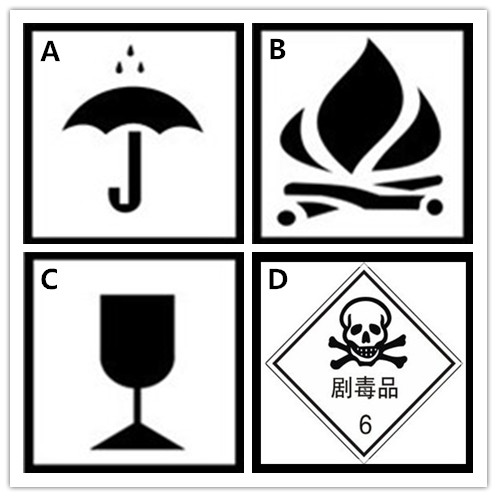 【答案】D【考点】1.2.3商品包装标志【依据】国际贸易基础知识【简析】题中A选项表示防潮，B选项表示防火，C选项表示小心轻放，A、B、C选项属于指示性标志；D选项表示类别为6的有毒物质，属于警告性标志。故本题正确答案为D。27．下列商品包装标志中，属于警告性标志的是：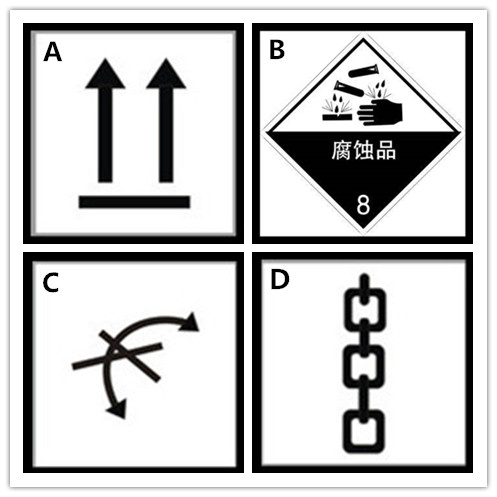 【答案】B【考点】1.2.3商品包装标志【依据】国际贸易基础知识【简析】题中A选项表示向上放置，C选项表示禁止翻滚，D选项表示由此吊起，A、C、D选项属于指示性标志；B选项表示类别为8的腐蚀品，属于警告性标志。故本题正确答案为B。28．下列商品包装标志中，属于警告性标志的是：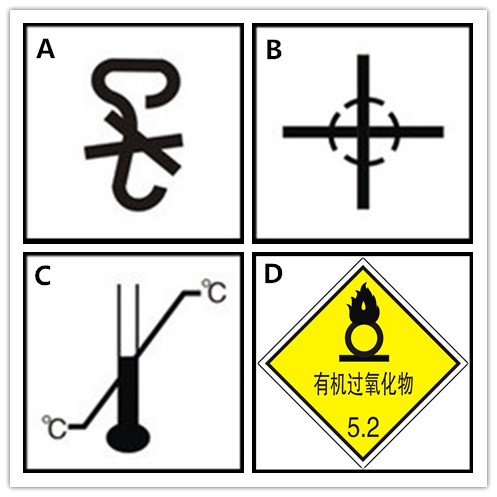 【答案】D【考点】1.2.3商品包装标志【依据】国际贸易基础知识【简析】题中A选项表示禁止手钩，B选项表示重心点，C选项表示温度极限，A、B、C选项属于指示性标志；D选项表示类别为5.2的有机过氧化物，属于警告性标志。故本题正确答案为D。29．下列商品包装标志，属于警告性标志的是：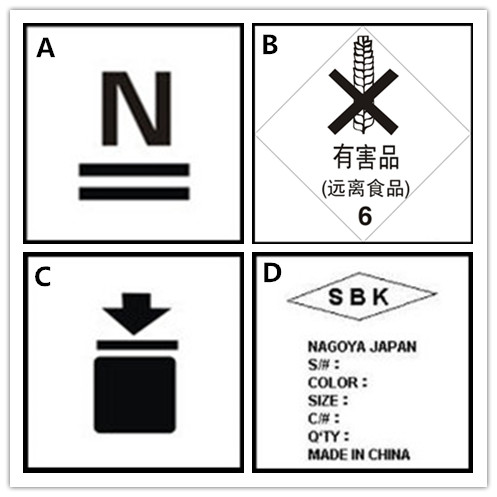 【答案】B【考点】1.2.3商品包装标志【依据】国际贸易基础知识【简析】题中A选项表示堆码层数极限，C选项堆码重量极限，A、C属于指示性标志；D选项表示唛头，属于运输标志；B选项选项表示有害品，属于警告性标志。故本题正确答案为B。30．下列商品包装标志中，属于警告性标志的是：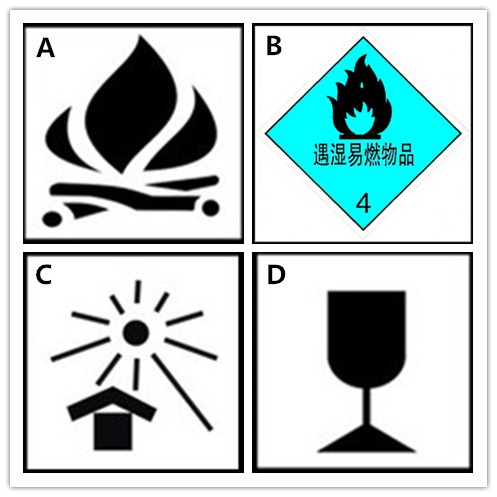 【答案】B【考点】1.2.3商品包装标志【依据】国际贸易基础知识【简析】题中A选项表示防火，C选项表示怕热，D选项表示小心轻放，A、C、D选项属于指示性标志；B选项表示遇水放出易燃气体的物质，属于警告性标志。故本题正确答案为B。31．中子射线本质上属于__________。A．电磁波B．氦原子核C．高能电子D．不带电粒子【答案】D【考点】1.3.1.1辐射来源【依据】辐射基础知识【简析】中子射线本质上是不带电的中性粒子。故本题正确答案为D。32．γ射线是一种__________。A．电离辐射B．非电离辐射C．热辐射D．光辐射【答案】A【考点】1.3.1.1辐射来源【依据】辐射基础知识【简析】能产生电离辐射的射线有α射线、β射线、γ射线（x射线）、中子。故本题正确答案为A。33．具有相同__________、不同中子数的同一元素的不同核素，互称为同位素。A．原子数B．质子数C．电子数D．核子数【答案】B【考点】1.3.1辐射的基本概念【依据】辐射基础知识【简析】同位素是指具有相同质子数、不同中子数的同一元素的不同核素。故本题正确答案为B。34．半衰期指的是放射性原子数目衰变为原来_________所需的时间。A．1/2B．1/4C．1/8D．1/16【答案】A【考点】1.3.1辐射的基本概念【依据】辐射基础知识【简析】半衰期指的是放射性原子数目衰变为原来的一半所需的时间。故本题正确答案为A。35．放射性物质计数率的国际单位名称符号是__________。A．CPSB．SvC．BqD．eV【答案】A【考点】1.3.1辐射的基本概念【依据】辐射基础知识【简析】放射性物质计数率的国际单位名称符号是CPS。故本题正确答案为A。36．剂量当量的国际制单位是__________。A．每秒计数（CPS）B．希沃特（Sv）C．贝克勒尔（Bq）D．电子伏特（eV）【答案】B【考点】1.3.1辐射的基本概念【依据】辐射基础知识【简析】剂量当量的国际制单位是希沃特（Sv）。故本题正确答案为B。37．__________是指单位时间内接受的剂量。A．剂量率B．计数率C．当量剂量D．有效剂量【答案】A【考点】1.3.1辐射的基本概念【依据】辐射基础知识【简析】剂量率是指单位时间内接受的剂量。故本题正确答案为A。38．下列带有相同能量的放射性射线中，对人体危害最大的是：A．X射线B．β射线C．γ射线D．中子射线【答案】D【考点】1.3.1.2辐射对人体效应【依据】辐射基础知识【简析】中子射线对人体组织细胞的生物效应比其他射线大。故本题正确答案为D。39．国际原子能机构规定从事放射性岗位从业人员的有效剂量，连续五年的年平均有效剂量限值为__________。A．10mSv/年B．20mSv/年C．50mSv/年D．100mSv/年【答案】B【考点】1.3.1.2辐射对人体效应【依据】辐射基础知识【简析】国际原子能机构规定从事放射性岗位的从业人员辐射暴露的限度是五年内平均有效剂量为20mSv/年。故本题正确答案为B。40．碘-131的半衰期是__________。A．6小时 B．8天C．5年D．30年【答案】B【考点】1.3.1.2辐射对人体效应【依据】辐射基础知识【简析】碘-131的半衰期是8天。故本题正确答案为B。41．一些日常生活中的行为，如：①1年看电视（2小时/每天），②坐10小时的飞机，③1年抽烟（平均20支/每天），④1次脑部CT检查，均可对人造成辐射照射。下列选项中，辐射水平排列顺序正确的是：A．①﹥②﹥③﹥④B．④﹥③﹥②﹥①C．③﹥④﹥②﹥①D．④﹥③﹥①﹥②【答案】B【考点】1.3.1.2辐射对人体效应【依据】辐射基础知识【简析】各种天然辐射照射和人工辐射照射对人体造成的辐射水平大小不一，其中人工辐射照射中的医疗照射对人类的影响最大。故本题正确答案为B。42．下列材料中，对中子屏蔽效果最好的是：A．铝板B．铁板C．铅板D．水【答案】D【考点】1.3.2辐射防护基本原则【依据】辐射基础知识【简析】含氢的物质对中子的屏蔽效果最好。故本题正确答案为D。43．当个人辐射剂量仪显示数字超过________时，关员应立即撤离。A．6B．7C．8D．9【答案】C【考点】1.3.2辐射防护基本原则【依据】辐射基础知识【简析】个人辐射剂量仪的显示的数字超过8时，剂量率已接近20uSv/h，超过了安全限值。故本题正确答案为C。44．离辐射源的距离增加到原来的2倍，其他因素不变，辐射强度变为原来的__________。A．1/2B．1/4C．1/8D．1/16【答案】B【考点】1.3.3外照射防护的主要方法【依据】辐射基础知识【简析】辐射强度与距离的平方成反比。故本题正确答案为B。45．下列材料中，对γ射线屏蔽效果最好的是：A．水B．水泥C．铁D．铅【答案】D【考点】1.3.3外照射防护的主要方法【依据】海关辐射基础知识【简析】高密度物质是γ射线屏蔽效果最好的物质。故本题正确答案为D。46．“特殊核材料”是指衰变时会释放中子的易裂变材料，不包括__________。A．铀-233B．铀-235C．铀-238D．钚-239【答案】C【考点】1.3.4海关对核材料及放射性物质的监管依据【依据】《监管司关于下发〈放射性物质对照表〉的通知》（监管函〔2014〕285号）【简析】《放射性物质对照表》中列明，铀-238不属于特殊核材料。故本题正确答案为C。47．下列放射源中，可用于石油勘探的是：A．铯-137B．钴-60C．锎-252D．锰-54【答案】C【考点】1.3.4海关对核材料及放射性物质的监管依据【依据】《监管司关于下发〈放射性物质对照表〉的通知》（监管函〔2014〕285号）【简析】《放射性物质对照表》中列明，锎-252是一种中子源，因为对含氢物质比较敏感，因此可以用于石油勘探。故本题正确答案为C。48．“玻纤”中含有放射性核素__________。A．碘-131B．钴-60C．铀-238D．钍-232【答案】D【考点】1.3.4海关对核材料及放射性物质的监管依据【依据】《监管司关于下发〈放射性物质对照表〉的通知》（监管函〔2014〕285号）【简析】《放射性物质对照表》列明，“玻纤”中含有天然放射性核素钍-232。故本题正确答案为D。49．下列关于海关工作人员内部关系的表述，正确的是：A．衔级高的一定是衔级低的上级B．行政职务高的一定比行政职务低的衔级高C．行政职务相当的，按衔级高低构成上下级关系 D．在相互不知道行政职务时，衔级相同的是同级【答案】D【考点】1.4.1.1海关上下级关系的界定【依据】《海关总署关于印发修订后的〈海关内务规范〉的通知》（署政发〔2010〕1号）【简析】据《海关总署关于印发修订后的〈海关内务规范〉的通知》规定，有行政职务的，按行政职务高低构成上下级，在相互不知道行政职务时，衔级高的是上级；行政职务相当的是同级；在相互不知道行政职务时，衔级高的是上级，衔级低的是下级，衔级相同的是同级。故本题正确答案为D。50．下列关于海关上下级指令的传达和执行的表述，正确的是：A．上级下达指令必须逐级下达B．下级接到越级下达的指令，可视情况执行C．下级对上级的指令必须坚决执行，并及时报告执行情况D．下级如果认为指令不符合实际情况时，可按实际情况执行【答案】C【考点】1.4.1.2海关上下级指令的传达和执行【依据】《海关总署关于印发修订后的〈海关内务规范〉的通知》（署政发〔2010〕1号）【简析】据《海关总署关于印发修订后的〈海关内务规范〉的通知》规定，上级下达指令通常逐级下达，情况紧急时，可越级下达；下级接到越级下达的指令，必须坚决执行；下级对上级的指令必须坚决执行，并及时报告执行情况；下级如果认为指令有错误或不符合实际情况，可以提出建议，但在上级未改变指令时，仍须执行，执行的后果由上级负责。故本题正确答案为C。51．凡需要组织报告的场合，着海关查验服的，男女关员戴__________。A．礼帽B．大檐帽C．平顶帽D．查验帽【答案】D【考点】1.4.3.2海关查验服的穿着规定及场合【依据】《海关总署关于印发修订后的〈海关内务规范〉的通知》（署政发〔2010〕1号）【简析】据《海关总署关于印发修订后的〈海关内务规范〉的通知》规定，着查验服时，男女关员戴查验帽。故本题正确答案为D。52．在海关通关业务现场，工作对象需要排队办理业务的，应当设立__________。A．隔离区B．等候区C．1米线D．2米线【答案】C【考点】1.4.4.2海关各类工作场所设置的基本要求【依据】《海关总署关于印发修订后的〈海关内务规范〉的通知》（署政发〔2010〕1号）【简析】据《海关总署关于印发修订后的〈海关内务规范〉的通知》规定，通关业务现场分为海关办公区和公共区域两部分，两部分应有机结合、有效隔离。工作对象需要排队办理业务的，应当设立“一米线”。故本题正确答案为C。53．海关各旅检通道前显著位置应设置_________和中外文通道标识。A．进境标识B．出境标识C．安全检查标识D．中国海关标识【答案】D【考点】1.4.4.3海关进出境旅检现场设置的基础要求【依据】《海关总署关于印发修订后的〈海关内务规范〉的通知》（署政发〔2010〕1号）【简析】据《海关总署关于印发修订后的〈海关内务规范〉的通知》上文规定，各旅检通道应区分申报区、查验区和处理区。通道前显著位置设置“中国海关”标识和中外文通道标识。故本题正确答案为D。54．对需查验的货物，现场海关在实施查验前以签发__________等形式，通知收发货人或代理人做好查验准备。A．《海关货物查验记录单》B．《海关货物查验作业单》C．《海关查验通知书》D．《海关查验告知单》【答案】C【考点】2.1.1.4查验的基本程序【依据】《海关总署关于印发〈中华人民共和国海关进出口货物查验操作规程〉的通知》（署监发〔2011〕86号）【简析】据《中华人民共和国海关进出口货物查验操作规程》第十九条规定，对需查验的货物，现场海关应当在货物运抵海关监管区后、实施查验前，以签发《海关查验通知书》等形式，通知收发货人或其代理人做好查验准备。故本题正确答案为C。55．查获，是指海关在实施查验过程中发现实际进出口货物与申报内容不符，需做__________以外处置的情形。A．改单放行B．正常放行C．补税放行D．不予放行【答案】B【考点】2.1.1.4查验的基本程序【依据】《海关总署关于印发〈中华人民共和国海关进出口货物查验操作规程〉的通知》（署监发〔2011〕86号）【简析】据《中华人民共和国海关进出口货物查验操作规程》第四十六条规定，查获的相关定义为“指海关在实施查验过程中发现实际进出口货物与申报内容不符，需做出正常放行以外处置的情形”。故本题正确答案为B。56．__________是指按照一定比例有选择的对一票货物中的部分货物验核实际状况的查验方式。A．外形查验B．机检查验C．抽查D．彻底查验【答案】C【考点】2.1.1.3查验方式【依据】《海关总署关于印发〈中华人民共和国海关进出口货物查验操作规程〉的通知》（署监发〔2011〕86号）【简析】据《中华人民共和国海关进出口货物查验操作规程》第四十六条规定，抽查的相关定义为“是指按照一定比例有选择地对确定查验的货物中的部分货物开拆包装、验核货物实际状况”。故本题正确答案为C。57．__________是指对外部特征直观、易于判断基本属性的货物的包装、唛头和外观等状况进行验核的查验方式。A．外形查验B．机检查验C．抽查D．彻底查验【答案】A【考点】2.1.1.3查验方式【依据】《海关总署关于印发〈中华人民共和国海关进出口货物查验操作规程〉的通知》（署监发〔2011〕86号）【简析】据《中华人民共和国海关进出口货物查验操作规程》第四十六条规定，外形查验的相关定义为“是指对外部特征直观、易于判断基本属性的货物的包装、唛头和外观等状况进行验核的查验方式”。故本题正确答案为A。58．彻底查验所占比例一般不低于人工查验总量的__________。A．2%B．3%C．4%D．5%【答案】A【考点】2.1.1.3查验方式【依据】《海关总署关于规范人工查验作业的指导意见》（署监发〔2015〕11号）【简析】根据《海关总署关于规范人工查验作业的指导意见》第二条规定，彻底查验所占比例一般不低于人工查验总量的2%。故本题正确答案为A。59．按照操作方式，查验可分为机检查验和__________。A．人工查验B．外形查验C．抽查D．彻底查验【答案】A【考点】2.1.1.3查验方式【依据】《中华人民共和国海关进出口货物查验管理办法》（海关总署第138号令）【简析】据《中华人民共和国海关进出口货物查验管理办法》第五条规定，按照操作方式，查验可以分为人工查验和机检查验，人工查验包括外形查验、开箱查验等方式。故本题正确答案为A。60．当天未能实施查验的已派报关单，应当__________。A．取消查验指令B．取消派单，下一个工作日（班组）重新派单C．由当前选派人员在下一个工作日实施查验D．由当前选派人员交下一个工作日（班组）当班人员实施查验【答案】B【考点】2.1.2.2查验派单【依据】《海关总署关于印发〈中华人民共和国海关进出口货物查验操作规程〉的通知》（署监发〔2011〕86号）【简析】据《中华人民共和国海关进出口货物查验操作规程》第二十七条规定，当天未能实施查验的已派报关单，应当取消派单，下一个工作日（班组）重新派单。故本题正确答案为B。61．经进出口货物收发货人或者其代理人书面申请，由__________或其授权人员批准，海关可以派员到海关监管区外实施查验。A．查验现场的副科级及以上领导B．查验科室的科长C．主管查验工作的处级及以上领导D．主管查验工作的直属海关领导【答案】C【考点】2.1.2.3实施查验与后续处置【依据】《海关总署关于印发〈中华人民共和国海关进出口货物查验操作规程〉的通知》（署监发〔2011〕86号）【简析】据《中华人民共和国海关进出口货物查验操作规程》第二十条规定，因货物易受温度、静电、粉尘等自然因素影响，不宜在海关监管区内实施查验，或者因其他特殊原因，需要在海关监管区外查验的，经进出口货物收发货人或者其代理人书面申请，主管查验工作的处级以上领导（含处级）或其授权人员批准，海关可以派员到海关监管区外实施查验。故本题正确答案为C。62．因货物易受__________影响，不宜在海关监管区内实施查验，海关可以派员到海关监管区外实施查验。A．温度B．静电C．粉尘D．湿度【答案】ABCD【考点】2.1.2.3实施查验与后续处置【依据】《中华人民共和国海关进出口货物查验管理办法》（海关总署令第138号）【简析】根据《中华人民共和国海关进出口货物查验管理办法》第四条规定，查验应当在海关监管区内实施。因货物易受温度、静电、粉尘等自然因素影响，不宜在海关监管区内实施查验，或者因其他特殊原因，需要在海关监管区外查验的，经进出口货物收发货人或者其代理人书面申请，海关可以派员到海关监管区外实施查验。故本题正确答案为ABCD。63．查验应当由__________海关查验人员共同实施，有查验经验能独立带队查验的关员不得少于__________。A．1名及以上；1名B．1名及以上；2名C．2名及以上；1名D．2名及以上；2名【答案】C【考点】2.1.2.3实施查验与后续处置【依据】《海关总署关于印发〈中华人民共和国海关进出口货物查验操作规程〉的通知》（署监发〔2011〕86号）【简析】据《中华人民共和国海关进出口货物查验操作规程》第二十一条规定，查验应当由2名（含2名）以上查验人员共同实施，其中有查验经验能独立带队查验的关员不得少于1名。故本题正确答案为C。64．查验人员对查验结果意见不一致的，由__________进行复核并作出最终处理。A．复验关员B．查验组长C．查验带班科长D．主管关领导【答案】C【考点】2.1.2.3实施查验与后续处置【依据】《海关总署关于印发〈中华人民共和国海关进出口货物查验操作规程〉的通知》（署监发〔2011〕86号）【简析】据《中华人民共和国海关进出口货物查验操作规程》第三十六条规定，查验人员对查验结果意见不一致的，由查验带班科长进行复核并作出最终处理。故本题正确答案为C。65．《海关货物查验记录单》应当由__________保存。A．海关B．监管场所经营人C．进出口货物收发货人D．进出口货物收发货人和海关分别【答案】A【考点】2.1.2.3实施查验与后续处置置【依据】《海关总署关于印发〈中华人民共和国海关进出口货物查验操作规程〉的通知》（署监发〔2011〕86号）【简析】据《中华人民共和国海关进出口货物查验操作规程》第三十七条规定，《海关货物查验记录单》作为报关单的随附单证由海关保存。故本题正确答案为A。66．对单证资料齐全、货物已运至指定地点，能够开始实施查验操作并当场确定查验结果的，应当在查验开始后__________完成现场实货验核工作。A．2小时内B．4小时内C．8小时内D．24小时内【答案】B【考点】2.1.2.3实施查验与后续处置【依据】《海关总署关于印发〈中华人民共和国海关进出口货物查验操作规程〉的通知》（署监发〔2011〕86号）【简析】据《中华人民共和国海关进出口货物查验操作规程》第三十四条规定，对单证资料齐全、货物已运至指定地点，能够开始实施查验操作并当场确定查验结果的，应当在查验开始后4个小时内完成查验操作。特殊情况下，报带班科长批准可以适当延长查验时间。故本题正确答案为B。67．查验现场因特殊情况需要适当延长查验时间的，应当报__________批准。A．带班科长B．监管职能部门C．现场处级领导D．直属海关关长【答案】A【考点】2.1.2.3实施查验与后续处置【依据】《海关总署关于印发〈中华人民共和国海关进出口货物查验操作规程〉的通知》（署监发〔2011〕86号）【简析】据《中华人民共和国海关进出口货物查验操作规程》第三十四条规定，对单证资料齐全、货物已运至指定地点，能够开始实施查验操作并当场确定查验结果的，应当在查验开始后4个小时内完成查验操作。特殊情况下，报带班科长批准可以适当延长查验时间。故本题正确答案为A。68．查验地点不具备实施查验的条件时，查验人员应当__________，并采取必要保护措施，待请示带班科长同意后，方可以重新开始作业。A．中止查验B．径行查验C．彻底查验D．选择查验【答案】A【考点】2.1.2.3实施查验与后续处置【依据】《海关总署关于印发〈中华人民共和国海关进出口货物查验操作规程〉的通知》（署监发〔2011〕86号）【简析】据《中华人民共和国海关进出口货物查验操作规程》第三十五条规定，查验地点不具备实施掏箱、查验作业条件或货物无法按《掏箱作业单》要求实施掏箱作业。查验人员应当中止查验作业，并采取必要保护措施，待请示带班科长同意后，方可以重新开始作业。故本题正确答案为A。69．抽查发现单货不符的，经__________批准并修改查验指令后，可以改为彻底查验。A．带班科长B．监管职能部门C．现场处级领导D．直属海关关长【答案】A【考点】2.1.2.3实施查验与后续处置【依据】《海关总署关于印发〈中华人民共和国海关进出口货物查验操作规程〉的通知》（署监发〔2011〕86号）【简析】据《中华人民共和国海关进出口货物查验操作规程》第十八条规定，经抽查发现单货不符，经带班科长批准并修改查验指令后，可以改为彻底查验。故本题正确答案为A。70．已被初步证实有走私违规情事，需进一步查验予以明确的，应采用__________方式。A．机检查验B．彻底查验C．外形查验D．开箱查验【答案】B【考点】2.1.2.3实施查验与后续处置【依据】《海关总署关于印发〈中华人民共和国海关进出口货物查验操作规程〉的通知》（署监发〔2011〕86号）【简析】据《中华人民共和国海关进出口货物查验操作规程》第十八条规定，已被初步证实有走私违规情事，需进一步查验予以明确的，应当实施彻底查验。故本题正确答案为B。71．配备机检设备的海关，对适于机检查验的货物，应当优先采用机检方式，实行__________查验。A．侵入式B．非侵入式C．远程式D．遥控式【答案】B【考点】2.1.2.3实施查验与后续处置【依据】《海关总署关于印发〈中华人民共和国海关进出口货物查验操作规程〉的通知》（署监发〔2011〕86号）【简析】据《中华人民共和国海关进出口货物查验操作规程》第十七条第二项规定，配备机检设备的海关对适于机检查验的货物，除布控指令有特殊要求外，应当优先采用机检方式，实行非侵入式查验。故本题正确答案为B。72．海关径行查验应当经__________批准。A．带班科长B．主管处级领导C．直属海关关长D．直属海关主管副关长【答案】B【考点】2.1.2.3实施查验与后续处置【依据】《海关总署关于印发〈中华人民共和国海关进出口货物查验操作规程〉的通知》（署监发〔2011〕86号）【简析】据《中华人民共和国海关进出口货物查验操作规程》第四十一条规定，经主管处级领导批准，海关可以在进出口货物收发货人或者其代理人不在场的情况下，对货物实施径行查验。故本题正确答案为B。73．因现场人员调配等原因无法执行自动派单结果时，可以由带班科长对自动派单结果进行人工干预，其结果应当在__________具体原因备查。A．科室台账中注明B．H2010系统中录入C．查验记录单上注明D．科长带班日志中注明【答案】B【考点】2.1.2.3实施查验与后续处置【依据】《海关总署关于印发〈中华人民共和国海关进出口货物查验操作规程〉的通知》（署监发〔2011〕86号）【简析】据《中华人民共和国海关进出口货物查验操作规程》第二十六条规定，因现场人员调配等原因无法执行自动派单结果时，可以由带班科长对自动派单结果进行人工干预。人工干预自动派单结果应当在计算机系统录入具体原因备查。故本题正确答案为B。74．查验中如遇查验指令有误，经带班科长批准，现场查验人员可以与选择查验关员协商，由__________修改或终止查验指令。A．带班科长B．现场查验关员C．选择查验关员D．处级以上领导【答案】C【考点】2.1.2.3实施查验与后续处置【依据】《海关总署关于印发〈中华人民共和国海关进出口货物查验操作规程〉的通知》（署监发〔2011〕86号）【简析】据《中华人民共和国海关进出口货物查验操作规程》第二十九条规定，查验指令有误、不清晰、过于笼统或现场难以执行的，经带班科长批准，现场查验人员可以与选择查验关员协商后，由选择查验关员修改或终止查验指令。故本题正确答案为C。75．人工查验视频录证资料的留存时限至少为__________。A．1个月B．2个月C．3个月D．6个月【答案】C【考点】2.1.2.3实施查验与后续处置【依据】《海关总署关于规范人工查验作业的指导意见》（署监发〔2015〕11号）【简析】根据《海关总署关于规范人工查验作业的指导意见》第三条规定，视频录证资料的留存时限至少为三个月。故本题正确答案为C。76．简易抽查的核对比例不高于所选箱货物件数的__________。A．2%B．3%C．4%D．5%【答案】B【考点】2.1.2.3实施查验与后续处置【依据】《海关总署关于规范人工查验作业的指导意见》（署监发〔2015〕11号）【简析】根据《海关总署关于规范人工查验作业的指导意见》附件2《抽查查验要素参照表》规定，简易抽查的核对比例不高于所选箱货物件数的3%。故本题正确答案为B。77．常规抽查核对所选箱货物的件数最多不超过__________。A．20件B．25件C．30件D．35件【答案】C【考点】2.1.2.3实施查验与后续处置【依据】《海关总署关于规范人工查验作业的指导意见》（署监发〔2015〕11号）【简析】根据《海关总署关于规范人工查验作业的指导意见》附件2《抽查查验要素参照表》规定，常规抽查选取箱数：总箱数开方取整，至少为1个，可随机选取；核对比例及件数：所选箱货物件数的3％-10％，如该比例数量超过30件，则核对30件。故本题正确答案为C。78．重点抽查的掏箱比例不低于箱体容积的__________。A．1/2B．1/3C．1/4D．1/5【答案】A【考点】2.1.2.3实施查验与后续处置【依据】《海关总署关于规范人工查验作业的指导意见》（署监发〔2015〕11号）【简析】根据《海关总署关于规范人工查验作业的指导意见》附件2《抽查查验要素参照表》规定，重点抽查的掏箱比例不低于箱体容积的1/2。故本题正确答案为A。79．重点抽查核对所选箱货物的件数最多不超过__________。A．50件B．60件C．80件D．100件【答案】D【考点】2.1.2.3实施查验与后续处置【依据】《海关总署关于规范人工查验作业的指导意见》（署监发〔2015〕11号）【简析】根据《海关总署关于规范人工查验作业的指导意见》附件2《抽查查验要素参照表》规定：重点抽查选取箱数：总箱数开方取整加1，可随机选取；核对比例及件数：不低于所选箱货物件数的10％，如该比例数量超过100件，则可核对100件。故本题正确答案为D。80．海关业务部门发现需移交缉私部门查处的案件线索，应当在发现之日起__________工作日内向缉私部门移交。A．2个B．3个C．5个D．7个【答案】B【考点】2.1.2.4案件移交【依据】《海关行政处罚案件立案工作规程》（署缉发〔2014〕140号）【简析】根据《海关行政处罚案件立案工作规程》第四条规定，海关业务部门在工作中发现需移交缉私部门查处的案件线索，应当在发现之日起3个工作日内向缉私部门移交。故本题正确答案为B。81．缉私部门受理的案件线索，决定立案调查的，应当自作出立案决定之日起__________工作日内，反馈移交部门，并说明理由。A．2个B．3个C．5个D．7个【答案】B【考点】2.1.2.4案件移交【依据】《海关行政处罚案件立案工作规程》（署缉发〔2014〕140号）【简析】根据《海关行政处罚案件立案工作规程》第十五条规定，缉私部门作出立案、不予立案、移交情报经营或者移送其他行政机关或者刑事侦查部门等处理决定的，应当自作出处理决定之日起3个工作日内，通过“移交反馈系统”或者制作《案件线索处理反馈单》反馈移交部门，并说明作出相关处理决定的理由。故本题正确答案为B。82．暂时进境货物超过规定期限未复运出境，在规定期限届满之日起__________内补办相关手续的，不移交缉私部门处理。A．7天B．10天C．15天D．30天【答案】D【考点】2.1.2.4案件移交【依据】《海关总署关于印发〈海关内部办理涉嫌违法案件线索移交标准〉的通知》（署法发〔2014〕233号）【简析】据《海关内部办理涉嫌违法案件线索移交标准》第二条规定，过境、暂时进出境货物超过规定期限未复运出境或者进境，在规定期限届满之日起30日内补办相关手续的，不移交缉私部门处理。故本题正确答案为D。83．缉私部门对于监管部门移交的案件（线索），经调查认为达不到立案标准的，应在__________工作日内将案件退回。A．2个B．3个C．5个D．7个【答案】B【考点】2.1.2.4案件移交【依据】《海关总署关于关税部门与缉私部门工作联系配合办法》（署厅发〔2004〕188号）【简析】根据《海关总署关于关税部门与缉私部门工作联系配合办法》第十三条规定，缉私部门对于监管等部门移交的案件（线索），经调查认为，案件达不到立案标准，或案件证据不充分，不足以认定走私、违规事实，需退回移交部门作其他处理的，应及时填写《涉嫌走私、违规案件反馈单》，说明理由并列明退回移交部门的案件材料目录，在3个工作日内将案件退回移交部门。故本题正确答案为B。84．__________负责全国海关开展H986设备联网集中审像的运行监控和绩效评估。A．监管司B．科技司C．关务保障司D．海关总署监管技术研究中心【答案】D【考点】2.1.2.5大型集装箱检查设备的管理【依据】《海关总署关于开展大型集装箱/车辆检查设备联网集中图像分析作业的指导意见》（署监发〔2014〕282号）【简析】根据《海关总署关于开展大型集装箱/车辆检查设备联网集中图像分析作业的指导意见》第二点“职责分工”规定，监管技术研究中心负责全国海关开展联网集中审像的运行监控和绩效评估。故本题正确答案为D。85．大型集装箱检查设备操作人员应持《__________》上岗。A．操作人员上岗证B．放射人员工作证C．特种作业操作证D．辐射安全许可证【答案】B【考点】2.1.2.5大型集装箱检查设备的管理【依据】《海关总署关于印发〈大型集装箱检查设备建设和运行标准（试行）〉的通知》（署监发〔2013〕45号）【简析】据《大型集装箱检查设备建设和运行标准（试行）》规定，设备操作人员应持《放射人员工作证》上岗。故本题正确答案为B。86．大型集装箱检查设备工作人员应当佩戴个人辐射剂量计，实时监测工作环境的辐射剂量情况，每_________送专业部门检测辐射剂量。A．1个月B．3个月C．6个月D．12个月【答案】B【考点】2.1.2.5大型集装箱检查设备的管理【依据】《海关总署关于印发〈大型集装箱检查设备建设和运行标准（试行）〉的通知》（署监发〔2013〕45号）【简析】据《大型集装箱检查设备建设和运行标准（试行）》规定，设备操作人员应佩戴个人辐射剂量计，实时监测工作环境的辐射剂量情况，每3个月送专业部门检测辐射剂量。故本题正确答案为B。87．海关大型集装箱检查设备发生重大安全事故，造成财产重大损失或人员伤亡，可定性为__________突发事件。A．Ⅰ级B．Ⅱ级C．Ⅲ级D．Ⅳ级【答案】A【考点】2.1.2.5大型集装箱检查设备的管理【依据】《海关总署关于印发〈海关系统大型集装箱检查设备应急预案〉的通知》（署监发〔2010〕192号）【简析】根据《海关系统大型集装箱检查设备应急预案》规定，符合下列条件之一的，为Ⅰ级突发事件：海关大型集装箱检查设备发生重大安全事故，造成财产重大损失或人员伤亡。故本题正确答案为A。88．海关大型集装箱检查设备辐射源丢失或辐射泄露是__________突发事件。A．Ⅰ级B．Ⅱ级C．Ⅲ级D．Ⅳ级【答案】A【考点】2.1.2.5大型集装箱检查设备的管理【依据】《海关总署关于印发〈海关系统大型集装箱检查设备应急预案〉的通知》（署监发〔2010〕192号）【简析】根据《海关系统大型集装箱检查设备应急预案》第3点“事件分级”规定，符合下列条件之一的，为Ⅰ级突发事件：辐射源丢失或辐射泄露。故本题正确答案为A。89．海关大型集装箱检查设备发生安全事故，造成财产损失或危及人身安全，影响海关工作正常开展的事件是__________突发事件。A．Ⅰ级B．Ⅱ级C．Ⅲ级D．Ⅳ级【答案】B【考点】2.1.2.5大型集装箱检查设备的管理【依据】《海关总署关于印发〈海关系统大型集装箱检查设备应急预案〉的通知》（署监发〔2010〕192号）【简析】根据《海关系统大型集装箱检查设备应急预案》第3点“事件分级”规定，符合下列条件之一的，为Ⅱ级突发事件：海关大型集装箱检查设备发生安全事故，造成财产损失或危及人身安全，影响海关工作正常开展的事件。故本题正确答案为B。90．大型集装箱检查设备发生Ⅱ级突发事件原则上由__________应急指挥部负责指挥，__________应急预备队负责处置。A．海关总署；直属海关B．直属海关；直属海关C．直属海关；隶属海关D．隶属海关；隶属海关【答案】B【考点】2.1.2.5大型集装箱检查设备的管理【依据】《海关总署关于印发〈海关系统大型集装箱检查设备应急预案〉的通知》（署监发〔2010〕192号）【简析】根据《海关系统大型集装箱检查设备应急预案》第3点“事件分级”规定，各级海关应急指挥部应根据突发事件的发生范围、性质和影响程度，决定启动相应的应急指挥系统。Ⅱ级突发事件原则上由直属海关应急指挥部负责指挥，直属海关应急预备队负责处置。故本题正确答案为B。91．根据《海关系统大型集装箱检查设备应急预案》，事发地海关设备使用部门发现事件__________小时内，将有关情况向隶属海关应急指挥部报告。隶属海关应急指挥部对事件等级进行初步判断，__________小时内报告直属海关监管部门。A．1；1B．1；2C．2；2D．2；4【答案】B【考点】2.1.2.5大型集装箱检查设备的管理【依据】《海关总署关于印发〈海关系统大型集装箱检查设备应急预案〉的通知》（署监发〔2010〕192号）【简析】根据《海关系统大型集装箱检查设备应急预案》第4点“事件报告”规定，事发地海关设备使用部门发现事件1小时内，将有关情况向隶属海关应急指挥部报告。隶属海关应急指挥部对事件等级进行初步判断，2小时内报告直属海关监管部门。故本题正确答案为B。92．下列关于总署相关部门在联网集中图像改革中职责分工的表述，错误的是：A．监管司负责指导全国海关开展联网集中审像工作B．督审司负责全国海关开展联网集中审像的运行监控和绩效评估C．关务保障司负责联网集中审像系统相关的政府采购、设备配发等工作D．科技司负责指导、组织全国海关开展联网集中审像网络建设、系统开发工作【答案】B【考点】2.1.2.6机检设备绩效评估与内控【依据】《海关总署关于开展大型集装箱/车辆检查设备联网集中图像分析作业的指导意见》（署监发〔2014〕282号）【简析】据《海关总署关于开展大型集装箱/车辆检查设备联网集中图像分析作业的指导意见》第二点“职责分工”规定，监管司负责指导全国海关开展联网集中审像工作；科技司负责指导全国海关开展联网集中审像涉及的网络建设工作，组织开发统一的联网集中审像系统，实现H986系统与海关业务作业系统数据自动交互；关务保障司负责联网集中审像系统相关的政府采购、设备配发等工作；监管技术研究中心负责全国海关开展联网集中审像的运行监控和绩效评估。故本题正确答案为B。93．H986设备跨隶属海关集中模式中，须建立__________层面的联网集中审像专业人员队伍和机构，来开展联网集中审像工作。A．海关总署B．直属海关C．隶属海关D．机检科室【答案】B【考点】2.1.2.6机检设备绩效评估与内控【依据】《海关总署关于开展大型集装箱/车辆检查设备联网集中图像分析作业的指导意见》（署监发〔2014〕282号）【简析】据《海关总署关于开展大型集装箱/车辆检查设备联网集中图像分析作业的指导意见》第三点“作业模式”规定，跨隶属海关集中模式为：在直属海关关区内，将不同隶属海关使用的H986设备进行联网，建立直属海关层面的联网集中审像专业人员队伍和机构，开展联网集中审像工作。故本题正确答案为B。94．H986设备单机联网模式是通过H986系统__________来提高单机作业效能。A．与海关业务作业系统数据的自动交互B．与海关风险管理平台数据的自动交互C．与海关综合业务管理平台数据的自动交互D．与海关线索移交反馈系统数据的自动交互【答案】A【考点】2.1.2.6机检设备绩效评估与内控【依据】《海关总署关于开展大型集装箱/车辆检查设备联网集中图像分析作业的指导意见》（署监发〔2014〕282号）【简析】据《海关总署关于开展大型集装箱/车辆检查设备联网集中图像分析作业的指导意见》第三点“作业模式”规定，单机联网模式为：对不具备联网条件的H986设备，继续采用单机独立运作模式，安装并应用统一的联网集中审像系统，实现H986系统与海关业务作业系统数据自动交互，提高H986单机作业效能。故本题正确答案为A。95．大型集装箱检查设备现场检入岗位根据查验指令要求核对机检查验货物相关信息无误后，将检入信息向__________岗位发送。A．查验接单B．图像分析C．系统管理D．系统操作【答案】D【考点】2.1.2.6机检设备绩效评估与内控【依据】《海关总署关于开展大型集装箱/车辆检查设备联网集中图像分析作业的指导意见》（署监发〔2014〕282号）【简析】据《海关总署关于开展大型集装箱/车辆检查设备联网集中图像分析作业的指导意见》第四点“作业流程”规定，现场检入岗位根据查验指令的要求，核对机检查验货物报关单号、集装箱号、车牌及车厢编号及封志号等，向系统操作岗位发送检入信息。故本题正确答案为D。96．大型集装箱检查设备联网集中审图像的任务管理岗位，可根据__________情况对任务分派进行人工干预，对已派发的任务进行调整回收和重新分派。A．机检单量B．经营单位C．人员上岗D．货物属性【答案】C【考点】2.1.2.6机检设备绩效评估与内控【依据】《海关总署关于开展大型集装箱/车辆检查设备联网集中图像分析作业的指导意见》（署监发〔2014〕282号）【简析】据《海关总署关于开展大型集装箱/车辆检查设备联网集中图像分析作业的指导意见》第四点“作业流程”规定，任务管理岗位采取系统随机分派方式，将图像分析任务分派给审像人员进行图像分析作业。同时，对图像分析任务进行监控管理，可根据人员上岗情况进行人工干预，对已派发的任务进行调整回收和重新分派。故本题正确答案为C。97．采用联网集中审像方式的，因系统和网络故障等原因导致扫描图像无法传输且故障无法及时排除的，设备配置现场工作人员可__________。故障排除后，及时将现场审结的图像数据和结论传输至联网集中审像部门保存。A．保存图像，等待排除故障B．等待网络故障排除后，重新扫描图像C．启动现场图像分析作业D．暂停作业，等待重新分派图像分析任务【答案】C【考点】2.1.2.6机检设备绩效评估与内控【依据】《海关总署关于开展大型集装箱/车辆检查设备联网集中图像分析作业的指导意见》（署监发〔2014〕282号）【简析】据《海关总署关于开展大型集装箱/车辆检查设备联网集中图像分析作业的指导意见》第四点“作业流程”规定，因系统和网络故障等原因导致扫描图像无法传输的，联网集中审像部门应及时联系设备配置现场工作人员排查故障；故障无法及时排除的，设备配置现场工作人员可启动现场图像分析作业。故障排除后，及时将现场审结的图像数据和结论传输至联网集中审像部门保存。故本题正确答案为C。98．对总署统配及引导外部出资购买的大型集装箱检查设备，完成设备总验收正式投入运行后__________起，开始上报上一个月绩效。A．第一个月B．第二个月C．第三个月D．第四个月【答案】B【考点】2.1.2.6机检设备绩效评估与内控【依据】《监管司关于进一步加强H986设备绩效报送工作的通知》（监管函〔2013〕75号）【简析】据《监管司关于进一步加强H986设备绩效报送工作的通知》第一点“报送时间”规定，对总署统配及引导外部出资购买的大型集装箱检查设备，完成设备总验收正式投入运行后第二个月起，开始上报上一个月绩效。故本题正确答案为B。99．各直属关应当于每月__________前，向总署监管司报送上一个月的大型集装箱检查设备绩效统计表。A．5日B．10日C．15日D．20日【答案】B【考点】2.1.2.6机检设备绩效评估与内控【依据】《监管司关于进一步加强H986设备绩效报送工作的通知》（监管函〔2013〕75号）【简析】据《监管司关于进一步加强H986设备绩效报送工作的通知》第一点“报送时间”规定，各关于每月10日之前向监管司报送上一个月的大型集装箱检查设备绩效统计表。故本题正确答案为B。100．优化监管查验工作机制是总署党组作出的重要决定，是全面落实__________理念，进一步加强海关监管查验工作、促进贸易便利化的重要举措。A．“由虚转实”B．“进出并重”C．“量质并举”D．“由企及物”【答案】D【考点】2.1.2.7创新查验机制【依据】《海关总署关于印发〈创新观念优化监管查验工作机制实施方案〉的通知》（署监发﹝2013﹞71号）【简析】《海关总署关于印发〈创新观念优化监管查验工作机制实施方案〉的通知》明确：创新观念，优化监管查验工作机制是总署党组为落实党中央、国务院“简政放权，转变职能”和推动进出口稳定发展决策部署作出的重要决定，是全面落实“由企及物”理念，进一步加强海关监管查验工作、促进贸易便利化的重要举措。故本题正确答案为D。101．对集装箱装载的、自欧美日直航进口的、已进行初步处理的固体废物，可不实施“三个100%查验”，但查验率不得低于__________。对未进行简单包装、打捆或压扎等初步处理的，仍要实施“三个100%查验”。A．20%B．25%C．30%D．35%【答案】C 【考点】2.1.2.8重点商品监管（1）固体废物【依据】《海关总署关于进一步加强进口固体废物监管工作的通知》（署监发〔2010〕21号）【简析】根据《海关总署关于进一步加强进口固体废物监管工作的通知》第一条规定，对集装箱装载自欧美日直航进口的固体废物，根据海关风险分析和企业守法状况，视情可不实施“三个100%查验”，但查验率不得低于30%。对未进行简单包装、打捆或压扎等初步处理的，仍要实施“三个100%查验”。故本题正确答案为C。102．有关当事人进口的固体废物不符合国家环境保护控制标准和相关技术规范等强制性要求，未经检验合格的，海关应当__________。A．没收B．销毁C．责令退运D．移交环保部门【答案】C【考点】2.1.2.8重点商品监管（1）固体废物【依据】《海关总署关于印发〈推进“绿篱”专项行动加强固体废物监管和打私有关法律疑难问题的指导意见（一）〉的通知》（署法发〔2013〕81号）【简析】据《推进“绿篱”专项行动加强固体废物监管和打私有关法律疑难问题的指导意见（一）》第四点“不符合国家环控标准（夹杂物超标）的固体废物如何处理问题”规定，有关当事人进口的固体废物不符合国家环境保护控制标准和相关技术规范等强制性要求，未经检验合格的，海关应当责令退运。故本题正确答案为C。103．未列入《进口废物管理目录》的固体废物，__________。A．限制进口B．禁止进口C．进口时免交许可证件D．凭自动进口许可证进口【答案】B【考点】2.1.2.8重点商品监管（1）固体废物【依据】《海关总署关于印发〈推进“绿篱”专项行动加强固体废物监管和打私有关法律疑难问题的指导意见（一）〉的通知》（署法发〔2013〕81号）【简析】《推进“绿篱”专项行动加强固体废物监管和打私有关法律疑难问题的指导意见（一）》第五点“关于明确三类《目录》以外固体废物法律性质认定问题”明确：不符合《限制进口类可用作原料的固体废物目录》或《自动许可进口类可用作原料的固体废物目录》相应“其他要求或注释”中规定的进口固体废物，按照禁止进口固体废物管理，也属于禁止进口固体废物。故本题正确答案为B。104．进出口危险品需进行人工开箱查验的，必要时可在开箱后__________再进行查验。A．0.5小时B．1小时C．1.5小时D．2小时【答案】B【考点】2.1.2.8重点商品监管（4）危险品【依据】《监管司关于加强危险品查验安全的通知》（监管函〔2010〕401号）【简析】据《监管司关于加强危险品查验安全的通知》第四条规定，在条件允许的情况下，对进出口危险品的查验应在宽阔场地进行，尽量避免在高温下查验。需进行人工开箱查验的，必要时可在开箱后1小时再进行查验。故本题正确答案为B。105．下列工具箱中，______________适用于检查是否存在夹藏。A．D1工具箱（射线计量仪、探针组合、卡尺等）B．D2工具箱（汽车底盘检查仪）C．D3工具箱（γ射线探测仪）D．D4工具箱（内窥镜）【答案】C【考点】2.1.2.9其他监管设备、装备使用管理【依据】《监管司关于印发监管设备操作规范的通知》（监管函〔2008〕184号）【简析】根据《查验工具箱操作规范》第四条，D3工具箱内的γ射线探测仪可穿透轻金属、橡胶、纤维等物质，主要用于检查是否存在夹藏。故本题正确答案为C。106．__________适用于判断货物有无放射性。A．D1工具箱（射线计量仪、探针组合、卡尺等）B．D2工具箱（汽车底盘检查仪）C．D3工具箱（γ射线探测仪）D．D4工具箱（内窥镜）【答案】A【考点】2.1.2.9其他监管设备、装备使用管理【依据】《监管司关于印发监管设备操作规范的通知》（监管函〔2008〕184号）【简析】根据《监管司关于印发监管设备操作规范的通知》的附件3《查验工具箱操作规范》第四条规定，查验工具箱的适用范围为：D1工具箱主要用于测量长度、面积、容积等物理尺寸；判断集装箱、船舱或机舱等有无夹层、假壁；判断货物有无放射性；探测及取样等。D2工具箱主要用于检查汽车底盘、天花板等隐秘部位或场所。D3工具箱内的γ射线探测仪可穿透轻金属、橡胶、纤维等物质，主要用于检查是否存在夹藏。D4工具箱主要用于对隐蔽或狭窄部位以及高温、有毒、黑暗等查验人员无法直接到达或观察区域的检查工作。故本题正确答案为A。107．下列工具箱中，适用于对隐蔽部位实施检查的查验工具箱是：A．D1工具箱（射线计量仪、探针组合、卡尺等）B．D2工具箱（汽车底盘检查仪）C．D3工具箱（γ射线探测仪）D．D4工具箱（内窥镜）【答案】D【考点】2.1.2.9其他监管设备、装备使用管理【依据】《监管司关于印发监管设备操作规范的通知》（监管函〔2008〕184号）【简析】根据《查验工具箱操作规范》第四条规定，D4工具箱主要用于对隐蔽或狭窄部位以及高温、有毒、黑暗等查验人员无法直接到达或观察区域的检查工作。故本题正确答案为D。108．录证设备采集的图像及影音资料，未经__________批准，不得向海关以外单位提供。A．直属海关关领导或经授权的处级领导B．直属海关监管部门处级领导C．现场海关分管处级领导D．现场海关处级领导或经授权的科级领导【答案】A【考点】2.1.2.9其他监管设备、装备使用管理【依据】《监管司关于印发监管设备操作规范的通知》（监管函〔2008〕184号）【简析】根据《录证设备操作规范》第十一条规定，录证设备采集的图像及影音资料可用于海关内部的人员培训、情况交流、案例汇编等，未经直属海关关领导或经授权的处级领导批准不得向海关以外单位提供。故本题正确答案为A。109．有毒生物化学品查验防护服的穿着顺序为：A．防护上衣→防护裤子→防护面具→防护手套→防护靴套B．防护裤子→防护上衣→防护面具→防护靴套→防护手套C．防护上衣→防护裤子→防护面具→防护靴套→防护手套D．防护裤子→防护上衣→防护面具→防护手套→防护靴套【答案】B【考点】2.1.2.9其他监管设备、装备使用管理【依据】《监管司关于印发监管设备操作规范的通知》（监管函〔2008〕184号）【简析】根据《防护服操作规范》第四、六条规定，防护服穿着顺序为先穿裤子，后穿上衣，再依次戴好面具、靴套、手套。故本题正确答案为B。110．过磅重量与申报重量相差超过__________；原油、成品油、化肥、钢材等涉及许可证管理的大宗散货，过磅重量与申报重量相差超过±3%的，一般情况下，应实施选择布控，以采取进一步的查验手段核实重量情况。A．±1%B．±3%C．±5%D．±10%【答案】C【考点】2.1.2.9其他监管设备、装备使用管理【依据】《监管司关于印发监管设备操作规范的通知》（监管函〔2008〕184号）【简析】根据《电子地磅操作规范》第十条规定，过磅重量与申报重量相差超过±5%；原油、成品油、化肥、钢材等涉及许可证管理的大宗散货，过磅重量与申报重量相差超过±3%的，一般情况下，应实施选择布控，以采取进一步的查验手段核实重量情况。故本题正确答案为C。111．集装箱箱号识别设备配置于监管场所卡口。车辆进入闸口通道时，行驶速度最高不得超过__________。A．30km/hB．25km/hC．20km/hD．15km/h【答案】D【考点】2.1.2.9其他监管设备、装备使用管理【依据】《监管司关于印发监管设备操作规范的通知》（监管函〔2008〕184号）【简析】根据《集装箱箱号识别设备操作规范（试行）》第四、五、八条规定，集装箱箱号识别设备配置于依据《中华人民共和国海关监管场所管理办法》规定须配置电子识别设备的监管场所卡口。配置集装箱箱号识别设备的闸口通道，仅适用于有海关电子放行信息的集装箱货物自动化通行。车辆进入通道时，行驶速度不得超过15km/h。故本题正确答案为D。112．旅客以分离运输方式运出的行李物品，应由__________。A．物品承运人在物品运出前办理海关手续B．物品所有人按照货物出口有关规定办理报关手续C．物品所有人持有效出境证件在本人出境前办妥海关手续D．物品承运人在该旅客出境后办理海关手续【答案】C【考点】2.2.1.1进出境行李物品分类【依据】《中华人民共和国海关对进出境旅客行李物品监管办法》（海关总署第9号令）【简析】根据第9号署令第八条规定，以分离运输方式运出的行李物品，应由物品所有人持有效的出境证件在出境前办妥海关手续。故本题正确答案为C。113．香港人李某获准在中国内地定居，拟将一批安家物品携运进境。下列关于其安家物品海关监管的表述，正确的是：A．他携运进境的1辆自用摩托车，免缴进口税B．他携运进境的1辆自用小汽车，免缴进口税C．他申请进境安家物品仅限其在境外拥有和使用过的自用物品，包括用于防身的武器D．他的所有物品必须在获准定居后3个月内一次性向定居地主管海关提出进境申请【答案】D【考点】2.2.1.2进出境人员分类【依据】中华人民共和国海关对中国籍旅客进出境行李物品的管理规定（海关总署第58号令）【简析】根据第58号署令第六条规定，获准进境定居的中国籍非居民旅客携运进境其在境外拥有并使用过的自用物品及车辆，应在获准定居后3个月内持中华人民共和国有关主管部门签发的定居证明，向定居地主管海关一次性提出申请。自用小汽车和摩托车准予每户进境各1辆，海关照章征税。故本题正确答案为D。114．下列关于中国籍旅客及其携运进出境物品海关监管的表述，错误的是：A．中国籍旅客包括拥有外国国籍的华人B．中国籍旅客是指持持中华人民共和国护照等有效旅行证件出入境的旅客C．中国籍旅客携运出境的行李物品，经海关审核在自用合理数量范围内的，准予出境D．中国籍旅客携运进境物品，超出规定免税限量或限值但仍属自用的，经海关核准可征税放行【答案】A【考点】2.2.1.2进出境人员分类【依据】《中华人民共和国海关对中国籍旅客进出境行李物品的管理规定》（海关总署第58号令）【简析】根据第58号署令第二条规定，中国籍旅客包括：持中华人民共和国护照等有效旅行证件出入境的旅客，包括公派出境工作、考察、访问、学习和因私出境探亲、访友、旅游、经商、学习等中国籍居民旅客和华侨、台湾同胞、港澳同胞等中国籍非居民旅客。故本题正确答案为A。115．__________不属于中国籍旅客。A．在非洲的广东援外人员B．在大陆工作的香港居民C．回乡探亲的美国华侨D．常驻北京的英国记者【答案】D【考点】2.2.1.2进出境人员分类【依据】《中华人民共和国海关对中国籍旅客进出境行李物品的管理规定》（海关总署第58号令）【简析】根据第58号署令第二条规定，中国籍旅客包括：持中华人民共和国护照等有效旅行证件出入境的旅客，包括公派出境工作、考察、访问、学习和因私出境探亲、访友、旅游、经商、学习等中国籍居民旅客和华侨、台湾同胞、港澳同胞等中国籍非居民旅客。故本题正确答案为D。116．__________在境外居留一定时间后入境可购买免税国产汽车。A．去越南打工的湖南劳务工B．去美国旅游的上海大学生C．去非洲援外的浙江工程师D．去欧洲进修的北京访问学者【答案】D【考点】2.2.1.2进出境人员分类【依据】《海关总署关于实施〈中华人民共和国海关对中国籍旅客进出境行李物品的管理规定〉的通知》（署监〔1996〕648号文件）【简析】据上文第七条规定，对国务院国发[1995]34号通知明确暂予保留免税物品规定的我驻外外交机构人员、留学人员、访问学者、劳务人员、援外人员和远洋船员，海关仍按署监[1996]208号和240号通知的规定办理其进出境行李物品的验放手续。留学人员、访问学者在外学习进修一年以上学成回国工作的，仍按现行规定准予在本人免税限量内购买免税国产汽车1辆。故本题正确答案为D。117．下列关于各类旅客的定义，错误的是：A．长期旅客是指获准进境连续居留时间在2年以上的旅客B．短期旅客是指获准进境或出境暂时居留不超过1年的旅客C．过境旅客是指持有效过境签证，从境外某地，通过境内，前往境外另一地的旅客D．定居旅客是指取得中国主管部门签发的进境或出境定居证明或批准文件，移居境内或境外的旅客【答案】A【考点】2.2.1.2进出境人员分类【依据】《中华人民共和国海关对进出境旅客行李物品监管办法》（海关总署第9号令）【简析】根据第9号署令第二十七条规定，“长期旅客”被定义为获准进境或出境连续居留时间在1年及以上的旅客。故本题正确答案为A。118．对短期内多次来往香港的旅客，海关只放行__________。A．旅途必需物品B．旅行自用物品C．居留期间所需物品D．《中国籍旅客带进物品限量表》第一类物品【答案】A【考点】2.2.1.2进出境人员分类【依据】《中华人民共和国海关对中国籍旅客进出境行李物品的管理规定》（海关总署第58号令）【简析】根据第58号署令第九条规定，对短期内多次来往香港、澳门地区的旅客和经常出入境人员以及边境地区居民，海关只放行其旅途必需物品。故本题正确答案为A。119．《旅客进出境行李物品分类表》中的第一类物品不包括__________。A．衣料B．鞋帽C．雪茄D．工艺美术品【答案】C【考点】2.2.1.2进出境行李物品分类【依据】《中华人民共和国海关对进出境旅客行李物品监管办法》（海关总署第9号令）【简析】根据海关总署第9号令所附《旅客进出境行李物品分类表》，雪茄属第二类物品。故本题正确答案为C。120．下列关于旅客行李物品申报的表述，正确的是：A．应在海关查验时口头申报其所携运进出境的行李物品B．应在申报台前向海关递交《申报单》，如实申报其所携运进出境的行李物品C．应在海关查验时向海关递交《申报单》，如实申报其所携运进出境的行李物品D．应在海关办理退运时提出办理申报手续，如实申报其所携运进出境的行李物品【答案】B【考点】2.2.1.3行邮物品查验方式【依据】《中华人民共和国海关关于进出境旅客通关的规定》（海关总署第55号令）【简析】根据第55号署令第三条规定，按规定向海关办理申报手续的进出境旅客通关时，应首先在申报台前向海关递交《中华人民共和国海关进出境旅客行李物品申报单》或海关规定的其他申报单证，如实申报其所携运进出境的行李物品。进出境旅客对其携运的行李物品以上述以外的其他任何方式或在其他任何时间、地点所做出的申明，海关均不视为申报。故本题正确答案为B。121．下列关于进出境旅客行李物品海关查验的表述，错误的是：A．查验的时间和场所，由海关指定B．海关认为必要时，可以单独进行查验C．查验时，海关负责开拆和重封物品的包装D．海关加施的封志，任何人不得擅自开启或者损毁【答案】C【考点】2.2.1.3行邮物品查验方式【依据】《中华人民共和国海关对进出境旅客行李物品监管办法》（海关总署第9号令）【简析】根据第9号署令第四条规定，查验进出境旅客行李物品的时间和场所，由海关指定。海关查验行李物品时，物品所有人应当到场并负责搬移物品，开拆和重封物品的包装。海关认为必要时，可以单独进行查验。海关对进出境行李物品加施的封志，任何人不得擅自开启或者损毁。故本题正确答案为C。122．海关不予放行予以退运的旅客携运物品，物品所有人应当在__________内办理手续。A．3个月B．6个月C．9个月D．12个月【答案】A【考点】2.2.1.3行邮物品查验方式【依据】《中华人民共和国海关对进出境旅客行李物品监管办法》（海关总署第9号令）【简析】根据第9号署令第十一条规定，海关对不予放行的物品，予以退运或由旅客存入海关指定的仓库。物品所有人应当在3个月内办理退运、结案手续。故本题正确答案为A。123．旅检现场关检合作采取X光机__________查验模式。A．一机两屏B．两机一屏C．一机一屏D．两机两屏【答案】A【考点】2.2.1.4旅检“一机两屏”查验模式【依据】《海关总署、质检总局关于进一步做好旅检现场实施X光机“一机两屏”查验模式有关事宜的通知》（署监发〔2011〕336号文件）【简析】根据据上文规定，旅检现场X光机“一机两屏”查验模式是海关总署和质检总局确立的关检合作机制。故本题正确答案为A。124．__________，不能按《中华人民共和国海关对外国驻中国使馆和使馆人员进出境物品监管办法》的规定享受使馆人员待遇。A．外国驻中国使馆的参赞B．外国驻中国使馆的外交代表C．与外国驻中国使馆的外交代表共同生活的配偶D．与外国驻中国使馆的外交代表共同生活的成年子女【答案】D【考点】2.2.2.1进出境人员分类查验【依据】《中华人民共和国海关对外国驻中国使馆和使馆人员进出境物品监管办法》（海关总署第174号令）【简析】根据第174号署令规定，关于使馆人员自用物品监管的适用范围是，使馆人员和与其共同生活的配偶及未成年子女在中国居留期间生活必需用品，包括自用机动车辆（限摩托车、小轿车、越野车、9座以下的小客车）。故本题正确答案为D。125．中田美智子是日本驻华使馆服务人员，多次自日本运进各种物品。下列关于其进境自用物品海关监管的表述，错误的是：A．作为使馆人员，她可以自由转让已免税进境的自用小汽车B．她随身携运进境的个人自用物品，可以按照海关规定进行口头申报C．她到任后6个月内运进的安家物品，海关在直接需用数量范围内予以免税放行D．她到任一年后运进的自用物品，海关按照非居民长期旅客进境自用物品有关规定办理【答案】A【考点】2.2.2.1进出境人员分类查验【依据】《中华人民共和国海关对外国驻中国使馆和使馆人员进出境物品监管办法》（海关总署第174号令）【简析】根据第174号署令第九条规定，使馆和使馆人员免税运进的公用、自用物品，未经主管海关批准，不得进行转让、出售等处置。故本题正确答案为A。126．美国帕克登山队来华进行登山活动，进境时携运一批登山装备和日常用品。下列关于其进境物品海关监管的表述，错误的是：A．防寒衣物及被褥每人每种20套，特准免税B．登山用食品每人每天10公斤，特准免税C．登山时用的通讯器材，暂准免税D．数量合理的急救药品，特准免税【答案】A【考点】2.2.2.1进出境人员分类查验【依据】《中华人民共和国海关关于境外登山团体和个人进出境物品管理规定》（海关总署第30号令）【简析】根据第30号署令第四条规定，境外登山团体和个人运进、运出登山用食品、急救药品、防寒衣物、高山专用枝术设备、燃料、氧气设备、易损的汽车零配件等消耗性物品，属于“特准进口物品”范围，经主管海关审核在自用合理数量范围内的，予以特准免税放行。其中各种食品每人每天共计限10公斤，防寒衣物及被褥每人每种限10套。故本题正确答案为A。127．下列关于海关免验待遇的表述，正确的是：A．对免验人员，海关无权对其行李物品进行查问B．免验人员如代他人携带物品，应当向海关口头申报C．我驻美国大使进出境的行李物品，海关凭其护照免予监管D．对确有根据证明免验人员行李有违规情事的，海关可以径行查验【答案】B【考点】2.2.2.1进出境人员分类查验【依据】《关于实施〈海关对我出国人员进出境免验范围的规定〉的通知》[(85)署行字第57号文件]【简析】据上文第四条规定，免予查验的人员应遵守海关对我出国人员进出境行李物品的有关规定。免予查验的人员行李中如有我国禁止进出口的物品，或者有代他人携带的物品，应当向海关口头申报。对确有根据证明免验人员行李中有我国禁止进出口物品或有违反海关规定情事的，海关可以进行查验（查验时，行李物品所有人或者代理人必须在场）并做查验记录。故本题正确答案为B。128．下列关于禁止进出境物品海关管理的表述，正确的是：A．所有禁止出境的物品都禁止进境B．所有禁止进境的物品都禁止出境C．所有限制进境的物品都限制出境D．所有限制出境的物品都限制进境【答案】B【考点】2.2.2.2禁止、限制进出境物品【依据】《中华人民共和国禁止进出境物品表》（海关总署令第43号）【简析】据《中华人民共和国禁止进出境物品表》，列入禁止进境范围的所有物品均禁止出境。故本题正确答案为B。129．进出境禁限物品中的“一般文物”是指__________、可以在文物商店出售的文物。A．公元1661年（顺治18年）以后的B．公元1722年（康熙61年）以后的C．公元1735年（雍正13年）以后的D．公元1795年（乾隆60年）以后的【答案】D【考点】2.2.2.2禁止、限制进出境物品（4）文物、字画【依据】《关于修订〈中华人民共和国禁止进出境物品表〉和〈中华人民共和国限制进出境物品表〉重新发布的通知》（署法〔1993〕304号）【简析】据上文规定，“一般文物”，指公元1795年（乾隆60年）以后的，可以在文物商店出售的文物。故本题正确答案为D。130．__________属于禁止出境物品。A．人体血液制品B．濒危动物标本C．动物血液样品D．人类遗传资源【答案】B【考点】2.2.2.2禁止、限制进出境物品（6）动植物及其产品【依据】《中华人民共和国禁止进出境物品表》（海关总署令第43号）【简析】《中华人民共和国禁止进出境物品表》规定，濒危的和珍贵的动物、植物（均含标本）及其种子和繁殖材料为海关禁止出境物品。故本题正确答案为B。131．__________属于禁止出境物品。A．外币B．国家货币C．文物仿制品D．伪造有价证券【答案】D【考点】2.2.2.2禁止、限制进出境物品（5）金银、货币及有价证券【依据】《中华人民共和国禁止进出境物品表》（海关总署令第43号）【简析】《中华人民共和国禁止进出境物品表》规定，伪造的货币及伪造的有价证券为禁止进境物品；列入禁止进境范围的所有物品均禁止出境。故本题正确答案为D。132．_____________既属于海关限制进境物品，又属于海关限制出境物品。A．濒危动物B．管制刀具C．贵重金属D．一般文物【答案】B【考点】2.2.2.2禁止、限制进出境物品（1）枪支、弹药、仿真武器【依据】《关于〈中华人民共和国禁止进出境物品表〉和〈中华人民共和国限制进出境物品表〉有关问题解释的公告》(海关总署公告2013年第46号)【简析】根据海关总署2013年第46号公告第二、三条规定，管制刀具既限制进境也限制出境。故本题正确答案为B。133．__________不属于禁止进境物品。A．假币B．烈性毒药C．名家字画D．法轮功书籍【答案】C【考点】2.2.2.2禁止、限制进出境物品【依据】《中华人民共和国禁止进出境物品表》和《中华人民共和国限制进出境物品表》（海关总署第43号令）【简析】据《禁止进出境物品表》，禁止进境物品包括：各种武器、仿真武器、弹药及爆炸物品；伪造的货币及伪造的有价证券；对中国政治、经济、文化、道德有害的印刷品、胶卷、照片、唱片、影片、录音带、录像带、激光视盘、计算机存储介质及其他物品；各种烈性毒药；鸦片、吗啡、海洛因、大麻以及其他能使人成瘾的麻醉品、精神药物；带有危险性病菌、害虫及其他有害生物的动物、植物及其产品；有碍人畜健康的、来自疫区的以及其他能传播疾病的食品、药品或其他物品。而名家字画并未列入该表，不属于禁止进境物品。故本题正确答案为C。134．__________不属于禁止出境物品。A．海洛因B．爆炸物品C．烈性毒药D．通信保密机【答案】D【考点】2.2.2.2禁止、限制进出境物品【依据】《中华人民共和国禁止进出境物品表》和《中华人民共和国限制进出境物品表》（海关总署第43号令）【简析】据《禁止进出境物品表》，禁止出境的物品包括：列入禁止进境范围的所有物品；内容涉及国家秘密的手稿、印刷品、胶卷、照片、唱片、影片、录音带、录像带、激光视盘、计算机存储介质及其他物品；珍贵文物及其他禁止出境的文物；濒危的和珍贵的动物、植物（均含标本）及其种子和繁殖材料。本题中，爆炸物品、烈性毒药、海洛因均系“列入禁止进境范围的物品”，因此也同时禁止出境。据《限制进出境物品表》，限制出境的物品包括：金银等贵重金属及其制品；国家货币；外币；无线电收发信机、通信保密机；贵重中药材；一般文物；海关限制出境的其他物品。故本题正确答案为D。135．__________不属于限制进境物品。A．香烟B．洋酒C．仿真枪D．珍贵动物的标本【答案】C【考点】2.2.2.2禁止、限制进出境物品【依据】《中华人民共和国禁止进出境物品表》和《中华人民共和国限制进出境物品表》（海关总署第43号令）【简析】根据《中华人民共和国限制进出境物品表》规定，限制进境的物品包括：无线电收发信机、通信保密机；烟、酒；濒危的和珍贵的动物、植物（均含标本）及其种子和繁殖材料；国家货币；海关限制进境的其他物品。仿真武器据《中华人民共和国禁止进出境物品表》规定禁止进境，而非限制进境。故本题正确答案为C。136．__________既属于禁止出境物品，又属于限制进境物品。A．香烟B．吗啡C．人民币D．红豆杉种子【答案】D【考点】2.2.2.2禁止、限制进出境物品【依据】《中华人民共和国禁止进出境物品表》和《中华人民共和国限制进出境物品表》（海关总署第43号令）【简析】根据《中华人民共和国禁止进出境物品表》和《中华人民共和国限制进出境物品表》规定，濒危的和珍贵的动物、植物（均含标本）及其种子和繁殖材料，属于限制进境物品和禁止出境物品。红豆杉科红豆杉属所有种均系《国家重点保护野生植物名录》列名Ⅰ级重点保护植物，属于濒危珍贵植物范畴。故本题正确答案为D。137．__________不属于限制出境物品。A．金银制品B．烈性毒药C．通信保密机D．贵重中药材【答案】B【考点】2.2.2.2禁止、限制进出境物品【依据】《中华人民共和国禁止进出境物品表》和《中华人民共和国限制进出境物品表》（海关总署第43号令）【简析】根据《中华人民共和国限制进出境物品表》规定，金银制品、通信保密机和贵重中药材系限制出境物品；而烈性毒药系《中华人民共和国禁止进出境物品表》规定的禁止进境和禁止出境物品。故本题正确答案为B。138．某旅客携带一支仿真枪进境，主动向海关申报，海关应予__________。A．没收B．退运C．征税放行D．移送缉私【答案】B【考点】2.2.2.2禁止、限制进出境物品（1）枪支、弹药、仿真武器【依据】《关于将仿真武器列为禁止进出境物品的通知》（署监二〔1993〕50号）【简析】根据《关于将仿真武器列为禁止进出境物品的通知》规定，运输、携带、邮寄仿真武器进出境主动向海关申报的，予以退运。故本题正确答案为B。139．海关查获进境旅客携带未申报的仿真枪，应予__________。A．退运B．没收C．征税放行D．当场销毁【答案】B【考点】2.2.2.2禁止、限制进出境物品（1）枪支、弹药、仿真武器【依据】《关于将仿真武器列为禁止进出境物品的通知》（署监二〔1993〕50号）【简析】据上文规定，运输、携带、邮寄仿真武器进出境未向海关申报的，予以没收，并按《中华人民共和国海关法》和《中华人民共和国海关行政处罚实施条例》的有关规定处罚。故本题正确答案为B。140．医务人员持__________发放的携带麻醉药品证明，可携带少量医需麻醉药品入境。A．县级以上卫生主管部门B．省级以上卫生主管部门C．县级以上药品监督管理部门D．省级以上药品监督管理部门【答案】D【考点】2.2.2.2禁止、限制进出境物品（2）麻醉药品、精神药品、易制毒化学品【依据】《麻醉药品和精神药品管理条例》（国务院第442号令）【简析】根据《麻醉药品和精神药品管理条例》第四十四条规定，医务人员为了医疗需要携带少量麻醉药品和精神药品出入境的，应当持有省级以上人民政府药品监督管理部门发放的携带麻醉药品和精神药品证明。海关凭携带麻醉药品和精神药品证明放行。故本题正确答案为D。141．个人携带自用宗教书籍进境，数量合理的，海关应__________。A．准予进境B．征税验放C．予以没收D．予以退运【答案】A【考点】2.2.2.2禁止、限制进出境物品（3）宗教物品【依据】《中华人民共和国海关进出境印刷品及音像制品监管办法》（海关总署第161号令）【简析】根据第161号署令第十条规定，个人携带、邮寄进境的宗教类印刷品及音像制品，在自用、合理数量范围内的，准予进境。故本题正确答案为A。142．对进境旅客携带的散发性宗教光碟，海关应__________。A．准予进境B．禁止进境C．凭主管部门证明征税验放D．按进口货物办理相关手续【答案】B【考点】2.2.2.2禁止、限制进出境物品（3）宗教物品【依据】《中华人民共和国海关进出境印刷品及音像制品监管办法》（海关总署第161号令）【简析】根据第161号署令第十条规定，散发性宗教类印刷品及音像制品，禁止进境。故本题正确答案为B。143．海关对个人携带进境的唐卡，按照__________进行监管。A．纺织品B．印刷品C．美术品D．宗教用品【答案】D【考点】2.2.2.2禁止、限制进出境物品（3）宗教物品【依据】《监管司关于对唐卡管理问题的批复》（监管函〔2010〕55号）【简析】据上文规定，海关对唐卡按照宗教用品进行监管，不应按照美术品进行管理。故本题正确答案为D。144．旅客携带文物出口，向海关申报但不能交验许可出口证明和钤盖的鉴定标志或文物外销发货票的，应__________。A．移交文化行政管理部门B．移交缉私部门C．征税放行D．予以退运【答案】D【考点】2.2.2.2禁止、限制进出境物品（4）文物、字画【依据】《中华人民共和国海关对旅客携运和个人邮寄文物出口的管理规定》[(85)署行字第93号文件]【简析】据上文第四条规定，已向海关申报，但不能交验文化行政管理部门开具的文物许可出口证明和钤盖的鉴定标志或文物外销发货票的，不准出口，应予退运。故本题正确答案为D。145．《中华人民共和国限制进出境物品表》所列“国家货币”，是指：A．人民币现钞B．人民币票据C．人民币有价证券D．人民币存款凭证【答案】A【考点】2.2.2.2禁止、限制进出境物品（5）金银、货币及有价证券【依据】《关于修订〈中华人民共和国禁止进出境物品表〉和〈中华人民共和国限制进出境物品表〉重新发布的通知》[署法(1993)304号文件]【简析】据上文规定，“国家货币”系指由中国人民银行发行的人民币，不包括人民币有价证券、票据和存款凭证、信用卡等。故本题正确答案为A。146．境内居民携带不超过__________黄金饰品出境，海关免予验核签章。A．50克B．80克C．100克D．300克【答案】A【考点】2.2.2.2禁止、限制进出境物品（5）金银、货币及有价证券【依据】《关于对旅客携带旅途自用黄金饰品进出境验放的通知》（署监二〔1992〕1186号）【简析】据上文第一条规定，对境内居民、非居民长期旅客携带、佩戴出境黄金饰品重量在50克及以下的，海关免予验核签章。故本题正确答案为A。147．旅客携带__________现钞出境，应向海关提交外汇指定银行核发的《携带外汇出境许可证》。A．不超过1000美元B．1001至5000美元C．5001至10000美元D．超过10000美元【答案】C【考点】2.2.2.2禁止、限制进出境物品（5）金银、货币及有价证券【依据】《国家外汇管理局海关总署关于印发〈携带外币现钞出入境管理暂行办法〉的通知》（汇发〔2003〕102号）【简析】据上文第二条规定，出境人员携带不超过等值5000美元（含5000美元）的外币现钞出境的，无须申领《携带证》，海关予以放行；出境人员携带外币现钞金额在等值5000美元以上至10000美元（含10000美元）的，应向外汇指定银行申领《携带外汇出境许可证》，海关凭加盖外汇指定银行印章的《携带证》验放。故本题正确答案为C。148．旅客携带20000美元现钞出境，应向__________申领《携带外汇出境许可证》。A．财政部B．外汇指定银行C．外汇管理局D．中国人民银行【答案】C【考点】2.2.2.2禁止、限制进出境物品（5）金银、货币及有价证券【依据】《国家外汇管理局海关总署关于印发〈携带外币现钞出入境管理暂行办法〉的通知》（汇发〔2003〕102号）【简析】据上文第二条规定，出境人员原则上不得携带超过等值10000美元的外币现钞出境，对属于特殊情况的，可以向外汇管理局申领《携带外汇出境许可证》。故本题正确答案为C。149．当天内第二次出境的旅客，出境时没有最近一次入境申报外币数额记录的，可携带不超过__________等值外币现钞出境，不需申领《携带外汇出境许可证》，海关予以放行。A．500美元B．1000美元C．3000美元D．5000美元【答案】A【考点】2.2.2.2禁止、限制进出境物品（5）金银、货币及有价证券【依据】《国家外汇管理局海关总署关于印发〈携带外币现钞出入境管理暂行办法〉的通知》（汇发〔2003〕102号）【简析】根据上文所附《携带外币现钞出入境管理暂行办法》第六条规定，当天多次往返的出入境人员，出境时海关凭最近一次入境时的申报外币现钞数额记录验放。没有或超出最近一次入境申报外币现钞数额记录的，当天内第二次及以上出境时，可携带不超过等值500美元（含500美元）的外币现钞出境，不需申领《携带证》，海关予以放行，携出金额超过等值500美元的，海关不予放行。故本题正确答案为A。150．__________禁止携带进出境。A．鱼肚B．牛黄C．犀牛角D．羚羊角【答案】C【考点】2.2.2.2禁止、限制进出境物品（6）动植物及其产品【依据】《国务院关于禁止犀牛角和虎骨贸易的通知》（国发〔1993〕39号）【简析】据上文第一条规定，任何单位和个人不得运输、携带、邮寄犀牛角和虎骨进出国境。故本题正确答案为C。151．旅客携带伴侣犬、猫进境，每人__________。A．限1只B．限2只C．各1只D．各2只【答案】A【考点】2.2.2.2禁止、限制进出境物品（6）动植物及其产品【依据】《农业部、海关总署关于实施〈关于旅客携带伴侣犬、猫进境的管理规定〉的通知》（〔1993〕农（检疫）字第3号）【简析】据上文第一条规定，旅客携带伴侣犬、猫进境，每人限一只。故本题正确答案为A。152．个人携带__________进境，每人每次__________，海关予以免税验放。A．成套历史小说；5套B．单碟音乐光碟；5盘C．单行本科技图书；20册D．成套历史电影光盘；5套【答案】B【考点】2.2.2.2禁止、限制进出境物品（7）印刷品、音像制品【依据】《中华人民共和国海关进出境印刷品及音像制品监管办法》（海关总署第161号令）【简析】根据第161号署令第七条规定，个人自用进境印刷品及音像制品在规定数量以内的，海关予以免税验放：单行本发行的图书、报纸、期刊类出版物每人每次10册（份）及以下；单碟（盘）发行的音像制品每人每次20盘及以下；成套发行的图书类出版物，每人每次3套及以下；4、成套发行的音像制品，每人每次3套及以下。故本题正确答案为B。153．个人携带__________进境，每人每次__________，海关按进口货物办理相关手续。A．成套儿童图书；5套B．单碟瑜伽光盘；50盘C．单行本童话小说；40册D．成套地球纪录片光碟；20套【答案】D【考点】2.2.2.2禁止、限制进出境物品（7）印刷品、音像制品【依据】《中华人民共和国海关进出境印刷品及音像制品监管办法》（海关总署第161号令）【简析】根据第161号署令第九条规定，海关对全部进境印刷品及音像制品按照进口货物依法办理相关手续的情形包括：个人携带、邮寄单行本发行的图书、报纸、期刊类出版物进境，每人每次超过50册（份）的；个人携带、邮寄单碟（盘）发行的音像制品进境，每人每次超过100盘的；个人携带、邮寄成套发行的图书类出版物进境，每人每次超过10套的；个人携带、邮寄成套发行的音像制品进境，每人每次超过10套的；其他构成货物特征的。故本题正确答案为D。154．某旅客携带自用单行本图书35册进境，海关应__________。A．对全部图书予以免税放行B．对全部图书予以征税放行C．按照进口货物依法办理相关手续D．对超出规定数量的部分予以征税放行【答案】D【考点】2.2.2.2禁止、限制进出境物品（7）印刷品、音像制品【依据】《中华人民共和国海关进出境印刷品及音像制品监管办法》（海关总署第161号令）【简析】根据第161号署令第八条规定，超出本办法第七条规定的数量，但是仍在合理数量以内的个人自用进境印刷品及音像制品，不属于本办法第九条规定情形的，海关应当按照《中华人民共和国进出口关税条例》有关进境物品进口税的征收规定，对超出规定数量的部分予以征税放行。故本题正确答案为D。155．某旅客携带自用单行本书籍60册进境，海关应__________。A．对全部书籍予以征税放行B．对全部书籍按照进口货物办理手续C．对于超出规定数量的部分予以征税放行D．对超出规定数量的部分按照进口货物办理手续【答案】B【考点】2.2.2.2禁止、限制进出境物品（7）印刷品、音像制品【依据】《中华人民共和国海关进出境印刷品及音像制品监管办法》（海关总署第161号令）【简析】根据第161号署令第九条规定，个人携带、邮寄单行本发行的图书、报纸、期刊类出版物进境，每人每次超过50册（份）的，海关对全部进境印刷品及音像制品按照进口货物依法办理相关手续。故本题正确答案为B。156．外国一记者应某学校邀请短期来华采访，经审核该校无担保资质。记者携运采访器材进境时，应向进境地海关提交__________出具的担保函或者缴纳税款等值的保证金。A．国家教育行政主管部门B．经海关认可的银行或者非银行金融机构C．中华全国新闻工作者协会D．国家新闻出版行政主管部门【答案】B【考点】2.2.2.2禁止、限制进出境物品（8）记者摄影摄像器材【依据】《关于办理外国常驻新闻机构、外国记者采访器材进出境手续的公告》（海关总署2008年第104号公告）。【简析】根据海关总署2008年第104号公告第三条规定，外国短期来华采访记者携采访器材暂时进境，如邀请单位不具备出具担保函资质，应向进境地海关提交经海关认可的银行或非银行金融机构的担保函或相当于税款的保证金、器材清单，并出示记者J-2签证，海关据以办理相关手续。采访活动结束后，记者应及时将采访器材复运出境，并在原进境地海关办理担保函或保证金结案手续。故本题正确答案为B。157．来大陆采访的台湾记者携带采访器材进境时，无须向海关提交__________。A．邀请函B．担保函C．采访器材清单D．器材通关批准书【答案】A【考点】2.2.2.2禁止、限制进出境物品（8）记者摄影摄像器材【依据】《关于台湾记者采访器材进出境海关手续的公告》（海关总署2009年第31号公告）。【简析】根据海关总署2009年第31号公告第一条规定，来大陆采访的台湾记者携带采访器材进境时，进境地海关凭中华全国新闻工作者协会或各省（自治区、直辖市）及深圳市、新疆生产建设兵团台办开具的《器材通关批准书》和担保函、采访器材清单办理暂时进境手续。故本题正确答案为A。158．旅客不准携带__________出境。A．麝香B．三七C．党参D．石斛【答案】A【考点】2.2.2.2禁止、限制进出境物品（9）中药材、中成药【依据】《中华人民共和国海关对旅客携带、个人邮寄中药材、中成药出境的管理规定》（海关总署第12号令）【简析】根据第12号署令第五条规定，麝香不准携带或邮寄出境。故本题正确答案为A。159．旅客携带进境的药用羚羊角超出50克的，海关凭__________征税放行。A．进口许可证B．入境货物通关单C．自动进口许可证D．濒危物种进出口管理办公室批件【答案】D【考点】2.2.2.2禁止、限制进出境物品（9）中药材、中成药【依据】《关于加强对羚羊角进出境管理的通知》[(90)署监二字第353号]【简析】据上文第一条规定，旅客携带进境的药用羚羊角，限50克，由旅客自行填报后海关予以免税放行。超出的，海关凭“中华人民共和国濒危物种进出口管理办公室”的批件，按照《中华人民共和国海关进出口税则》予以征税放行。故本题正确答案为D。160．对旅客携带进境的人体组织，海关应予以没收并移交__________处理。A．当地医院B．缉私部门C．卫生主管部门D．检验检疫部门【答案】D【考点】2.2.2.2禁止、限制进出境物品（11）血液及其制品【依据】《监管司关于加强对旅客携带人体血液、组织器官进出境管理有关问题的通知》（监行〔1996〕198号）【简析】据上文第三条规定，现场发现旅客携带或个人邮寄、快递人体组织和器官进出境的，一律予以没收，并移交口岸卫生检疫机关处理。故本题正确答案为D。161．血液样本非法出境被海关查获的，应及时通报__________。A．当地医院B．缉私部门C．地方卫生部门D．检验检疫部门【答案】C【考点】2.2.2.2禁止、限制进出境物品（11）血液及其制品【依据】《监管司关于进一步加强出境血液样本监管工作的通知》（监管函字〔2015〕58号）【简析】据上文第三条规定，海关查获非法出境血液样本情况，应及时通报地方卫生部门。故本题正确答案为C。162．旅客携运卫星电视接收设备进境并向海关申报的，海关予以__________。A．免税放行B．限期退运C．征税放行D．移交没收【答案】B【考点】2.2.2.2禁止、限制进出境物品（12）其他【依据】《监管司关于对旅客携运进境卫星电视接收设备加强管理的通知》（监管〔1999〕2号）【简析】据上文第一条规定，对旅客携运卫星电视接收设备进境并向海关申报的，海关一律不予放行，限期由物品所有人退运出境，逾期由海关依法处理。故本题正确答案为B。163．旅客申报携运出境秘密级国家秘密文件，应向海关交验__________。A．保密部门出具的介绍信B．国家秘密载体出境许可证C．加盖保密部门印章的证明书D．出境人员所在保密单位工作证【答案】B【考点】2.2.2.2禁止、限制进出境物品（12）其他【依据】《印发〈关于禁止邮寄或非法携运国家秘密文件、资料和其他物品出境的规定〉的通知》（国保发〔1994〕17号）【简析】据上文第六条规定，携运国家秘密文件、资料和其他物品出境的人员，出境时应当主动向海关申报，海关凭《国家秘密载体出境许可证》验放。故本题正确答案为B。164．非法携运国家秘密文件出境的，海关应予处罚，并扣留文件移交查扣地__________处理。A．边防检查部门B．地市级以上公安机关C．地市级以上档案管理部门D．地市级以上政府保密工作部门【答案】D【考点】2.2.2.2禁止、限制进出境物品（12）其他【依据】《印发〈关于禁止邮寄或非法携运国家秘密文件、资料和其他物品出境的规定〉的通知》（国保发〔1994〕17号）【简析】据上文第九条规定，邮寄或非法携运属于国家秘密的文件、资料和其他物品出境的，海关依据《中华人民共和国海关法》和《中华人民共和国海关行政处罚实施条例》的有关规定，对当事人予以处罚，同时将有关文件、资料和其他物品扣留并移交查扣地的地市级（含）以上政府保密工作部门处理。故本题正确答案为D。165．个人携运自用的无线电发射设备入境，向海关申报时应当交验__________。A．机电产品进口证明书B．机电产品进口登记表C．无线电设备进关审查批件D．无线电发射设备型号核准证【答案】C【考点】2.2.2.2禁止、限制进出境物品（12）其他【依据】《关于发布〈进口无线电发射设备的管理规定〉的通知》（国无管〔1995〕15号）【简析】据上文第十四条规定，个人携运自用无线电发射设备入境，须由当地无线电管理委员会办公室核发《无线电设备进关审查批件》。故本题正确答案为C。166．__________不属于国家规定应当征税的“20种商品”。A．手机B．家具C．照相机D．游戏机【答案】D【考点】2.2.2.3旅客行李物品征税规定（1）征收进境物品进口税基本规定【依据】《关于进境旅客所携行李物品验放标准有关事宜》(海关总署2010年第54号公告)【简析】据上文规定，国家规定应当征税的20种商品是：电视机、摄像机、录像机、放像机、音响设备、空调器、电冰箱（柜）、洗衣机、照相机、复印机、程控电话交换机、微型计算机、电话机、无线寻呼系统、传真机、电子计算机、打印机及文字处理机、家具、灯具和餐料。故本题正确答案为D。167．香水、防晒霜、发胶的进口税税率分别是：A．30%；20%；10%B．50%；30%；20%C．50%；30%；30%D．50%；50%、50%【答案】D【考点】2.2.2.3旅客行李物品征税规定（2）进境物品计征进口税【依据】《海关总署关于修订〈中华人民共和国进境物品归类表〉和〈中华人民共和国进境物品完税价格表〉的公告》（海关总署2012年第15号公告）【简析】题干所列3项物品均属化妆品。据《进境物品归类表》，所有列名化妆品进口税税率均为50%。故本题正确答案为D。168．进境居民旅客携带在境外获取的个人自用进境物品，总值在__________人民币以内的，海关予以免税放行。A．10000元B．8000元C．6000元D．5000元【答案】D【考点】2.2.2.3旅客行李物品征税规定（2）进境物品计征进口税【依据】《海关总署关于进境旅客所携行李物品验放标准有关事项的公告》（海关总署2010年第54号公告）【简析】根据海关总署2010年第54号公告规定，进境居民旅客携带在境外获取的个人自用进境物品，总值在5000元人民币（含5000元）以内的，海关予以免税放行；超出5000元人民币的个人自用进境物品，经海关审核确属自用的，海关仅对超出部分的个人自用进境物品征税，对不可分割的单件物品，全额征税。故本题正确答案为D。169．旅检现场行邮X光机机检量是指经行邮X光机查验的__________。A．旅客人数B．案件数量C．开箱次数D．行李件数【答案】D【考点】2.2.3.1行邮X光机查验操作规范（1）机检作业【依据】《监管司关于印发监管设备操作规范的通知》（监管函〔2008〕184号文件）【简析】根据上文所附《行邮X光机查验操作规范（试行）》的规定，行邮X光机机检量，是指经行邮X光机查验的旅客行李或邮递物品件数。故本题正确答案为D。170．在“旅客通关子系统”查验管理中录入查获旅客携带海洛因毒品入境，流转方向应选择__________。A．待鉴定B．现场收缴C．移送缉私D．入仓待处理【答案】C【考点】2.2.3.2.旅客通关管理系统查验作业（2）查验作业【依据】《监管司关于印发〈旅客通关子系统操作规范〉（试行）的通知》（监管函〔2008〕320号文件）【简析】据上文规定，对于旅客违反我国刑法和行政法的案件均移交缉私部门处理。故本题正确答案为C。171．进出境快件是指进出境快件运营人以向客户承诺的__________方式承揽、承运的__________。A．快速邮递；进出境物品B．快速邮递；进出境货物、物品C．快速商业运作；进出境货物D．快速商业运作；进出境货物、物品【答案】D【考点】2.3.1.1进出境快件的定义【依据】《中华人民共和国海关对进出境快件监管办法》（海关总署第147号令）【简析】据第147号署令第二条规定，进出境快件是指进出境快件运营人以向客户承诺的快速商业运作方式承揽、承运的进出境货物、物品。故本题正确答案为D。172．未经国家邮政部门批准，快件运营人不得承揽、承运__________。A．文件B．个人物品C．私人信件D．外交邮袋【答案】C【考点】2.3.1.1进出境快件的定义【依据】《中华人民共和国海关对进出境快件监管办法》（海关总署第147号令）【简析】据第147号署令第四条规定，未经中华人民共和国邮政部门批准，运营人不得承揽、承运私人信件。故本题正确答案为C。173．__________快件是指法律、法规规定予以免税且无商业价值的文件、单证、票据及资料。A．文件类B．个人物品类C．货样、广告品类D．货物类【答案】A【考点】2.3.1.2进出境快件分类【依据】《中华人民共和国海关对进出境快件监管办法》（海关总署第147号令）【简析】据第147号署令第十一条规定，文件类进出境快件是指法律、法规规定予以免税且无商业价值的文件、单证、票据及资料。故本题正确答案为A。174．某企业因生产急需，通过快件渠道从境外购进一批价值人民币20000元的塑胶粒。按照规定，这批塑胶粒需按照__________快件办理报关手续。A．文件类B．货物I类C．货物Ⅱ类D．普通货物类【答案】D【考点】2.3.1.2进出境快件分类【依据】《中华人民共和国海关对进出境快件监管办法》（海关总署第147号令）；《中华人民共和国海关进出境快件监管操作规程（试行）》（署监发〔2009〕232号）【简析】根据第147号署令第二十四条规定，对文件类、个人物品类和货物类进出境快件以外的货物，按照海关对进口货物通关的规定办理。根据该令第二十三条及《进出境快件监管操作规程（试行）》第二十四条规定，“货物Ⅰ类快件”是指关税税额在《中华人民共和国进出口关税条例》规定的关税起征数额以下的货物和海关现行法规规定予以免税的货样、广告品。“货物Ⅱ类快件”是指应予征税的货样、广告品。但法律、法规规定实行许可证件管理的、需进口付汇的除外。本题中，企业购进生产原料，不适用货物类快件相关规定。故本题正确答案为D。175．某企业通过快件渠道进口一件价值为人民币100元的服装样品，可按照__________快件办理报关手续。A．文件类B．货物I类C．货物Ⅱ类D．个人物品类【答案】B【考点】2.3.1.2进出境快件分类【依据】《中华人民共和国海关进出境快件监管操作规程（试行）》（署监发〔2009〕232号）【简析】据《进出境快件监管操作规程（试行）》第二十四条规定，“货物Ⅰ类快件”是指关税税额在《中华人民共和国进出口关税条例》规定的关税起征数额以下的货物和海关现行法规规定予以免税的货样、广告品。故本题正确答案为B。176．进境快件应当自装载快件的运输工具申报进境之日起________内向海关申报。A．10日B．14日C．15日D．20日【答案】B【考点】2.3.2进出境快件管理规定【依据】《中华人民共和国海关对进出境快件监管办法》（海关总署第147号令）【简析】据第147号署令第十七条规定，进境快件自运输工具申报进境之日起14日内，出境快件在运输工具离境3小时之前，应当向海关申报。故本题正确答案为B。177．出境快件应当在装载快件的运输工具离境__________之前，向海关申报。A．3小时B．6小时C．12小时D．24小时【答案】A【考点】2.3.2进出境快件管理规定【依据】《中华人民共和国海关对进出境快件监管办法》（海关总署第147号令）【简析】据第147号署令第十七条规定，进境快件自运输工具申报进境之日起14日内，出境快件在运输工具离境3小时之前，应当向海关申报。故本题正确答案为A。178．__________应按文件类快件办理海关手续。A．私人信件B．法律、法规规定予以免税且无商业价值的单证C．境内收件人向境外订购的需要对外付汇的印刷品D．境内收件人向境外订购的需要对外付汇的文件及资料【答案】B【考点】2.3.2.1文件类进出境快件【依据】《中华人民共和国海关对进出境快件监管办法》（海关总署第147号令）【简析】据第147号署令第四条、第十一条规定，文件类进出境快件是指法律、法规规定予以免税且无商业价值的文件、单证、票据及资料。未经中华人民共和国邮政部门批准，运营人不得承揽、承运私人信件。故本题正确答案为B。179．文件类快件报关时，运营人应当向海关提交__________。A．进出境快件KJ1报关单B．进出境快件KJ2报关单C．进出境快件KJ3报关单D．进出境快件个人物品申报单【答案】A【考点】2.3.2.1文件类进出境快件【依据】《中华人民共和国海关对进出境快件监管办法》（海关总署第147号令）【简析】据第147号署令第二十一条规定，文件类进出境快件报关时，运营人应当向海关提交《中华人民共和国海关进出境快件KJ1报关单》、总运单（副本）和海关需要的其他单证。故本题正确答案为A。180．__________快件报关时，运营人应当向海关提交进境快件收件人或出境快件发件人身份证件影印件。A．文件类B．货物I类C．货物Ⅱ类D．个人物品类【答案】D【考点】2.3.2.2个人物品类进出境快件【依据】《中华人民共和国海关对进出境快件监管办法》（海关总署第147号令）【简析】根据第147号署令第二十二条规定，个人物品类进出境快件报关时，运营人应当向海关提交《中华人民共和国海关进出境快件个人物品申报单》、每一进出境快件的分运单、进境快件收件人或出境快件发件人身份证件影印件和海关需要的其他单证。故本题正确答案为D。181．货物Ⅱ类快件是指：A．应予征税的进境货物（实行许可证件管理的、需进口付汇的除外）B．货样、广告品（实行许可证件管理的、应征出口关税的、需出口收汇的、需出口退税的除外），C．应予征税的货样、广告品（实行许可证件管理的、需进口付汇的除外）D．应予免税的货样、广告品（实行许可证件管理的、需进口付汇的除外）【答案】C【考点】2.3.2.3货物类进出境快件【依据】《中华人民共和国海关进出境快件监管操作规程（试行）》（署监发〔2009〕232号）【简析】据《进出境快件监管操作规程（试行）》第二十四条规定，“货物Ⅱ类快件”是指应予征税的货样、广告品。但法律、法规规定实行许可证件管理的、需进口付汇的除外。故本题正确答案为C。182．“货物Ⅱ类快件”进境申报，应当提交__________。A．KJ2报关单B．KJ3报关单C．进口货物报关单D．个人物品申报单【答案】B【考点】2.3.2.3货物类进出境快件【依据】《中华人民共和国海关对进出境快件监管办法》（海关总署第147号令）；《中华人民共和国海关进出境快件监管操作规程（试行）》（署监发〔2009〕232号）【简析】根据《进出境快件监管操作规程（试行）》第二十四条规定，“货物Ⅱ类快件”是指应予征税的货样、广告品，但法律、法规规定实行许可证件管理的、需进口付汇的除外；根据第147号署令第二十三条规定，对应予征税的货样、广告品（法律、法规规定实行许可证件管理的、需进口付汇的除外），应提交《中华人民共和国海关进出境快件KJ3报关单》、每一进境快件的分运单、发票和海关需要的其他单证。故本题正确答案为B。183．某公司通过DHL公司从美国进口新研发的手机10部，作为以后大批量采购该手机的样品。这些手机应以__________方式进口。A．个人物品类B．货物I类C．货物Ⅱ类D．普通货物【答案】D【考点】2.3.2.3货物类进出境快件【依据】《中华人民共和国海关对进出境快件监管办法》（海关总署第147号令）；《中华人民共和国海关进出境快件监管操作规程（试行）》（署监发〔2009〕232号）【简析】根据《进出境快件监管操作规程（试行）》第二十四条规定，“货物Ⅰ类快件”是指关税税额在《中华人民共和国进出口关税条例》规定的关税起征数额以下的货物和海关现行法规规定予以免税的货样、广告品。“货物Ⅱ类快件”是指应予征税的货样、广告品。但法律、法规规定实行许可证件管理的、需进口付汇的除外。手机涉及许可证件管理，不符合货物类快件的定义，应根据第147号署令第二十四条规定，对该批手机按照海关对进口货物通关的规定办理。故本题正确答案为D。184．“货物I类快件”进境申报，应当提交__________。A．KJ2报关单B．KJ3报关单C．进口货物报关单D．个人物品申报单【答案】A【考点】2.3.2.3货物类进出境快件【依据】《中华人民共和国海关对进出境快件监管办法》（海关总署第147号令）；《中华人民共和国海关进出境快件监管操作规程（试行）》（署监发〔2009〕232号）【简析】《进出境快件监管操作规程（试行）》规定，“货物Ⅰ类快件”是指关税税额在《进出口关税条例》规定的关税起征数额以下的货物和海关现行法规规定予以免税的货样、广告品；根据第147号署令第二十三条规定，“货物Ⅰ类快件”应提交《中华人民共和国海关进出境快件KJ2报关单》、每一进境快件的分运单、发票和海关需要的其他单证。故本题正确答案为A。185．某公司从韩国邮递进境10台具有发射、接收无线电功能电视机顶盒，经查验该机顶盒上有DVB-S.2字样（数字卫星广播标准）。该批快件应以__________申报。A．个人物品类B．普通货物C．货物I类D．货物Ⅱ类【答案】B【考点】2.3.2.3货物类进出境快件【依据】《中华人民共和国海关对进出境快件监管办法》（海关总署第147号令）；《中华人民共和国海关进出境快件监管操作规程（试行）》（署监发〔2009〕232号）【简析】根据《进出境快件监管操作规程（试行）》第二十四条规定，“货物Ⅰ类快件”是指关税税额在《中华人民共和国进出口关税条例》规定的关税起征数额以下的货物和海关现行法规规定予以免税的货样、广告品。“货物Ⅱ类快件”是指应予征税的货样、广告品。但法律、法规规定实行许可证件管理的、需进口付汇的除外。本题进口机顶盒DVB-S.2字样为数字卫星广播标准，涉及许可证件管理，不符合货物类快件的定义，应根据第147号署令第二十四条规定，对该批货物按照海关对进口货物通关的规定办理。故本题正确答案为B。186．海关查验进出境快件时，__________应派员到场，并负责进出境快件的搬移、开拆和重封包装。A．快件收货人B．快件发货人C．快件运营人D．运输工具负责人【答案】C【考点】2.3.3.1进出境快件查验准备【依据】《中华人民共和国海关对进出境快件监管办法》（海关总署第147号令）【简析】据第147号署令第十九条规定，海关查验进出境快件时，运营人应派员到场，并负责进出境快件的搬移、开拆和重封包装。故本题正确答案为C。187．进出境快件开箱查验后，要在快件包装内明显位置放置统一格式的__________。A．查验通知书B．查验告知单C．查验货物清单D．进出境快件报关单【答案】B【考点】2.3.3.2进出境快件查验原则【依据】《监管司关于对进出境邮件、快件开箱查验后放置〈查验告知单〉的通知》（监管函〔2010〕111号）【简析】据上文规定，全国海关各查验现场关员在对进出境邮件、快件开箱查验后，要在邮件、快件包装内明显位置放置统一格式的《查验告知单》（邮件放置邮件《查验告知单》，快件放置快件《查验告知单》）。故本题正确答案为B。188．对进出境快件开箱查验后，查验关员应填写__________。A．进出境货物查验记录单B．进出境快件查验通知书C．进出境快件查验记录单D．进出境快件查验告知单【答案】C【考点】2.3.3.2进出境快件查验原则【依据】《中华人民共和国海关进出境快件监管操作规程（试行）》（署监发〔2009〕232号）【简析】据《进出境快件监管操作规程（试行）》第十九条规定，开箱查验结束后，快件查验关员应填写《中华人民共和国海关进出境快件查验记录单》，并由收/发件人或其代理人签字后归档。查验结果应及时录入到快件系统中。故本题正确答案为C。189．快件机检图像保存时间不得少于__________。A．3个月B．6个月C．1年D．3年【答案】A【考点】2.3.3.3进出境快件同屏对比机检查验【依据】《监管司关于组织实施快件机检图像与快件报关单信息同屏对比的通知》（监管函〔2009〕125号）【简析】据上文规定，在数据存储方面，快件机检图像（包含报关单信息）保存时间不得少于3个月。故本题正确答案为A。190．快件机检图像与快件报关单信息同屏对比时，机检关员对每件快件的判图时间应大于__________。A．5秒B．6秒C．8秒D．10秒【答案】B【考点】2.3.3.3进出境快件同屏对比机检查验【依据】《监管司关于组织实施快件机检图像与快件报关单位信息同屏对比的通知》（监管函〔2009〕125号文件）【简析】据上文规定，在处理能力方面，保证机检关员对每件快件的判图时间大于6秒。故本题正确答案为B。191．快件运营人不得承揽、承运禁止进出境物品，如有发现，快件运营人应当__________。A．立即作退运处理B．立即作销毁处理C．立即通知海关D．立即告知收发件人【答案】C【考点】2.3.3.4进出境快件查验特殊情况处置【依据】《中华人民共和国海关对进出境快件监管办法》（海关总署第147号令）【简析】据第147号署令第四条规定，快件运营人不得承揽、承运《中华人民共和国禁止进出境物品表》所列物品，如有发现，不得擅作处理，应当立即通知海关并协助海关进行处理。故本题正确答案为C。192．文件类、货物Ⅰ类、货物Ⅱ类快件通过__________接受申报。A．H2010通关管理系统B．快件通关管理系统C．公自用物品管理系统D．旅客通关子系统【答案】B【考点】2.3.3.5.快件通关管理系统【依据】《中华人民共和国海关进出境快件监管操作规程（试行）》（署监发〔2009〕232号）【简析】据《进出境快件监管操作规程（试行）》第十一条规定，文件类、货物Ⅰ类、货物Ⅱ类快件通过快件通关管理系统接受申报。故本题正确答案为B。193．快件通关管理系统发生故障时，凭__________提交的纸质进出境快件报关单及随附单证办理海关手续。A．快件运营人B．快件收货人C．快件发货人D．快件监管场所运营人【答案】A【考点】2.3.3.5.快件通关管理系统【依据】《中华人民共和国海关进出境快件监管操作规程（试行）》（署监发〔2009〕232号）【简析】据《进出境快件监管操作规程（试行）》第十二条规定，快件系统发生故障时，按《海关信息系统安全应急预案》相关规定启动应急预案，凭快件运营人提交的纸质进出境快件报关单及随附单证办理海关手续。故本题正确答案为A。194．快件通关管理系统故障恢复后，应在__________内补办电子申报手续。A．12小时B．24小时C．48小时D．72小时【答案】B【考点】2.3.3.5.快件通关管理系统【依据】《中华人民共和国海关进出境快件监管操作规程（试行）》（署监发〔2009〕232号文件）【简析】据《进出境快件监管操作规程（试行）》第十二条规定，快件系统发生故障时，按《海关信息系统安全应急预案》相关规定启动应急预案，凭快件运营人提交的纸质进出境快件报关单及随附单证办理海关手续。快件系统恢复正常后，应在恢复后的24小时内补办电子申报手续。故本题正确答案为B。二、多项选择题　请在下列各题答案选项中，选出2个或2个以上正确答案。195．海关工作任务包括：A．监管进出境运输工具、货物、物品B．征收关税和其他税费C．查缉走私D．编制海关统计【答案】ABCD【考点】1.1.1法律、行政法规【依据】《中华人民共和国海关法》【简析】根据《海关法》第二条规定，中华人民共和国海关是国家的进出关境监督管理机关。海关依照本法和其他有关法律、行政法规，监管进出境的运输工具、货物、行李物品、邮递物品和其他物品，征收关税和其他税、费，查缉走私，并编制海关统计和办理其他海关业务。故本题正确答案为ABCD。196．在海关监管区和海关附近沿海沿边规定地区以外，海关在调查走私案件时，经直属海关关长或者其授权的隶属海关关长批准，可以行使的权力有：A．检查有走私嫌疑的汽车B．检查有走私嫌疑的飞行器C．检查有藏匿走私物品嫌疑的住宅D．检查有藏匿走私货物嫌疑的厂房【答案】ABD【考点】1.1.1法律、行政法规【依据】《中华人民共和国海关法》【简析】根据《海关法》第六条规定，在海关监管区和海关附近沿海沿边规定地区以外，海关在调查走私案件时，对有走私嫌疑的运输工具和除公民住处以外的有藏匿走私货物、物品嫌疑的场所，经直属海关关长或者其授权的隶属海关关长批准，可以进行检查，有关当事人应当到场。故本题正确答案为ABD。197．__________，应当接受海关监管。A．进口货物自进境起到办结海关手续止B．出口货物自向海关申报起到出境止C．过境自进境起到出境止D．通运货物自进境起到出境止【答案】ABCD【考点】1.1.1法律、行政法规【依据】《中华人民共和国海关法》【简析】根据《海关法》第二十三条规定，进口货物自进境起到办结海关手续止，出口货物自向海关申报起到出境止，过境、转运和通运货物自进境起到出境止，应当接受海关监管。故本题正确答案为ABCD。198．确属溢卸的进境货物，经海关审定，由_________自该运输工具卸货之日起3个月内，办理退运或者进口手续。A．原运输工具负责人B．码头堆场负责人C．货物的收货人D．货物的发货人【答案】ACD【考点】1.1.1法律、行政法规【依据】《中华人民共和国海关法》【简析】根据《海关法》第三十条规定，确属误卸或者溢卸的进境货物，经海关审定，由原运输工具负责人或者货物的收发货人自该运输工具卸货之日起3个月内，办理退运或者进口手续。故本题正确答案为ACD。199．收货人或者货物所有人声明放弃的进口货物，由海关提取依法变卖处理；所得价款在扣除__________等费用后，上缴国库。A．运费B．装卸费C．储存费D．关税【答案】ABC【考点】1.1.1法律、行政法规【依据】《中华人民共和国海关法》【简析】根据《海关法》第三十条规定，收货人或者货物所有人声明放弃的进口货物，由海关提取依法变卖处理；所得价款在扣除运输、装卸、储存等费用后，上缴国库。故本题正确答案为ABC。200．__________的物品，由海关作依法变卖处理。A．进出境物品所有人声明放弃B．在海关规定期限内未办理海关手续C．在海关规定期限内无人认领D．无法投递又无法退回的进境邮递物品【答案】ABCD【考点】1.1.1法律、行政法规【依据】《中华人民共和国海关法》【简析】根据《海关法》第五十一条规定，进出境物品所有人声明放弃的物品、在海关规定期限内未办理海关手续或者无人认领的物品，以及无法投递又无法退回的进境邮递物品，由海关依照本法第三十条的规定处理。故本题正确答案为ABCD。201．__________减征或者免征关税。A．进出口无商业价值的广告品和货样B．外国政府、国际组织无偿赠送的物资C．在海关放行前遭受损坏或者损失的进口货物D．进出境规定数额以内的物品【答案】ABCD【考点】1.1.1法律、行政法规【依据】《中华人民共和国海关法》【简析】根据《海关法》第五十六条规定，减征或者免征关税的进出口货物、进出境物品包括：无商业价值的广告品和货样；外国政府、国际组织无偿赠送的物资；在海关放行前遭受损坏或者损失的货物；规定数额以内的物品；法律规定减征、免征关税的其他货物、物品；中华人民共和国缔结或者参加的国际条约规定减征、免征关税的货物、物品。故本题正确答案为ABCD。202．纳税义务人超过3个月仍未缴纳税款的，经直属海关关长或者其授权的隶属海关关长批准，海关可以____________。A．书面通知纳税义务人开户银行从其存款中扣缴税款B．将应税货物依法变卖，以变卖所得抵缴税款C．扣留并依法变卖纳税义务人价值相当于应纳税款的货物，以变卖所得抵缴税款D．扣留并依法变卖纳税义务人价值相当于应纳税款的交通工具，以变卖所得抵缴税款【答案】ABCD【考点】1.1.1法律、行政法规【依据】《中华人民共和国海关法》【简析】根据《海关法》第六十条规定，纳税义务人、担保人超过3个月仍未缴纳的，经直属海关关长或者其授权的隶属海关关长批准，海关可以采取的强制措施包括：书面通知其开户银行或者其他金融机构从其存款中扣缴税款；将应税货物依法变卖，以变卖所得抵缴税款；扣留并依法变卖其价值相当于应纳税款的货物或者其他财产，以变卖所得抵缴税款。故本题正确答案为ABCD。203．在__________前，收发货人要求放行货物的，海关可以在其提供相应担保后放行。A．确定货物的商品归类B．确定货物的商品估价C．提供有效报关单证D．提供具有限制性规定的许可证件【答案】ABC【考点】1.1.1法律、行政法规【依据】《中华人民共和国海关法》【简析】根据《海关法》六十六条规定，在确定货物的商品归类、估价和提供有效报关单证或者办结其他海关手续前，收发货人要求放行货物的，海关应当在其提供与其依法应当履行的法律义务相适应的担保后放行。法律、行政法规规定可以免除担保的除外。故本题正确答案为ABC。204．海关事务担保人可以以__________提供担保。A．债券B．美元C．人民币D．证券公司的保函【答案】ABCD【考点】1.1.1法律、行政法规【依据】《中华人民共和国海关法》【简析】根据《海关法》第六十八条规定，担保人可以以下列财产、权利提供担保：（一）人民币、可自由兑换货币；（二）汇票、本票、支票、债券、存单；（三）银行或者非银行金融机构的保函；（四）海关依法认可的其他财产、权利。故本题正确答案为ABCD。205．下列违法行为中，属于“按走私行为论处”的是__________。A．直接向走私人收购走私进口的物品的B．运输国家禁止进出境货物进出境的C．邮寄依法应当缴纳税款的物品的D．在领海内运输依法应当缴纳税款的货物，没有合法证明的【答案】AD【考点】1.1.1法律、行政法规【依据】《中华人民共和国海关法》【简析】根据《海关法》第八十三条规定，有下列行为之一的，按走私行为论处，依照本法第八十二条的规定处罚：（一）直接向走私人非法收购走私进口的货物、物品的；（二）在内海、领海、界河、界湖，船舶及所载人员运输、收购、贩卖国家禁止或者限制进出境的货物、物品，或者运输、收购、贩卖依法应当缴纳税款的货物，没有合法证明的。故本题正确答案为AD。206．当事人逾期不履行海关的处罚决定又不申请复议或者向人民法院提起诉讼的，作出处罚决定的海关可以__________。A．将其保证金抵缴B．申请人民法院强制执行C．将其名下固定资产变卖抵缴D．将其被扣留的货物、物品、运输工具依法变价抵缴【答案】ABD【考点】1.1.1法律、行政法规【依据】《中华人民共和国海关法》【简析】根据《海关法》第九十三条规定，当事人逾期不履行海关的处罚决定又不申请复议或者向人民法院提起诉讼的，作出处罚决定的海关可以将其保证金抵缴或者将其被扣留的货物、物品、运输工具依法变价抵缴，也可以申请人民法院强制执行。故本题正确答案为ABD。207．进出境运输工具，是指用以载运人员、货物、物品进出境的各种__________。A．船舶B．车辆C．航空器D．驮畜【答案】ABCD【考点】1.1.1法律、行政法规【依据】《中华人民共和国海关法》【简析】根据《海关法》第一百条规定，进出境运输工具，是指用以载运人员、货物、物品进出境的各种船舶、车辆、航空器和驮畜。故本题正确答案为ABCD。208．__________属于海关监管区。A．设立海关的港口B．设立海关的车站C．设立海关的国界孔道D．暂未设立海关但经批准停靠国际航班的机场【答案】ABCD【考点】1.1.1法律、行政法规【依据】《中华人民共和国海关法》【简析】根据《海关法》第一百条规定，海关监管区，是指设立海关的港口、车站、机场、国界孔道、国际邮件互换局（交换站）和其他有海关监管业务的场所，以及虽未设立海关，但是经国务院批准的进出境地点。故本题正确答案为ABCD。209．下列违法行为中，属于“违反海关监管规定的行为”的有：A．明知是走私进口的货物，直接向走私人非法收购的B．未经海关许可，擅自将海关监管货物转让的C．进口货物向海关申报不实的D．在领海内运输国家限制进出境的货物，没有合法证明的【答案】BC【考点】1.1.1法律、行政法规【依据】《中华人民共和国海关行政处罚实施条例》【简析】根据《海关行政处罚实施条例》第十二条规定，违反海关法及其他有关法律、行政法规和规章但不构成走私行为的，是违反海关监管规定的行为。第十五条规定，进出口货物的品名、税则号列、数量、规格、价格、贸易方式、原产地、起运地、运抵地、最终目的地或者其他应当申报的项目未申报或者申报不实的，未经海关许可擅自将海关监管货物开拆、提取、交付、发运、调换、改装、抵押、质押、留置、转让、更换标记、移作他用或者进行其他处置的，按照违反海关监管规定的行为进行处罚。故本题正确答案为BC。210．海关依法扣留的货物、物品、运输工具，在人民法院判决或者海关行政处罚决定作出之前，不得处理。但__________，经直属海关关长或者其授权的隶属海关关长批准，可以先行依法变卖。A．危险品B．鲜活货物C．易变质货物D．货物所有人申请先行变卖的货物【答案】ABCD【考点】1.1.1法律、行政法规【依据】《中华人民共和国海关行政处罚实施条例》【简析】根据《海关行政处罚实施条例》第四十七条规定，海关依法扣留的货物、物品、运输工具，在人民法院判决或者海关行政处罚决定作出之前，不得处理。但是，危险品或者鲜活、易腐、易烂、易失效、易变质等不宜长期保存的货物、物品以及所有人申请先行变卖的货物、物品、运输工具，经直属海关关长或者其授权的隶属海关关长批准，可以先行依法变卖，变卖所得价款由海关保存，并通知其所有人。故本题正确答案为ABCD。211．海关作出__________的行政处罚决定之前，应当告知当事人有要求举行听证的权利。A．对公民处1万元罚款B．对法人处10万元罚款C．没收走私运输工具D．撤销海关注册登记【答案】ABCD【考点】1.1.1法律、行政法规【依据】《中华人民共和国海关行政处罚实施条例》【简析】根据《海关行政处罚实施条例》第四十九条规定，海关作出暂停从事有关业务，撤销海关注册登记，对公民处1万元以上罚款，对法人或者其他组织处10万元以上罚款，没收有关货物、物品、走私运输工具等行政处罚决定之前，应当告知当事人有要求举行听证的权利；当事人要求听证的，海关应当组织听证。故本题正确答案为ABCD。212．海关对__________给予行政处罚的，适用《海关行政处罚实施条例》。A．中国公民B．外国人C．外国企业D．中国企业【答案】ABCD【考点】1.1.1法律、行政法规【依据】《中华人民共和国海关行政处罚实施条例》【简析】根据《海关行政处罚实施条例》第六十五条规定，海关对外国人、无国籍人、外国企业或者其他组织给予行政处罚的，适用本实施条例。故本题正确答案为ABCD。213．根据《海关行政处罚实施条例》规定，“自用”指旅客或者收件人__________。A．本人自用B．馈赠亲友C．出售D．出租【答案】AB【考点】1.1.1法律、行政法规【依据】《中华人民共和国海关行政处罚实施条例》【简析】根据《海关行政处罚实施条例》第六十四条规定，“自用”，指旅客或者收件人本人自用、馈赠亲友而非为出售或者出租。故本题正确答案为AB。214．根据《海关行政处罚实施条例》规定，“进口货物价值”，是指__________之和。A．完税价格B．关税C．进口环节海关代征税D．货物的境外货价【答案】ABC【考点】1.1.1法律、行政法规【依据】《中华人民共和国海关行政处罚实施条例》【简析】根据《海关行政处罚实施条例》第六十四条规定，“货物价值”，指进出口货物的完税价格、关税、进口环节海关代征税之和。故本题正确答案为ABC。215．《海关总署党组关于把好国门进一步全面加强监管工作的意见》指出，大力推动综合监管体系建设，组织力量整体设计综合监管体系实施方案，构建__________的综合监管体系，形成各部门、各单位共同监管、各负其责的综合监管合力。A．职责明晰B．协同配合C．紧密连接D．有序运行【答案】ABCD【考点】1.1.3.1全面加强监管【依据】《海关总署党组关于把好国门进一步全面加强监管工作的意见》（署党发〔2012〕22号）【简析】据《海关总署党组关于把好国门进一步全面加强监管工作的意见》规定，组织力量整体设计综合监管体系实施方案，构建职责明晰、协同配合、紧密连接、有序运行的综合监管体系，形成各部门、各单位共同监管、各负其责的综合监管合力。通过事前、事中、事后监管力量的错位分工和联动互补，打造全过程、全方位、不间断、环环相扣、首尾呼应的监管链条，切实提升整体监管效能。故本题正确答案为ABCD。216．《海关总署党组关于把好国门进一步全面加强监管工作的意见》指出，提高通关监管服务水平。全面推广分类通关改革，启动通关作业无纸化改革试点，积极开展__________关检合作试点工作。A．一次申报B．一次查验C．一次放行D．一次通关【答案】ABC【考点】1.1.3.1全面加强监管【依据】《海关总署党组关于把好国门进一步全面加强监管工作的意见》（署党发〔2012〕22号）【简析】据《海关总署党组关于把好国门进一步全面加强监管工作的意见》规定，全面推广分类通关改革，启动通关作业无纸化改革试点，积极开展“一次申报（一单两报）、一次查验（共同查验检疫）、一次放行（联网核对放行）”关检合作试点工作。扩大“属地申报，口岸验放”通关方式适用范围，深入推进区域通关一体化建设，研究制定“两次申报”实施方案。故本题正确答案为ABC。217．《海关总署党组关于把好国门进一步全面加强监管工作的意见》指出，履行政治把关职责。进一步强化海关反恐维稳职能，始终保持打击走私__________的高压态势。A．毒品B．枪支弹药C．核生化爆类货物D．涉恐涉爆物品【答案】ABCD【考点】1.1.3.1全面加强监管【依据】《海关总署党组关于把好国门进一步全面加强监管工作的意见》（署党发〔2012〕22号）【简析】据《海关总署党组关于把好国门进一步全面加强监管工作的意见》规定，履行政治把关职责。进一步强化海关反恐维稳职能，始终保持打击毒品、枪支弹药、核生化爆及其他涉恐涉爆等违禁货物、物品走私的高压态势。切实加大对各类违法违禁印刷品和音像制品的监管力度，严厉查堵对国家意识形态、社会稳定、公共道德有害的文化产品载体，为党的十八大顺利召开营造良好社会氛围。严格执行贸易管制政策，加大知识产权、濒危物种资源保护力度，保障生态、食品安全。进一步推进国际反恐合作。继续做好重大活动的海关安保工作。故本题正确答案为ABCD。218．《海关总署党组关于把好国门进一步全面加强监管工作的意见》指出，加强监管队伍建设。加强监管队伍思想政治和纪律作风建设，引导关员做__________。A．把关上的责任人B．政治上的明白人C．服务上的贴心人D．廉政上的清白人【答案】ABCD【考点】1.1.3.1全面加强监管【依据】《海关总署党组关于把好国门进一步全面加强监管工作的意见》（署党发〔2012〕22号）【简析】据上文规定，认真贯彻落实《海关总署关于进一步做好人力资源合理配置工作的意见》，切实将人力资源向监管一线倾斜，保证一线监管人员的合理比例，优化一线监管机构设置和职能配置。加强监管人员业务培训，重视监管人才培养，推进监管系统专家队伍建设。健全激励机制，关心、关爱一线监管人员，加大对监管干部特别是一线监管人员的培养使用力度。深入推进创先争优活动，提升监管队伍精气神，争创为民服务优质窗口。加强监管队伍思想政治和纪律作风建设，引导关员做“政治上的明白人”、“把关上的责任人”、“服务上的贴心人”、“廉政上的清白人”。加强监管队伍廉政教育，落实执法、廉政责任追究制度，有效防控执法风险、内部管理风险和廉政风险，守住不发生系统性、区域性风险底线。 故本题正确答案为ABCD。219．__________属于禁止出口货物。A．发菜B．原木C．牛黄D．犀牛角【答案】ABCD【考点】1.2.1.1禁止进出口货物目录【依据】《禁止出口货物目录（第一批）》（外经贸部2001年第19号公告）【简析】据上文规定，A、B、C、D选项均列入了《禁止出口货物目录（第一批）》。故本题正确答案为ABCD。220．__________属于禁止出口货物。A．硅砂B．石英砂C．标准砂 D．金属砂【答案】AB【考点】1.2.1.1禁止进出口货物目录【依据】《禁止出口货物目录（第四批）》（商务部、海关总署2006年第16号公告）【简析】据上文规定，A、B选项列入了《禁止出口货物目录（第四批》），其余选项未列入。故本题正确答案为AB。221．国家严格控制第一类可作为化学武器的化学品进出口，除非出于__________等特殊的用途。A．科研B．医疗C．制造药物D．防护【答案】ABCD【考点】1.2.2.1两用物项进出口许可证管理【依据】《中华人民共和国监控化学品管理条例》（国务院令第190号）【简析】根据第190号国务院令第十五条规定，国家严格控制第一类监控化学品的进口和出口。非为科研、医疗、制造药物或者防护目的，不得进口第一类监控化学品。故本题正确答案为ABCD。222．导弹及相关物项和技术出口，是指《导弹及相关物项和技术出口管制清单》所列的导弹及相关设备、材料、技术的__________。A．贸易性出口B．对外赠送C．科技合作、援助、服务D．对外展览【答案】ABCD【考点】1.2.2.1两用物项进出口许可证管理【依据】《中华人民共和国导弹及相关物项和技术出口管制条例》（国务院令第361号）【简析】根据第361号国务院令第二条规定，导弹及相关物项和技术出口，是指《导弹及相关物项和技术出口管制清单》所列的导弹及相关设备、材料、技术的贸易性出口以及对外赠送、展览、科技合作、援助、服务和以其他方式进行的技术转移。故本题正确答案为ABCD。223．进口《易制毒化学品分类和品种目录》第一类中的药品类易制毒化学品，应提交__________。A．两用物项和技术进口许可证B．进口许可证C．自动进口许可证D．进口药品通关单【答案】AD【考点】1.2.2.1两用物项进出口许可证管理【依据】《中华人民共和国易制毒化学品管理条例》（国务院令第445号）【简析】根据第445号国务院令第三十条规定，进口、出口或者过境、转运、通运易制毒化学品的，应当如实向海关申报，并提交进口或者出口许可证。进口第一类中的药品类易制毒化学品，还应当提交食品药品监督管理部门出具的进口药品通关单。故本题正确答案为AD。224．国家严格限制涉及核出口管制的货物出口，具体包括：A．铀浓缩设施、设备B．辐照燃料后处理设施、设备C．重水生产设施、设备D．可以用于核武器或者其他核爆炸装置的材料【答案】ABCD【考点】1.2.2.1两用物项进出口许可证管理【依据】《中华人民共和国核出口管制条例》（国务院令230号）【简析】根据第230号国务院令第三条规定，国家严格限制铀浓缩设施、设备，辐照燃料后处理设施、设备，重水生产设施、设备等物项及其相关技术等核扩散敏感物项，以及可以用于核武器或者其他核爆炸装置的材料的出口。故本题正确答案为ABCD。225．列入《两用物项和技术进出口许可证管理目录》的两用物项和技术，__________应当向海关提交两用物项和技术进出口许可证A．自海关特殊监管区域、保税场所运往境外的B．自境外进入海关特殊监管区域、保税场所的C．自海关特殊监管区域进入保税场所的D．由境外起运、通过中国境内继续运往境外的【答案】ABD【考点】1.2.2.1两用物项进出口许可证管理【依据】《两用物项和技术进出口许可证管理办法》（商务部、海关总署令2005年第29号）【简析】根据《两用物项和技术进出口许可证管理办法》第六条规定，以任何方式进口或出口，以及过境、转运、通运《管理目录》中的两用物项和技术，均应申领两用物项和技术进口或出口许可证；两用物项和技术在境内与保税区、出口加工区等海关特殊监管区域、保税场所之间进出的，或者在上述海关监管区域、保税场所之间进出的，无需办理两用物项和技术进出口许可证。故本题正确答案为ABD。226．以贸易方式进口或者出口濒危野生动植物及其产品的，应当按照允许进出口证明书规定的__________等要素完成进出口活动。A．种类B．数量C．口岸D．期限【答案】ABCD【考点】1.2.2.2野生动植物进出口管理【依据】《中华人民共和国濒危野生动植物进出口管理条例》（国务院令第465号)【简析】根据《濒危野生动植物进出口管理条例》第二十条规定，进口或者出口濒危野生动植物及其产品的，应当按照允许进出口证明书规定的种类、数量、口岸、期限完成进出口活动。故本题正确答案为ABCD。227．商品的__________等均属于“唛头”包含的内容。A．体积B．件号C．目的地D．原产地【标准答案】ABCD【大纲考点】1.2.3商品包装标志【文件目录】国际贸易包装条款【简要解析】“唛头”主要内容包括目的地、收发货人名称的英文缩写、件号、原产地、合同号、体积与重量等。故本题正确答案为ABCD。228．警告性标志一般用于__________。A．易燃品 B．有毒品C．易碎品D．易爆炸品【标准答案】ABD【大纲考点】1.2.3商品包装标志【文件目录】国际贸易包装条款【简要解析】警告性标志一般用于易燃品、有毒品、易爆炸品。故本题正确答案为ABD。229．下列商品包装标志，属于警告性标志的是：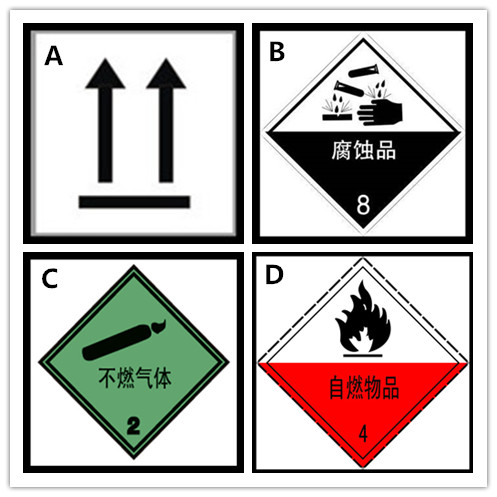 【答案】BCD【考点】1.2.3商品包装标志【依据】国际贸易包装条款【简析】题中A选项表示向上放置，属于指示性标志；B选项表示等级为腐蚀品，属于警告性标志；C选项表示不燃气体， D选项表示自燃物品，B、C、D属于警告性标志。故本题正确答案为BCD。230．下列商品包装标志，属于警告性标志的是：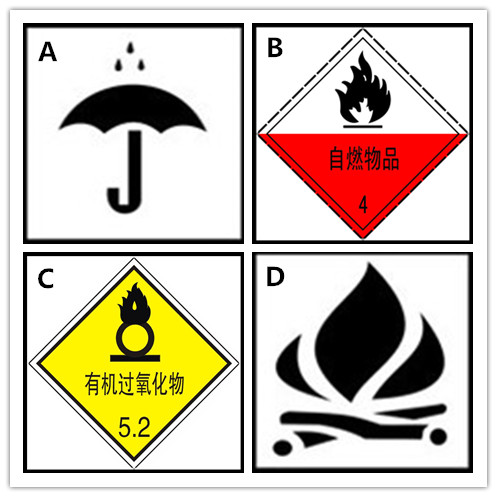 【答案】BC【考点】1.2.3商品包装标志【依据】国际贸易包装条款【简析】题中A选项表示防潮，D选项表示防火，A、D属于指示性标志；B选项表示自燃物品，C选项表示有过氧化物，B、C属于警告性标志。故本题正确答案为BC。231．下列商品包装标志，属于指示性标志的是：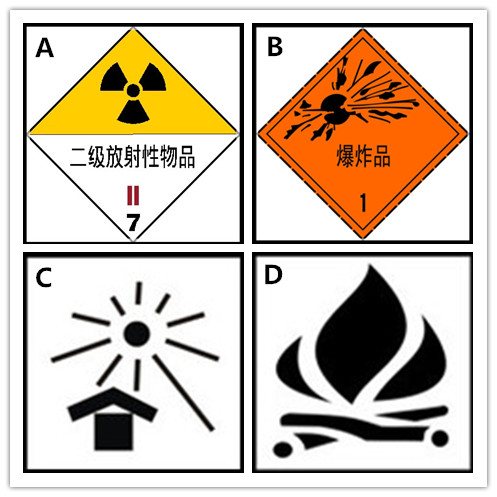 【答案】CD【考点】1.2.3商品包装标志【依据】国际贸易包装条款【简析】题中A选项表示二级放射性物品，B选项表示爆炸品，A、B属于警告性标志；C选项表示怕热，D选项表示防火，C、D属于指示性标志。故本题正确答案为CD。232．下列射线中，能产生电离辐射的有：A．α射线B．β射线C．γ射线D．中子【答案】ABCD【考点】1.3.1.1辐射来源【依据】辐射基础知识【简析】α射线、β射线、γ射线（x射线）、中子都属于电离辐射。故本题正确答案为ABCD。233．下列海关监管查验设备中，能发出电离辐射的有：A．X光机B．H986机检设备C．门户式辐射探测器D．手持式辐射探测器【答案】AB【考点】1.3.1.1辐射来源【依据】辐射基础知识【简析】门户式和手持式辐射探测设备是探测电离辐射的设备，本身并不发射任何射线；而X光机、H986机检设备是依靠发出X射线进行透视扫描货物或运输工具。故本题正确答案为AB。234．海关用于辐射探测的监管设备有__________。A．监管物项识别仪B．个人辐射剂量仪C．巡检仪D．核素识别仪【答案】BCD【考点】1.3.1.1辐射来源【依据】辐射基础知识【简析】海关辐射探测设备分为门户式和手持式两类，手持式辐射探测设备包括个人辐射剂量仪、巡检仪、核素识别仪。故本题正确答案为BCD。235．外照射防护的基本方法是__________。A．减少受照射时间 B．加大与辐射源的距离C．适当屏蔽 D．增加营养【答案】ABC【考点】1.3.3外照射防护的主要方法【依据】辐射基础知识【简析】外照射防护三要素为：时间、距离、屏蔽。故本题正确答案为ABC。236．海关查验人员在对放射性物质进行检查时应注意__________。A．避免非必要性的接触B．尽量缩短接触时间C．采取屏蔽措施D．事后清洗身体接触部位【答案】ABCD【考点】1.3.3外照射防护的主要方法【依据】辐射基础知识【简析】辐射探测时的注意事项：避免非必要性的接触；尽量缩短接触时间；采取屏蔽措施；事后清洗身体接触部位。故本题正确答案为ABCD。237．未取得放射性物品运输的核与辐射安全分析报告批准书进口放射性物品的，__________________。A．海关责令托运人退运该放射性物品B．海关依照海关法律、行政法规给予处罚C．构成犯罪的，依法追究刑事责任D．托运人不明的，由承运人承担退运该放射性物品的责任，或者承担该放射性物品的处置费用【答案】ABCD【考点】1.3.4海关对核材料及放射性物质的监管依据【依据】《中华人民共和国放射性物品运输安全管理条例》（国务院令第562号）【简析】根据《放射性物品运输安全管理条例》第六十四条规定，未取得放射性物品运输的核与辐射安全分析报告批准书或者放射性物品运输的辐射监测报告备案证明，将境外的放射性物品运抵中华人民共和国境内，或者途经中华人民共和国境内运输的，由海关责令托运人退运该放射性物品，并依照海关法律、行政法规给予处罚；构成犯罪的，依法追究刑事责任。托运人不明的，由承运人承担退运该放射性物品的责任，或者承担该放射性物品的处置费用。故本题正确答案为ABCD。238．放射性物质分为__________。A．特殊核材料B．工业用放射源C．医用放射源D．天然放射性核素【答案】ABCD【考点】1.3.4海关对核材料及放射性物质的监管依据【依据】《监管司关于下发〈放射性物质对照表〉的通知》（监管函〔2014〕285号）【简析】根据《放射性物质对照表》，放射性物质分为特殊核材料、工业用放射源、医用放射源和天然放射性核素。故本题正确答案为ABCD。239．__________是天然放射性核素。A．钴-60B．钾-40C．铯-137D．钍-232【答案】BD【考点】1.3.4海关对核材料及放射性物质的监管依据【依据】《监管司关于下发〈放射性物质对照表〉的通知》（监管函〔2014〕285号）【简析】根据《放射性物质对照表》，天然放射性核素包括铀-235、钍-232、镭-226、钾-40四种，故本题正确答案为BD。240．__________属于工业用放射源。A．钴-60B．钾-40C．铯-137D．钍-232【答案】AC【考点】1.3.4海关对核材料及放射性物质的监管依据【依据】《监管司关于下发〈放射性物质对照表〉的通知》（监管函〔2014〕285号）【简析】根据《放射性物质对照表》，钴-60和铯-137属于工业用放射源。故本题正确答案为AC。241．__________是特殊核材料。A．铀-235B．铀-238C．钚-239D．镭-226【答案】AC【考点】1.3.4海关对核材料及放射性物质的监管依据【依据】《监管司关于下发〈放射性物质对照表〉的通知》（监管函〔2014〕285号）【简析】根据《放射性物质对照表》，特殊核材料是指衰变时会释放中子的易裂变材料，包括铀-235、铀-233、钚-239。故本题正确答案为AC。242．__________是常用医用放射源。A．铀-235B．碘-131C．钾-40D．锝-99【答案】BD【考点】1.3.4海关对核材料及放射性物质的监管依据【依据】《监管司关于下发〈放射性物质对照表〉的通知》（监管函〔2014〕285号）【简析】根据《放射性物质对照表》，常用的医用放射源包括碘-131、锝-99、铊-201等。故本题正确答案为BD。243．海关对放射性物质进行查验的步骤包括__________。A．查找B．定位C．识别D．放行【答案】ABC【考点】1.3.4海关对核材料及放射性物质的监管依据【依据】《监管司关于印发监管设备操作规范的通知》（监管函〔2008〕184号）【简析】据《货物辐射探测设备操作规范（试行）》规定，海关对放射性物质进行查验的步骤包括：查找，定位，识别。故本题正确答案为ABC。244．辐射探测查验记录应包括_________等内容。A．产生放射性的货物名称B．产生放射性的元素名称C．查验人员 D．查验时间【答案】ABCD【考点】1.3.4海关对核材料及放射性物质的监管依据【依据】《监管司关于印发监管设备操作规范的通知》（监管函〔2008〕184号）【简析】据《货物辐射探测设备操作规范（试行）》规定，在填写辐射探测查验记录时应该包括产生放射性的货物名称，产生放射性的元素名称，查验经手，查验时间。故本题正确答案为ABCD。245．对于已确认遭受放射性污染的货物，关员应__________。A．对货物进行取样B．按程度汇报上级部门C．要求相对人对货物进行环保鉴定D．通知港区对货物进行隔离，并设置标志【答案】BCD【考点】1.3.4海关对核材料及放射性物质的监管依据【依据】《监管司关于印发监管设备操作规范的通知》（监管函〔2008〕184号）【简析】据《货物辐射探测设备操作规范（试行）》规定，对于已确认遭受放射性污染的货物，关员应通知港区对货物进行隔离，并设置标志；按程度汇报上级部门；要求相对人对货物进行环保鉴定。故本题正确答案为BCD。246．下列关于海关工作人员内部关系的表述，正确的是：A．不论职务高低，政治上一律平等B．衔级相同的，按行政职务高低构成上下级关系C．行政职务相同的，按衔级高低构成上下级关系D．在相互不知道行政职务时，按衔级高低构成上下级关系【答案】ABD【考点】1.4.1.1海关上下级关系的界定【依据】《海关总署关于印发修订后的〈海关内务规范〉的通知》（署政发〔2010〕1号）【简析】据上文规定，海关工作人员不论职务高低，政治上一律平等，相互间是同志关系；海关工作人员依据行政职务和衔级高低，构成上级、下级和同级关系，衔级相同的，以行政职务高低构成上下级关系；海关工作人员行政职务相同的，是同级；在相互不知道行政职务时，衔级高的是上级，衔级低的是下级，衔级相同的是同级。故本题正确答案为ABD。247．下列关于海关上下级指令传达和执行的表述，正确的是：A．越级下达指令时，除特殊情况外，下达指令的上级应当将所下达的指令及时通知受令者的直接上级B．下级如果认为指令不符合实际情况，可以提出建议，在上级未改变指令时，可不执行C．除下达指令的机关有明确要求外，在执行的同时，应当向直接上级报告D．情况紧急时，上级可越级下达指令【答案】ACD【考点】1.4.1.2海关上下级指令的传达和执行【依据】《海关总署关于印发修订后的〈海关内务规范〉的通知》（署政发〔2010〕1号）【简析】据上文规定，情况紧急时，上级可越级下达指令。越级下达指令时，除特殊情况外，下达指令的上级应当将所下达的指令及时通知受令者的直接上级。下级接到越级下达的指令，必须坚决执行。除下达指令的机关有明确要求外，在执行的同时，应当向直接上级报告；因故不能及时报告的，应当在情况允许时迅速补报。故本题正确答案为ACD。248．海关制式服装由__________两大系列组成。A．海关制服B．制式毛衣C．海关查验服D．海上缉私制服【答案】AC【考点】1.4.3.1海关制式服装的基本组成【依据】《海关总署关于印发修订后的〈海关内务规范〉的通知》（署政发〔2010〕1号）【简析】据上文规定，海关制式服装由海关制服和海关查验服两大系列组成。故本题正确答案为AC。249．海关工作人员着__________时，佩戴套式软肩章。A．冬装B．春秋装C．制式毛衣D．制式查验服【答案】CD【考点】1.4.3.2海关查验服的穿着规定及场合【依据】《海关总署关于印发修订后的〈海关内务规范〉的通知》（署政发〔2010〕1号）【简析】据上文规定，着春秋装、冬装时佩戴硬肩章；着制式长、短袖衬衣时，佩戴软肩章；着海关查验服和制式毛衣时，佩戴套式软肩章。故本题正确答案为CD。250．海关工作人员着__________时，衬衫下摆扎系在裤腰内，可不扎系海关专用领带。A．查验服春秋夹克衫B．查验服长袖衬衣C．查验服短袖衬衣 D．冬季防寒服【答案】AD【考点】1.4.3.2海关查验服的穿着规定及场合【依据】《海关总署关于印发修订后的〈海关内务规范〉的通知》（署政发〔2010〕1号）【简析】据上文规定，着查验服短袖衬衣时，衬衣下摆扎系于裤腰内，扎系海关专用腰带；着查验服春秋夹克衫和冬季防寒服时，衬衫下摆扎系在裤腰内，可不扎系海关专用领带。故本题正确答案为AD。。251．下列关于海关工作人员应遵守的基本工作纪律的表述，正确的是：A．发生重大事件，必须及时向上级领导报告B．因特殊情况不能按时上班时，应当提前向上级领导请假C．离开本地区的，必须按规定请假D．特殊情况下不能事前请假的，应当及时报告【答案】ABCD【考点】1.4.4.1海关工作人员应遵守的基本工作纪律【依据】《海关总署关于印发修订后的〈海关内务规范〉的通知》（署政发〔2010〕1号）【简析】据上文规定，海关工作人员严格遵守请示报告制度，发生重大事件、事故，必须及时向上级领导、上级机关报告，不得以任何形式和理由隐瞒或者缓报；严格遵守考勤制度，不迟到、早退、旷工。因特殊情况不能按时上班和提前下班时，应当提前向上级领导请假；外出必须按级请假，按时销假；离开本地区的，必须按规定请假，未经批准，不得擅自离开。特殊情况下不能事前请假的，应当及时报告；工作时间应当坚守岗位，不擅自离岗。故本题正确答案为ABCD。252．海关应按规定公开__________，办理各项业务的时限应当公开透明，并公布有关廉政规定。A．执法依据B．行政程序C．行政权限D．应当履行的义务【答案】ABCD【考点】1.4.4.2海关各类工作场所设置的基本要求【依据】《海关总署关于印发修订后的〈海关内务规范〉的通知》（署政发〔2010〕1号）【简析】据上文规定，海关应公开海关执法依据、行政程序、行政权限和应当履行的义务，办理各项业务的时限应当公开透明，并公布有关廉政规定。故本题正确答案为ABCD。253．查验由__________组织实施。A．海关查验关员B．海关查验关员带领武警执勤官兵C．武警执勤官兵D．协管员【答案】AB【考点】2.1.1.4查验基本的程序【依据】《海关总署关于印发〈中华人民共和国海关进出口货物查验操作规程〉的通知》（署监发〔2011〕86号）【简析】据《中华人民共和国海关进出口货物查验操作规程》第六条规定，查验应由海关查验关员或海关查验关员带领武警执勤官兵组织实施。故本题正确答案为AB。254．布控到查验放行环节的__________布控信息，在办理查验、放行手续前，除经授权并按规定程序审批外，任何人不得查阅、修改、撤销。A．预警式B．情报式C．预定式D．即决式【答案】BCD【考点】2.1.1.4查验基本的程序【依据】《海关总署关于印发〈中华人民共和国海关进出口货物查验操作规程〉的通知》（署监发〔2011〕86号）【简析】据《中华人民共和国海关进出口货物查验操作规程》第十二条规定，进出口货物运抵海关监管场所后，方可以办理货物的查验、放行手续。布控到查验放行环节的情报式、预定式、即决式布控信息，在办理查验、放行手续前，除经授权并按规定程序审批外，任何人不得查阅、修改、撤销。故本题正确答案为BCD。255．出口货物运抵海关监管场所后，方可办理货物的___________手续。A．申报B．接单C．查验D．放行【答案】CD【考点】2.1.1.4查验基本的程序【依据】《海关总署关于印发〈中华人民共和国海关进出口货物查验操作规程〉的通知》（署监发〔2011〕86号）【简析】据《中华人民共和国海关进出口货物查验操作规程》第十二条规定，进出口货物运抵海关监管场所后，方可以办理货物的查验、放行手续。布控到查验放行环节的情报式、预定式、即决式布控信息，在办理查验、放行手续前，除经授权并按规定程序审批外，任何人不得查阅、修改、撤销。故本题正确答案为CD。256．查验绩效评估主要包括__________。A．选择查验效能评估B．大型集装箱/车辆等查验设备使用效能量化考核C．人工查验效能评估D．查验时效监控【答案】ABCD【考点】2.1.1.4查验基本的程序【依据】《海关总署关于印发〈中华人民共和国海关进出口货物查验操作规程〉的通知》（署监发〔2011〕86号）【简析】据《中华人民共和国海关进出口货物查验操作规程》第四条规定，查验绩效评估主要包括选择查验效能评估、大型集装箱/车辆检查设备等查验设备使用效能量化考核、人工查验效能评估、查验时效监控等。故本题正确答案为ABCD。257．监管司负责全国海关的查验职能管理，主要包括__________等。A．起草全国海关的查验规章制度并组织实施B．组织开展对全国海关查验工作的动态监控、检查和绩效评估，指导全国海关动态调整查验率等查验量化指标C．组织开展全国海关查验相关岗位关员的业务技能等培训D．组织开展查验风险分析和风险趋势调研，整理并发布典型通关监管案例和风险趋势预警【答案】ABCD【考点】2.1.1.4查验基本的程序【依据】《海关总署关于印发〈中华人民共和国海关进出口货物查验操作规程〉的通知》（署监发〔2011〕86号）【简析】据《中华人民共和国海关进出口货物查验操作规程》第四条规定，总署监管司负责全国海关的查验职能管理，主要包括；起草全国海关的查验规章制度并组织实施；组织开展对全国海关查验工作的动态监控、检查和绩效评估，指导全国海关动态调整查验率等查验量化指标；组织开展全国海关查验相关岗位关员的业务技能等培训；组织开展查验风险分析和风险趋势调研，整理并发布典型通关监管案例和风险趋势预警等。故本题正确答案为ABCD。258．直属海关监管通关部门负责本关区的查验职能管理，主要包括__________等。A．起草本关区的查验规章制度并组织实施B．开展对本关区查验工作的动态监控、检查和绩效评估，动态调整查验率等查验量化指标C．组织开展本关区查验相关岗位关员的业务技能等培训D．组织开展查验风险分析和风险趋势调研，上报和发布典型通关监管案例及风险趋势预警【答案】ABCD【考点】2.1.1.4查验基本的程序【依据】《海关总署关于印发〈中华人民共和国海关进出口货物查验操作规程〉的通知》（署监发〔2011〕86号）【简析】据《中华人民共和国海关进出口货物查验操作规程》第四条规定，直属海关监管通关部门负责本关区的查验职能管理，主要包括：起草本关区的查验规章制度并组织实施；开展对本关区查验工作的动态监控、检查和绩效评估，动态调整查验率等查验量化指标；组织开展本关区查验相关岗位关员的业务技能等培训；组织开展查验风险分析和风险趋势调研，上报和发布典型通关监管案例及风险趋势预警等；视情研究提出不同类型报关单的随机查验比例，提交风险管理部门统筹设定。查验绩效评估主要包括选择查验效能评估、大型集装箱/车辆检查设备等查验设备使用效能量化考核、人工查验效能评估、查验时效监控等。故本题正确答案为ABCD。259．对于危险品或者鲜活、__________等不宜长期保存的货物，以及因其他特殊情况需要紧急验放的货物，经进出口货物收发货人或者其代理人申请，海关可以优先安排查验。A．易腐B．易烂C．易失效D．易变质【答案】ABCD【考点】2.1.1.4查验基本的程序【依据】《中华人民共和国海关进出口货物查验管理办法》（海关总署令第138号）【简析】根据《中华人民共和国海关进出口货物查验管理办法》第十三条规定，对于危险品或者鲜活、易腐、易烂、易失效、易变质等不宜长期保存的货物，以及因其他特殊情况需要紧急验放的货物，经进出口货物收发货人或者其代理人申请，海关可以优先安排查验。故本题正确答案为ABCD。260．适宜外形查验的货物包括：A．危险品B．真空包装、防尘包装、易腐烂的货物C．采用槽罐类运输工具或管道等方式运输的液态、气态化工品D．矿石、煤炭、粮食、木材等散装、裸装货物及大型机械设备【答案】ABCD【考点】2.1.1.3查验方式【依据】《海关总署关于规范人工查验作业的指导意见》（署监发〔2015〕11号）【简析】《海关总署关于规范人工查验作业的指导意见》明确：外形查验主要适用于外部特征直观、通过查看货物及盛装货物的集装箱等容器或承载货物的运输工具外部形态及唛头等能够目视判断其基本属性和状态，或不宜开拆货物外包装的情形。包括：矿石、煤炭、粮食、木材、石料等散装、裸装货物及大型机械设备，采用槽罐类运输工具或管道等方式运输的液态、气态化工品，危险品，真空包装、防尘包装、易腐烂的货物，以及其它适宜外形查验的货物。故本题正确答案为ABCD。261．对运输工具进行外观检查需要核对运输工具是否存在__________或非法开启等情形。A．夹带B．夹藏C．伪装D．改装【答案】ABCD【考点】2.1.1.3查验方式【依据】《海关总署关于规范人工查验作业的指导意见》（署监发〔2015〕11号）【简析】《海关总署关于规范人工查验作业的指导意见》明确：外观检查主要适用于对运输工具内外部状态的查验，核对运输工具是否存在明显的夹带、夹藏、改装、伪装或非法开启等情形。故本题正确答案为ABCD。262．查验人员根据待查货物及盛装货物的集装箱等容器或承载货物的运输工具、查验场地等基本情况，使用的防护装备包括__________。A．防护服B．防毒面具C．辐射报警仪D．有害气体检测报警仪【答案】ABCD【考点】2.1.1.3查验方式【依据】《海关总署关于规范人工查验作业的指导意见》（署监发〔2015〕11号）【简析】《海关总署关于规范人工查验作业的指导意见》明确：查验人员应根据待查货物及盛装货物的集装箱等容器或承载货物的运输工具、查验场地等基本情况，使用辐射报警仪、有害气体检测报警仪、护目镜、手套、防毒面具、防护服等防护装备，加强人身安全防护。故本题正确答案为ABCD。263．实施查验人员根据不同货物及盛装货物的集装箱等容器或承载货物的运输工具查验的具体需要使用不同的设备，这些设备包括：A．毒品检测仪B．爆炸物检测仪C．小型查验工具D．监管物项识别仪【答案】ABCD【考点】2.1.1.3查验方式【依据】《海关总署关于规范人工查验作业的指导意见》（署监发〔2015〕11号）【简析】《海关总署关于规范人工查验作业的指导意见》明确：实施查验人员应根据不同货物及盛装货物的集装箱等容器或承载货物的运输工具查验的具体需要，有针对性地使用小型查验工具、称重设备、监管物项识别仪、毒品/爆炸物检测仪等探测、检测设备，进一步提高查验效能和准确性。故本题正确答案为ABCD。264．按照操作方式，查验可以分为人工查验和机检查验，人工查验包括__________等方式。A．外形查验B．开箱查验C．过X光机D．非侵入式查验【答案】AB【考点】2.1.1.3查验方式【依据】《中华人民共和国海关进出口货物查验管理办法》（海关总署第138号令）【简析】据《中华人民共和国海关进出口货物查验管理办法》第五条规定，海关实施查验可以彻底查验，也可以抽查。按照操作方式，查验可以分为人工查验和机检查验，人工查验包括外形查验、开箱查验等方式。故本题正确答案为AB。265．对无相应报关单的__________等实施查验时，现场海关应当使用选择查验系统非报关单查验功能进行自动派单查验，并录入查验结果。A．转运货物B．过境货物C．转关运输货物D．径行查验货物【答案】ABCD【考点】2.1.2.2查验派单【依据】《海关总署关于印发〈中华人民共和国海关进出口货物查验操作规程〉的通知》（署监发〔2011〕86号）【简析】据《中华人民共和国海关进出口货物查验操作规程》第四十二条规定，对无相应报关单的径行查验货物、转关运输货物、转运货物、过境货物等实施查验时，现场海关应当使用选择查验系统非报关单查验功能进行自动派单查验，并录入查验结果。故本题正确答案为ABCD。266．海关可利用大型集装箱检查设备对进出境__________进行查验、检查。A．货物B．物品C．旅客D．运输工具【答案】ABD【考点】2.1.2.3实施查验与后续处置【依据】《海关总署关于印发〈大型集装箱检查设备查验操作规程〉的通知》（署监发〔2005〕123号）【简析】据《大型集装箱检查设备查验操作规程》第二十三条规定，集装箱机检是指海关利用大型集装箱检查设备对进出境货物、物品进行的查验及对运输工具的检查。故本题正确答案为ABD。267．集装箱机检量是指经大型机检设备查验的__________等。A．集装箱个数B．汽车辆数C．火车节数D．船舶艘次【答案】ABC【考点】2.1.2.3实施查验与后续处置【依据】《海关总署关于印发〈大型集装箱检查设备查验操作规程〉的通知》（署监发〔2005〕123号）【简析】据《大型集装箱检查设备查验操作规程》第二十三条规定，集装箱机检量：指经大型机检设备查验的集装箱个数（包括集装箱标箱个数、自然箱个数等）、汽车辆数、火车节数等。故本题正确答案为ABC。268．大型集装箱检查设备包括__________等类型。A．固定式B．车载式C．通道式D．组合移动式【答案】ABCD【考点】2.1.2.3实施查验与后续处置【依据】《海关总署关于印发〈大型集装箱检查设备查验操作规程〉的通知》（署监发〔2005〕123号）【简析】据《大型集装箱检查设备查验操作规程》第二十三条规定，大型集装箱检查设备指H915、H986设备，包括固定式、组合移动式、车载式、货运列车通道式大型X光及钴60检查系统。故本题正确答案为ABCD。269．查验人员完成查验后，带班科长对《海关货物查验记录单》提出审批意见并签名确认时，应核对的内容有__________。A．《海关货物查验记录单》填写是否完整、清晰B．查验过程描写是否清楚准确C．查验程序和内容是否符合查验指令要求D．查验处理意见是否恰当【答案】ABCD【考点】2.1.2.3实施查验与后续处置【依据】《海关总署关于印发〈中华人民共和国海关进出口货物查验操作规程〉的通知》（署监发〔2011〕86号）【简析】据《中华人民共和国海关进出口货物查验操作规程》第三十九条规定，查验人员完成查验后，带班科长应对《海关货物查验记录单》以下内容进行复核，提出审批意见并签名确认：（一）《海关货物查验记录单》填写是否完整、清晰；（二）查验过程描写是否清楚准确；（三）查验程序和内容是否符合本规程和查验指令要求；（四）查验处理意见是否恰当。故本题正确答案为ABCD。270．实施人工查验前，查验人员应当做好的准备工作包括__________。A．核实陪同查验的收发货人或其代理人的货主身份或代理身份B．通过审核报关单及随附单证、询问进出口货物收发货人，全面了解所查验货物的基本情况，初步确定现场查验应当采取的方法和步骤C．货物的自然属性对查验有特殊要求，可能导致查验时造成损坏的，收发货人或其代理人事先应向海关提供书面声明，由科长核定查验方式D．备齐查验所需的相关单证、查验工具、取样容器、海关封志、个人安全防护用品等【答案】ABCD【考点】2.1.2.3实施查验与后续处置【依据】《海关总署关于印发〈中华人民共和国海关进出口货物查验操作规程〉的通知》（署监发〔2011〕86号）【简析】据《中华人民共和国海关进出口货物查验操作规程》第三十条规定，实施人工查验前，查验人员应当做好以下准备工作：（一）核实陪同查验的收发货人或其代理人的货主身份或代理身份；（二）通过审核报关单及随附单证或其电子数据、询问进出口货物收发货人或其代理人等方式，全面了解所查验货物的基本情况，初步确定现场查验应当采取的方法和步骤；（三）货物的自然属性对查验有特殊要求，可能导致查验时造成损坏的，收发货人或其代理人事先应向海关提供书面声明，查验人员收到书面声明后应向科长请示，由科长核定查验方式；（四）备齐查验所需的相关单证、查验工具、取样容器、海关封志、个人安全防护用品等；（五）其他必要的准备工作。故本题正确答案为ABCD。 271．实施人工查验前，查验人员应当备齐查验所需的相关单证、__________等。A．查验工具B．取样容器C．海关封志D．个人安全防护用品【答案】ABCD【考点】2.1.2.3实施查验与后续处置【依据】《海关总署关于印发〈中华人民共和国海关进出口货物查验操作规程〉的通知》（署监发〔2011〕86号）【简析】据《中华人民共和国海关进出口货物查验操作规程》第三十条第（四）款规定，实施人工查验前，备齐查验所需的相关单证、查验工具、取样容器、海关封志、个人安全防护用品等。故本题正确答案为ABCD。272．__________，现场查验关员应当中止查验作业，并采取必要保护措施，待请示带班科长同意后，方可以重新开始作业。A．货物的收发货人或其代理人拒绝履行其应尽义务B．查验过程中发现货物不适合海关继续查验的C．货物涉嫌伪报、瞒报者D．在查验过程中遇外力阻止，查验关员无法正常行使职权的【答案】ABD【考点】2.1.2.3实施查验与后续处置【依据】《海关总署关于印发〈中华人民共和国海关进出口货物查验操作规程〉的通知》（署监发〔2011〕86号）【简析】据《中华人民共和国海关进出口货物查验操作规程》第三十五条规定，遇下列情况时，查验人员应当中止查验作业，并采取必要保护措施，待请示带班科长同意后，方可以重新开始作业。有关中止情况应当在《海关货物查验记录单》上如实记录，查验启用掏箱作业的，应同时在《掏箱作业单》上记录。（一）货物的收发货人或其代理人拒绝履行其应尽义务；（二）查验地点不具备实施掏箱、查验作业条件或货物无法按《掏箱作业单》要求实施掏箱作业；（三）查验过程中发现货物不适合海关继续查验，如放射性超标的放射源、存在严重污染的污染源等；（四）在查验过程中遇外力阻止，查验人员无法正常行使职权；（五）查验方式不能满足查验要求，或无法实施查验作业；（六）需中止查验的其他情况。故本题正确答案为ABD。273．__________，应当实施彻底查验。A．存在走私嫌疑，不彻底查验货物无法核实的B．存在违规嫌疑，不彻底查验货物无法核实的C．已被初步证实有走私情事，需进一步查验予以明确的D．已被初步证实有违规情事，需进一步查验予以明确的【答案】ABCD【考点】2.1.2.3实施查验与后续处置【依据】《海关总署关于印发〈中华人民共和国海关进出口货物查验操作规程〉的通知》（署监发〔2011〕86号）【简析】据《中华人民共和国海关进出口货物查验操作规程》第十八条规定，下列情况应当实施彻底查验：（一）收发货人或其代理人存在走私、违规嫌疑，不彻底查验货物无法核实的；（二）已被初步证实有走私违规情事，需进一步查验予以明确的；（三）海关认为有必要实施彻底查验的其他情形。经抽查发现单货不符，经带班科长批准并修改查验指令后，可以改为彻底查验。故本题正确答案为ABCD。274．__________，可以进行复验。A．涉嫌走私违规，需要复验的B．查验内容不符合查验指令要求的C．进出口货物收发货人对海关查验结论有异议，提出复验要求并经海关同意的D．经初次查验未能查明货物的真实属性，需要对已查验货物的某些性状做进一步确认的【答案】ABCD【考点】2.1.2.3实施查验与后续处置【依据】《海关总署关于印发〈中华人民共和国海关进出口货物查验操作规程〉的通知》（署监发〔2011〕86号）【简析】据《中华人民共和国海关进出口货物查验操作规程》第四十三条规定，有下列情形之一的，海关可以对已查验货物进行复验：（一）经初次查验未能查明货物的真实属性，需要对已查验货物的某些性状做进一步确认的；（二）涉嫌走私违规，需要复验的；（三）进出口货物收发货人对海关查验结论有异议，提出复验要求并经海关同意的；（四）海关相关职能部门、布控指令下达岗位要求复验或计算机系统随机确定需要复验的；（五）对查验程序不符合本规程规定或查验内容不符合查验指令要求的。（六）其他海关认为必要的情形。复验按照本规程规定的查验程序办理，查验记录上应当注明“复验”字样。已经参加过查验的人员不得参加对同一票货物的复验。故本题正确答案为ABCD。275．海关径行开验时，__________应当到场协助，并在查验记录上签名确认。A．运输工具负责人B．进出口货物收发货人C．进出口货物收发货人的代理人D．存放货物的海关监管场所经营人【答案】AD【考点】2.1.2.3实施查验与后续处置【依据】《海关总署关于印发〈中华人民共和国海关进出口货物查验操作规程〉的通知》（署监发〔2011〕86号）【简析】据《中华人民共和国海关进出口货物查验操作规程》第四十一条规定，有下列情形之一，经主管处级领导批准，海关可以在进出口货物收发货人或者其代理人不在场的情况下，对货物实施径行查验：（一）进出口货物有违法嫌疑的；（二）经海关通知查验，进出口货物收发货人或者其代理人届时未到场的。海关径行查验时，存放货物的海关监管场所经营人、运输工具负责人应当到场协助，并在查验记录上签名确认。故本题正确答案为AB。276．查验人员在实施查验过程中应遵守的原则是：A．查验人员不得擅自离开正在作业的现场B．备齐查验所需的相关单证、查验工具、取样容器、海关封志、安全防护用品C．查验人员对查验结果意见不一致的，由查验带班科长进行复核并做出最终处理D．查验人员应严格按照查验指令要求的查验方式、查验要求、查验比例（数量）对具体商品项进行核查【答案】ACD【考点】2.1.2.3实施查验与后续处置【依据】《海关总署关于印发〈中华人民共和国海关进出口货物查验操作规程〉的通知》（署监发〔2011〕86号）【简析】据《中华人民共和国海关进出口货物查验操作规程》第三十六条规定，查验人员在实施查验过程中应遵守以下原则：（一）查验人员应严格按照查验指令要求的查验方式、查验要求、查验比例（数量）对具体商品项进行核查；（二）在查验过程中（包括掏箱作业时），查验人员不得擅自离开正在作业的现场。确需离开的，需经带班科长批准，并采取加封等必要的安全措施，或者在查验现场办理交接手续，由接替的关员继续实施作业，直至作业完毕；（三）查验人员对查验结果意见不一致的，由查验带班科长进行复核并做出最终处理。故本题正确答案为ACD。277．__________的立案工作可以参照《海关行政处罚案件立案工作规程（试行）》执行。A．群众举报的案件线索B．海关现场办理的案件线索C．当事人主动投案的案件线索D．知识产权海关保护的案件线索【答案】ABC【考点】2.1.2.4案件移交【依据】《海关总署关于印发〈海关行政处罚案件立案工作规程（试行）〉的通知》（署缉发〔2014〕140号）【简析】据《海关行政处罚案件立案工作规程（试行）》第二条规定，群众举报、当事人主动投案、缉私部门自查、海关现场办理以及其他执法单位移送处理的案件线索的立案工作，参照本规程执行。故本题正确答案为ABC。278．《海关行政处罚案件立案工作规程（试行）》规定海关业务部门向缉私部门移交的案件线索材料应当包括__________。A．基本违法事实及查获经过B．能够证明违法嫌疑的相关材料C．海关业务部门已经采取的处置措施D．违反国家进出境管理规定的具体条款【答案】ABCD【考点】2.1.2.4案件移交【依据】《海关总署关于印发〈海关行政处罚案件立案工作规程（试行）〉的通知》（署缉发〔2014〕140号）【简析】据《海关行政处罚案件立案工作规程（试行）》第四条规定，移交的案件线索材料应当包括以下内容并加盖移交部门印章：（一）载明基本违法事实及查获经过，包括当事人姓名或者名称，涉案货物或者物品的名称、税则号列、数量，预估货值及涉税额，海关查获时间、地点及经过等；（二）能够证明违法嫌疑的相关材料，如报关单及随附单证、海关监管单证资料、查验检查记录、估价作业单及告知书、归类认定材料、化验检验报告、鉴定结论、财务账册等；（三）违反国家进出境管理规定的具体条款；（四）海关业务部门已经采取的处置措施；（五）与违法嫌疑相关的其他内容。故本题正确答案为ABCD。279．《海关行政处罚案件立案工作规程（试行）》规定海关业务部门可以通过__________向缉私部门移交案件线索。A．海关缉私案件线索移交反馈系统B．制作《情报线索移交单》C．制作《案件线索移交单》D．制作《案件线索处理反馈单》【答案】AC【考点】2.1.2.4案件移交【依据】《海关总署关于印发〈海关行政处罚案件立案工作规程（试行）〉的通知》（署缉发〔2014〕140号）【简析】据《海关行政处罚案件立案工作规程（试行）》第四条规定，海关业务部门在工作中发现需移交缉私部门查处的的案件线索，应当在发现之日起3个工作日内，通过“海关缉私案件线索移交反馈系统”或者制作《案件线索移交单》向缉私部门移交。故本题正确答案为AC。280．《海关行政处罚案件立案工作规程（试行）》规定海关行政处罚案件立案数额基准，主要包括__________等衡量违法行为危害后果严重程度的具体量化标准。A．涉案货物的价值B．申报价格C．漏缴税款D．可能多退税款【答案】ABCD【考点】2.1.2.4案件移交【依据】《海关总署关于印发〈海关行政处罚案件立案工作规程（试行）〉的通知》（署缉发〔2014〕140号）【简析】据《海关行政处罚案件立案工作规程（试行）》第九条规定，立案数额基准，主要包括涉案货物的价值、申报价格、漏缴税款、可能多退税款等衡量违法行为危害后果严重程度的具体量化标准。故本题正确答案为ABCD。281．《海关内部办理涉嫌违法案件线索移交标准》规定“三无企业”，涉嫌违反海关监管规定，无法查找当事人，有关事实也无法查证的，不移交缉私部门处理。其中“三无企业”是指：A．无工厂B．无证件C．无工人D．无加工设备【答案】ACD【考点】2.1.2.4案件移交【依据】《海关总署关于印发〈海关内部办理涉嫌违法案件线索移交标准〉的通知》（署法发〔2014〕233号）【简析】据《海关内部办理涉嫌违法案件线索移交标准》第二条第（六）项规定，符合海关总署、商务部2004年第19号公告规定的“三无企业”（无工厂、无加工设备、无工人），涉嫌违反海关监管规定，无法查找当事人，有关事实也无法查证的。故本题正确答案为ACD。282．下列关于联网集中审像的表述，正确的是：A．是深入推进海关业务科技一体化改革的重要举措B．提高H986设备应用与管理的集约化水平C．实现H986系统与海关业务作业系统的数据自动交互D．实现海关各种查验技术设备的互联互通【答案】ABC【考点】2.1.2.5大型集装箱检查设备的管理【依据】《海关总署关于开展大型集装箱/车辆检查设备联网集中图像分析作业的指导意见》（署监发〔2014〕282号）【简析】《海关总署关于开展大型集装箱/车辆检查设备联网集中图像分析作业的指导意见》明确：联网集中审像的总体思路是贯彻落实中央关于全面深化改革的战略部署，深入推进海关业务科技一体化改革，通过H986设备联网、应用统一的联网集中审像系统，以及实现H986系统与海关业务作业系统的数据自动交互，开展联网集中审像工作，提高H986设备应用与管理的集约化水平，进一步提升机检查验效能，节省人力资源，增强执法统一性，加强监督制约，推动机检审像专家队伍建设。海关查验技术设备除了大型集装箱检查设备外还有很多种类，无法实现各种查验技术设备的互联互通。故本题正确答案为ABC。283．联网集中审像的突出作用表现在__________。A．提升机检查验效能B．节省人力资源C．增强执法统一性D．推动机检审像专家队伍建设【答案】ABCD【考点】2.1.2.5大型集装箱检查设备的管理【依据】《海关总署关于开展大型集装箱/车辆检查设备联网集中图像分析作业的指导意见》（署监发〔2014〕282号）【简析】《海关总署关于开展大型集装箱/车辆检查设备联网集中图像分析作业的指导意见》明确：通过H986设备联网、应用统一的联网集中审像系统，以及实现H986系统与海关业务作业系统的数据自动交互，开展联网集中审像工作，提高H986设备应用与管理的集约化水平，进一步提升机检查验效能，节省人力资源，增强执法统一性，加强监督制约，推动机检审像专家队伍建设。故本题正确答案为ABCD。284．下列关于联网集中审像部门职责的表述，正确的是：A．绩效评估B．图像资料管理C．联网集中审像作业D．H986设备管理和维护【答案】ABC【考点】2.1.2.5大型集装箱检查设备的管理【依据】《海关总署关于开展大型集装箱/车辆检查设备联网集中图像分析作业的指导意见》（署监发〔2014〕282号）【简析】《海关总署关于开展大型集装箱/车辆检查设备联网集中图像分析作业的指导意见》明确：联网集中审像部门负责开展联网集中审像作业、运行监控、绩效评估、图像资料管理以及与H986设备配备所在海关单位的联系配合。涉及到H986设备的管理和维护由设备所在地的现场海关负责。故本题正确答案为ABC。285．联网集中审像作业包括__________。A．跨直属海关集中模式B．跨隶属海关集中模式C．隶属海关集中模式D．单机联网模式【答案】BCD【考点】2.1.2.5大型集装箱检查设备的管理【依据】《海关总署关于开展大型集装箱/车辆检查设备联网集中图像分析作业的指导意见》（署监发〔2014〕282号）【简析】《海关总署关于开展大型集装箱/车辆检查设备联网集中图像分析作业的指导意见》明确：直属海关可根据业务实际，选择相应的联网集中审像作业模式。作业模式有三种：跨隶属海关集中模式、隶属海关集中模式和单机联网模式。故本题正确答案为BCD。286．下列关于联网集中审像图像任务分派的表述，正确的是：A．任务分派方式采取系统随机分派B．对已派发的任务不得调整回收C．对已派发的任务不得重新分派D．任务分派的人工干预情况进行记录【答案】AD【考点】2.1.2.5大型集装箱检查设备的管理【依据】《海关总署关于开展大型集装箱/车辆检查设备联网集中图像分析作业的指导意见》（署监发〔2014〕282号）【简析】《海关总署关于开展大型集装箱/车辆检查设备联网集中图像分析作业的指导意见》明确：任务管理岗位采取系统随机分派方式，将图像分析任务分派给审像人员进行图像分析作业。同时，对图像分析任务进行监控管理，可根据人员上岗情况进行人工干预，对已派发的任务进行调整回收和重新分派。联网集中审像系统对任务分派的人工干预情况进行记录。故本题正确答案为AD。287．经H986设备机检扫描形成图像，但是因系统和网络故障等原因导致扫描图像无法传输的，下列处理正确的是：A．及时联系相关人员排查故障B．故障无法及时排除的，可启动现场图像分析作业C．扫描图像作废，直接实施人工查验D．现场审结的图像数据和结论由现场自行保存【答案】AB【考点】2.1.2.5大型集装箱检查设备的管理【依据】《海关总署关于开展大型集装箱/车辆检查设备联网集中图像分析作业的指导意见》（署监发〔2014〕282号）【简析】《海关总署关于开展大型集装箱/车辆检查设备联网集中图像分析作业的指导意见》明确：因系统和网络故障等原因导致扫描图像无法传输的，联网集中审像部门应及时联系设备配置现场工作人员排查故障；故障无法及时排除的，设备配置现场工作人员可启动现场图像分析作业。故障排除后，及时将现场审结的图像数据和结论传输至联网集中审像部门保存。故本题正确答案为AB。288．外部出资购买大型集装箱检查设备的，各关对保障设备正常运作的设备运行方案应当包括的内容有__________。A．机检作业流程B．紧急事件处理安排C．人力资源配备安排D．涉及机检作业的场区物流安排【答案】ABCD【考点】2.1.2.5大型集装箱检查设备的管理【依据】《海关总署关于进一步加强外部出资购买大型集装箱检查设备管理的通知》（署监函〔2011〕264号）【简析】《海关总署关于进一步加强外部出资购买大型集装箱检查设备管理的通知》明确：对保障设备正常运作的设备运行方案应当包括大型集装箱检查设备机检作业流程、相关机构设置或人力资源配备安排、日常设备维护和紧急事件处理、涉及机检作业的场区物流安排等内容。故本题正确答案为ABCD。289．大型集装箱检查设备，须符合的机检作业物流标准有__________。A．机检作业应设置专用通道B．安装地点在物流通畅的位置C．要保障机检作业物流与场区物流畅顺有序地衔接D．机检物流不得与场区主干道的物流作业通道交叉或冲突【答案】ABCD【考点】2.1.2.5大型集装箱检查设备的管理【依据】《海关总署关于印发〈大型集装箱检查设备建设和运行标准（试行）〉的通知》（署监发〔2013〕45号）【简析】《大型集装箱检查设备建设和运行标准（试行）》明确：大型集装箱检查设备应当安装在海关监管场所内物流通畅的位置，机检作业应设置专用通道，机检物流不得与场区主干道的物流作业通道交叉或冲突，要保障机检作业物流与场区物流畅顺有序地衔接，相关配套设施设备齐全，并设有相应的人工查验场地。故本题正确答案为ABCD。290．下列关于大型集装箱检查设备建设和运行标准的表述，正确的是：A．设备供应商应每隔3年开展专业的辐射检测和环境监测B．设备扫描大厅应选择安装在相对空旷处C．应定期安排设备操作人员参加辐射防护的培训和体检D．铁路专用设备可不设立入口引导岗、出口引导岗【答案】BCD【考点】2.1.2.5大型集装箱检查设备的管理【依据】《海关总署关于印发〈大型集装箱检查设备建设和运行标准（试行）〉的通知》（署监发〔2013〕45号）【简析】《大型集装箱检查设备建设和运行标准（试行）》明确：关于工作人员辐射安全防护方面，设备供应商应每年开展专业的辐射检测和环境监测，应定期安排设备操作人员参加辐射防护的培训和体检。关于设备安装选址方面，设备扫描大厅应选择安装在相对空旷处。关于机检人力资源配置标准方面，铁路专用设备可不设立入口引导岗、出口引导岗。故本题正确答案为BCD。291．大型集装箱检查设备的安装选址时，应当设置与查验业务量相配套的__________。A．待检区B．验放区C．人工查验区D．集装箱暂存区【答案】ABCD 【考点】2.1.2.5大型集装箱检查设备的管理【依据】《海关总署关于印发〈〈大型集装箱检查设备建设和运行标准（试行）〉〉的通知》（署监发〔2013〕45号）【简析】《大型集装箱检查设备建设和运行标准（试行）》明确：设备的安装选址时，应当设置与查验业务量相配套的车辆停靠区、待检区、集装箱暂存区、人工查验区和验放区等。故本题正确答案为ABCD。292．机检查验区应安装或设置__________或用其他通讯手段指引扫描车辆行驶，确保机检物流安全、有序运作。A．信号灯B．引导线C．指示标志D．限高／限宽／防撞设施【答案】ABCD【考点】2.1.2.5大型集装箱检查设备的管理【依据】《海关总署关于印发〈〈大型集装箱检查设备建设和运行标准（试行）〉〉的通知》（署监发〔2013〕45号）【简析】《大型集装箱检查设备建设和运行标准（试行）》明确：机检扫描入口前应安装限高／限宽／防撞设施，在机检查验区和人工查验区出入口设置指示标志、引导线、信号灯或用其他通讯手段指引扫描车辆行驶，确保机检物流有序运作。故本题正确答案为ABCD。293．大型集装箱检查设备突发事件应急工作，应当遵循__________原则。A．统一领导B．快速反应C．属地负责D．分级处置【答案】ABCD【考点】2.1.2.5大型集装箱检查设备的管理【依据】《海关总署关于印发〈海关系统大型集装箱检查设备应急预案〉的通知》（署监发〔2010〕192号）【简析】《海关系统大型集装箱检查设备应急预案》明确：海关系统大型集装箱检查设备突发事件应急工作，应当遵循统一领导、快速反应、属地负责、分级处置、协同配合的原则。故本题正确答案为ABCD。294．__________属于Ⅰ级突发事件。A．辐射源丢失或辐射泄露的B．自然灾害原因，造成检查设备受损，影响海关工作正常开展的C．海关大型集装箱检查设备发生重大安全事故，造成财产重大损失或人员伤亡的D．恐怖活动、群体性事件等原因，对检查设备工作人员和财产安全构成严重威胁的【答案】ACD【考点】2.1.2.5大型集装箱检查设备的管理【依据】《海关总署关于印发〈海关系统大型集装箱检查设备应急预案〉的通知》（署监发〔2010〕192号）【简析】根据《海关系统大型集装箱检查设备应急预案》规定，符合下列条件之一的，为Ⅰ级突发事件：（1）海关大型集装箱检查设备发生重大安全事故，造成财产重大损失或人员伤亡；（2）重大自然灾害原因，造成检查设备损毁或工作人员伤亡，严重影响海关工作正常开展的事件；（3）恐怖活动、群体性事件等原因，对检查设备工作人员和财产安全构成严重威胁；（4）辐射源丢失或辐射泄露。故本题的正确答案是ACD。295．下列关于发生Ⅰ级突发事件时，处置正确的是：A．事发地海关设备使用部门发现突发事件，若判断为Ⅰ级突发事件，1小时内报告直属海关监管部门B．对于Ⅰ级突发事件，直属海关监管部门应当在接报后1小时内报告总署监管司C．总署监管司对Ⅰ级事件立即提出初步处置意见，接报后1小时内向主管署领导和总署应急指挥部报告D．各级海关按照有关报告程序要求，通过各级海关值班室将事件有关情况逐级上报至总署办公厅【答案】ABCD【考点】2.1.2.5大型集装箱检查设备的管理【依据】《海关总署关于印发〈海关系统大型集装箱检查设备应急预案〉的通知》（署监发〔2010〕192号）【简析】《海关系统大型集装箱检查设备应急预案》明确：事发地海关设备使用部门发现突发事件，若判断为Ⅰ级突发事件，1小时内报告直属海关监管部门。对于Ⅰ级突发事件，直属海关监管部门应当在接报后1小时内报告总署监管司。总署监管司接报后，立即组织人员判断事件性质和影响范围，对Ⅰ级事件立即提出初步处置意见，接报后1小时内向主管署领导和总署应急指挥部报告。对属于《海关系统突发公共事件应急预案》内的突发事件，各级海关还需按照《海关系统突发公共事件应急预案》有关报告程序要求，通过各级海关值班室将事件有关惰况逐级上报至总署办公厅。故本题正确答案是ABCD。296．事发地海关大型集装箱检查设备使用部门发现突发事件时，电话报告时应包括的要素有：A．时间和地点B．事由和现状C．涉及的人员D．造成的影响和采取的措施【答案】ABCD【考点】2.1.2.5大型集装箱检查设备的管理【依据】《海关总署关于印发〈海关系统大型集装箱检查设备应急预案〉的通知》（署监发〔2010〕192号）【简析】据《海关系统大型集装箱检查设备应急预案》规定，电话报告的“7个要素”为突发事件的时间、地点、事由、现状、影响、涉及的人员、采取的措施。故本题正确答案是ABCD。297．现场检入岗位根据查验指令要求须核对机检查验货物的信息有__________。A．车牌B．报关单号C．集装箱号D．车厢编号及封志号【答案】ABCD【考点】2.1.2.6机检设备绩效评估与内控【依据】《海关总署关于开展大型集装箱/车辆检查设备联网集中图像分析作业的指导意见》（署监发〔2014〕282号）【简析】据《海关总署关于开展大型集装箱/车辆检查设备联网集中图像分析作业的指导意见》规定，现场检入岗位根据查验指令的要求，核对机检查验货物报关单号、集装箱号、车牌及车厢编号及封志号等，向系统操作岗位发送检入信息。故本题正确答案为ABCD。298．联网集中审像部门需建立本关区的H986扫描资料库，包括__________。A．标准图像库B．全部扫描图像库C．全部查获图像库D．典型案例图像库【答案】AD【考点】2.1.2.6机检设备绩效评估与内控【依据】《海关总署关于开展大型集装箱/车辆检查设备联网集中图像分析作业的指导意见》（署监发〔2014〕282号）【简析】据《海关总署关于开展大型集装箱/车辆检查设备联网集中图像分析作业的指导意见》规定，联网集中审像部门需建立本关区的H986扫描标准图像库和典型案例图像库（包括对应的现场人工查验记录单及查验录证资料等）。故本题正确答案为AD。299．为进一步加强进出境运输车辆监管力度，在风险分析的基础上，可采用__________等方式实施检查。A．验核单证B．监装监卸C．例行抽查D．重点抽查及抄查【答案】ABCD【考点】2.1.2.7创新查验机制【依据】《海关总署关于印发〈创新观念优化监管查验工作机制实施方案〉的通知》（署监发﹝2013﹞71号）【简析】《创新观念优化监管查验工作机制实施方案》明确：进一步加强进出境运输车辆和来往港澳小型船舶监管力度，在风险分析的基础上，采用验核单证、监装监卸、例行抽查、重点抽查、重点抄查等方式实施检查。故本题正确答案为ABCD。300．固体废物包括：A．固态废物B．半固态废物C．液态废物D．置于容器中的气态废物【答案】ABCD【考点】2.1.2.8重点商品监管（1）固体废物【依据】《固体废物进口管理办法》（环境保护部、商务部、发改委、海关总署、质检总局联合令2011年第12号）【简析】根据《固体废物进口管理办法》第二条规定，本办法所称固体废物，是指在生产、生活和其他活动中产生的丧失原有利用价值或者虽未丧失利用价值但被抛弃或者放弃的固态、半固态、液态和置于容器中的气态的物品、物质以及法律、行政法规规定纳入固体废物管理的物品、物质。故本题正确答案为ABCD。301．《固体废物进口管理办法》中明确禁止转让固体废物进口相关许可证的情形有：A．出售或者出租、出借固体废物进口相关许可证B．使用购买或者租用、借用的固体废物进口相关许可证进口固体废物 C．将进口的固体废物全部或者部分转让给固体废物进口相关许可证载明的利用企业以外的单位D．将进口的固体废物全部或者部分转让给固体废物进口相关许可证载明的利用企业以外的个人【答案】ABCD【考点】2.1.2.8重点商品监管（1）固体废物【依据】《固体废物进口管理办法》（环境保护部、商务部、发改委、海关总署、质检总局联合令2011年第12号）【简析】根据《固体废物进口管理办法》第四条规定，禁止转让固体废物进口相关许可证。本办法所称转让固体废物进口相关许可证，是指：（一）出售或者出租、出借固体废物进口相关许可证；（二）使用购买或者租用、借用的固体废物进口相关许可证进口固体废物；（三）将进口的固体废物全部或者部分转让给固体废物进口相关许可证载明的利用企业以外的单位或者个人。故本题正确答案为ABCD。302．我国禁止进口__________的固体废物。A．以热能回收为目的B．不能用作原料或者不能以无害化方式利用C．境内产生量或者堆存量大且尚未得到充分利用D．尚无适用国家环境保护控制标准或者相关技术规范等强制性要求【答案】ABCD【考点】2.1.2.8重点商品监管（1）固体废物【依据】《固体废物进口管理办法》（环境保护部、商务部、发改委、海关总署、质检总局联合令2011年第12号）【简析】根据《固体废物进口管理办法》第八条规定，禁止进口危险废物。禁止经中华人民共和国过境转移危险废物。禁止以热能回收为目的进口固体废物。禁止进口不能用作原料或者不能以无害化方式利用的固体废物。禁止进口境内产生量或者堆存量大且尚未得到充分利用的固体废物。禁止进口尚无适用国家环境保护控制标准或者相关技术规范等强制性要求的固体废物。禁止以凭指示交货（TO ORDER）方式承运固体废物入境。故本题正确答案为ABCD。303．进口固体度物监管场所要配备的查验必备防护用品和设备有__________。A．手套B．眼镜C．防护口罩D．辐射计量仪【答案】ABCD【考点】2.1.2.8重点商品监管（1）固体废物【依据】《海关总署关于进一步加强进口固体废物监管工作的通知》（署监发〔2010〕21号）【简析】据《海关总署关于进一步加强进口固体废物监管工作的通知》规定，各关要高度重视实施进口固体废物查验关员的自身安全。在进口固体度物监管场所要配备查验必备的防护用品和设备，如防护口罩、眼镜、手套、防毒面具、专用鞋靴、辐射计量仪等，确保查验关员工作安全。故本题正确答案为ABCD。304．《固体废物污染环境防治法》明确，环境保护部会同__________制定、调整并公布禁止进口、限制进口和自动许可进口的固体废物目录。A．发展改革委B．商务部C．海关总署D．质检总局【答案】ABCD【考点】2.1.2.8重点商品监管（1）固体废物【依据】《海关总署关于执行〈固体废物进口管理办法〉若干问题的批复》（署监函〔2012〕77号）【简析】《海关总署关于执行〈固体废物进口管理办法〉若干问题的批复》明确：《固体废物污染环境防治法》第二十五条将进口固体废物分为禁止进口、限制进口和自动许可进口。环境保护部会同国家发展改革委、商务部、海关总署、质检总局制定、调整并公布禁止进口、限制进口和自动许可进口的固体废物目录。故本题正确答案为ABCD。305．《海关总署关于加强进口葡萄酒管理的通知》规定为加强对进口葡萄酒布控查验力度，选查岗位细化查验指令时应选择核对__________等项目。A．品名B．数量C．唛头D．产终地【答案】ABCD 【考点】2.1.2.8重点商品监管（2）葡萄酒【依据】《海关总署关于加强进口葡萄酒管理的通知》（署税发〔2010〕47号）【简析】据《海关总署关于加强进口葡萄酒管理的通知》规定，各关应加强对进口（特别是通过境外贸易商进口的）葡萄酒布控查验力度，查验部门应按照布控的要求实施查验。选查岗位细化查验指令时应在查验要求中选择“核对品名”、“核对规格”、“核对数量”、“核对唛头”、“核产终地”等项目，并在“其他特殊要求”中填写“核对酒标内容是否与申报时提交的酒标照片相符”；查验人员应在填写《海关货物查验记录单》以及录入查验结果时记录所查葡萄酒的容器容积和年份等信息以及其他查验内容。故本题正确答案为ABCD。306．海关加强对进口水果监管采取的主要措施有：A．对查获的“洋水果”走私案件加强总结分析B．加强与缉私、调查等部门的协调配合，加强情况交流，形成合力C．加强与口岸检验检疫机构的联系配合，严格验核《入境货物通关单》D．加大对进口水果的海关监管场所的巡视和监控力度，提高对进口水果的查验比例【答案】ABCD【考点】2.1.2.8重点商品监管（3）水果【依据】《海关总署关于加强对进口水果监管的通知》（监管传〔2004〕32号）【简析】《海关总署关于加强对进口水果监管的通知》明确：一、各关要增强对进口水果的监管意识；二、各关要加强与口岸检验检疫机构的联系配合，对进口水果严格凭检验检疫部门出具的《入境货物通关单》接受申报和验放；三、各关要采取有效措施，加大对进口水果的港口、码头、场站、仓库等海关监管场所的巡视和监控力度，提高对进口水果的查验比例。要充分发挥集装箱检查设备的效能，使用大型集装箱检查设备对进口水果实施查验，提高查验效率和查验效果。对需要人工查验的，应采用“彻底掏箱”或者“开通道”查验方式进行查验，不能仅查验外层的货物；四、各关通关监管部门要主动加强与缉私、调查等部门的协调配合，加强情况交流，形成合力，共同打击“洋水果”走私活动；五、各关通关监管部门对查获的“洋水果”走私案件要加强总结分析，及时上报风险信息和典型案例。故本题正确答案为ABCD。307．查验工具箱包括__________。A．D1工具箱（射线计量仪、探针组合、卡尺等）B．D2工具箱（汽车底盘检查仪）C．D3工具箱（γ射线探测仪）D．D4工具箱（内窥镜）【答案】ABCD【考点】2.1.2.9其他监管设备、装备使用管理【依据】《监管司关于印发监管设备操作规范的通知》（监管函〔2008〕184号）【简析】根据《查验工具箱操作规范》第一条规定，查验工具箱包括D1工具箱（射线计量仪、探针组合、卡尺等）；D2工具箱（汽车底盘检查仪）；D3工具箱（γ射线探测仪）；D4工具箱（内窥镜）。故本题正确答案为ABCD。308．使用货检X光机实施作业前，系统操作岗应做好的机检准备工作有：A．检查确认扫描通道及辐射主要影响区域内无人员B．引导待查货物摆放在传送带规定位置C．检查货物基本情况，禁止超高、超长、超宽、超重货物进入设备检查通道D．确认货物摆放正常【答案】ABCD【考点】2.1.2.9其他监管设备、装备使用管理【依据】《监管司关于印发监管设备操作规范的通知》（监管函〔2008〕184号）【简析】根据《监管司关于印发监管设备操作规范的通知》的附件4.《货检X光机查验操作规范（试行）》第四条规定，系统操作岗在实施机检作业前，应做好以下机检准备工作：（一）打开设备电源，启动设备操作系统，检查传送带、远程控制端等硬件是否运转正常；（二）检查确认扫描通道及辐射主要影响区域内无人员；引导待查货物摆放在传送带规定位置；检查货物基本情况，禁止超高、超长、超宽、超重货物进入设备检查通道，确认货物摆放正常。故本题正确答案为ABCD。309．对讲机仅限于当值关员工作时间携带使用。严禁现场关员__________。A．使用对讲机聊天B．私自变换频道进行通话C．个人携带外出及转借他人D．向无关人员透露对讲机频率【答案】ABCD【考点】2.1.2.9其他监管设备、装备使用管理【依据】《监管司关于印发监管设备操作规范的通知》（监管函〔2008〕184号）【简析】根据《监管司关于印发监管设备操作规范的通知》的附件8.《对讲机操作规范（试行）》第四条规定，对讲机仅限于当值关员工作时间携带使用。严禁现场关员上岗后使用对讲机聊天；严禁向无关人员透露对讲机频率；严禁个人携带外出及转借他人；严禁关员携带对讲机进入无线电信号屏蔽区域；严禁私自变换频道进行通话，以及其它可能泄露工作内容等行为。故本题正确答案为ABCD。310．__________，应使用录证设备采集相关资料。A．海关查验时发现走私违规情事的B．海关监管业务领域发生重大事件的C．海关监管业务领域发生重要业务变革的D．海关日常监管业务中发现有走私违规嫌疑的【答案】ABCD【考点】2.1.2.9其他监管设备、装备使用管理【依据】《监管司关于印发监管设备操作规范的通知》（监管函〔2008〕184号）【简析】根据《监管司关于印发监管设备操作规范的通知》的附件9.《录证设备操作规范（试行）》第六条规定，发生以下情事时应使用录证设备采集相关资料：海关监管、通关业务领域发生重大事件的；海关监管、通关业务领域发生重要业务变革的；海关组织监管、通关专项行动的；海关查验时发现走私违规情事的；海关日常监管业务中发现有走私违规嫌疑的；海关其他需要进行录证情况的。故本题正确答案为ABCD。311．现场海关工作人员发现并确定有关物品属于爆炸物时，应当__________。A．立即启动应急预案B．尽快疏散旅客等所有人员C．及时通知专业人员到现场进行处置D．将有关情况尽快上报【答案】ABCD【考点】2.1.2.9其他监管设备、装备使用管理【依据】《监管司关于印发监管设备操作规范的通知》（监管函〔2008〕184号）【简析】根据《监管司关于印发监管设备操作规范的通知》的附件14.《防爆罐及防爆毯操作规范（试行）》第十一条规定，如发现并确定有关物品属于爆炸物，现场应当立即启动应急预案，尽快疏散旅客等所有人员，及时通知专业人员到现场进行处置，并将有关情况尽快上报。故本题正确答案为ABCD。312．电子栏杆出现__________情况，应由海关工作人员进行人工处置。A．不具备自动操作条件的B．因异常情况报警不抬杆的C．卡口设备或计算机系统发生故障的D．电子栏杆执行海关不抬杆指令，需进一步处置的【答案】ABCD【考点】2.1.2.9其他监管设备、装备使用管理【依据】《监管司关于印发监管设备操作规范的通知》（监管函〔2008〕184号）【简析】根据《监管司关于印发监管设备操作规范的通知》附件17.《卡口系统设备操作规范（试行）》的附件二.《电子栏杆操作规范（试行）》第八条规定，电子栏杆出现下列情况之一的，应由海关工作人员进行人工处置：（一）电子栏杆执行海关不抬杆指令，需进一步处置的；（二）因异常情况报警不抬杆的；（三）不具备自动操作条件的；（四）卡口设备或计算机系统发生故障的。故本题正确答案为ABCD。313．进境旅客携带__________须向海关书面申报。A．血液制品B．生物制品C．人体组织D．动植物产品【答案】ABCD【考点】2.2.1.1进出境旅客行李物品的定义【依据】《关于在全国各对外开放口岸实行新的进出境旅客申报制度》（海关总署公告2007年第72号）【简析】据上文第三条规定，进境旅客携带动、植物及其产品，微生物、生物制品、人体组织、血液制品等物品的，应在《申报单》相应栏目内如实填报，并将有关物品交海关验核，办理有关手续。故本题正确答案为ABCD。314．居民旅客携带__________进境，须向海关书面申报。A．1块在香港购买的价值人民币6000元的浪琴手表B．1条在澳门探亲时获赠的价值人民币6000元的LV丝巾C．1个在日本购买的价值人民币8000元的虎牌电饭锅D．1部在美国购买的价值人民币4000元的苹果手机【答案】ABC【考点】2.2.1.1进出境旅客行李物品的定义【依据】《关于在全国各对外开放口岸实行新的进出境旅客申报制度》（海关总署公告2007年第72号）【简析】据上文第三条规定，进境居民旅客携带在境外获取的总值超过人民币5000元的自用物品的，应在《申报单》相应栏目内如实填报，并将有关物品交海关验核，办理有关手续。故本题正确答案为ABC。315．旅客携运__________进境，海关不予放行。A．非自用物品B．未缴税物品C．超出海关规定品种范围的物品D．超出合理数量范围的物品【答案】ABCD【考点】2.2.1.1进出境旅客行李物品的定义【依据】《中华人民共和国海关对进出境旅客行李物品监管办法》（海关总署第9号令）【简析】根据第9号署令第十一条规定，旅客携运属下列情形的物品，海关不予放行，予以退运或由旅客存入海关指定的仓库，物品所有人应当在三个月内办理退运、结案手续：（一）不属自用的；（二）超出合理数量范围的；（三）超出海关规定的物品品种、规格、限量、限值的；（四）未办理海关手续的；（五）未按章缴税的；（六）根据规定不能放行的其他物品。故本题正确答案为ABCD。316．香港籍旅客陈某赴内地探亲，携带_________入境时，应如实填写《申报单》向海关申报，并将有关物品交海关验核，办理有关手续。A．120支雪茄B．30000元人民币C．20000元港币D．2支1升装的五粮液酒【答案】ABD【考点】2.2.1.1进出境旅客行李物品的定义【依据】《关于在全国各对外开放口岸实行新的进出境旅客申报制度》（海关总署公告2007年第72号）【简析】据上文第三条，进境旅客携带有下列物品的，应在《中华人民共和国海关进出境旅客行李物品申报单》相应栏目内如实填报，并将有关物品交海关验核，办理有关手续：酒精饮料超过1500毫升（酒精含量12度以上），或香烟超过400支，或雪茄超过100支，或烟丝超过500克；人民币现钞超过20000元，或外币现钞折合超过5000美元的。故本题正确答案为ABD。317．下列关于旅客行李物品查验的表述，正确的是：A．海关认为必要时，可以单独进行查验B．查验进出境旅客行李物品的时间和场所，由海关指定C．海关加施的封志，任何人不得擅自开启或者损毁D．海关查验行李物品时，物品所有人应当到场并负责搬移物品，开拆和重封物品的包装【答案】ABCD【考点】2.2.1.1进出境旅客行李物品的定义【依据】《中华人民共和国海关对进出境旅客行李物品监管办法》（海关总署第9号令）【简析】据上文第四条规定，查验进出境旅客行李物品的时间和场所，由海关指定。海关查验行李物品时，物品所有人应当到场并负责搬移物品，开拆和重封物品的包装。海关认为必要时，可以单独进行查验。海关对进出境行李物品加施的封志，任何人不得擅自开启或者损毁。故本题正确答案为ABCD。318．下列关于对中国籍旅客及其携运物品的表述，正确的是：A．中国籍旅客是指持中华人民共和国护照等有效旅行证件出入境的旅客B．中国籍旅客携运进境物品，超出规定免税限量或限值的，海关一律作退运处理C．不满16周岁的旅客，海关只放行其旅途需要的《中国籍旅客带进物品限量表》第一类物品D．中国籍旅客携运出境的行李物品，经海关审核在自用合理数量范围内的，准予出境【答案】ACD【考点】2.2.1.2进出境人员分类【依据】《中华人民共和国海关对中国籍旅客进出境行李物品的管理规定》（海关总署第58号令）【简析】根据第58号署令第一、三、四条规定，持中华人民共和国护照等有效旅行证件进出境的旅客，包括因公和因私出国人员等各类中国籍居民旅客和华侨、港、澳、台胞等各类中国籍非居民旅客；对不满16周岁者，海关只放行其旅途需用的第一类物品；旅客携带物品超出规定免税或征税限量的，经海关审核准予征税放行，但对超出部分的征税数量，不得超过规定准予免税或征税的限量。故本题正确答案为ACD。319．__________属于享受保留免税待遇的中国籍旅客。A．在印度工作的援外人员B．在湖南工作的香港白领C．去美国旅游的江西学生D．去欧洲进修的山东学者【答案】AD【考点】2.2.1.2进出境人员分类【依据】海关总署关于实施《中华人民共和国海关对中国籍旅客进出境行李物品的管理规定》的通知（署监〔1996〕648号）【简析】据上文第七条规定，对国务院国发[1995]34号通知明确暂予保留行李物品免税规定的我驻外外交机构人员、留学人员、访问学者、劳务人员、援外人员和远洋船员，海关仍按署监[1996]208号和240号通知的规定办理其进出境行李物品的验放手续。故本题正确答案为AD。320．下列关于定居旅客携带物品进出境的表述，正确的是：A．进境定居旅客的征税安家物品包括自用小汽车B．进境定居旅客自进境之日起，居留时间不满2年，再次出境定居的，其免税携运进境的安家物品应复运出境或向海关补税C．获准出境定居的旅客携运出境的安家物品，除国家禁止或限制出境的物品需按有关规定办理外，在自用合理数量内的，予以放行D．进境安居旅客经核准，在规定范围内的物品，除国家规定征税的物品外，准予免税进境，其中，完税价格在人民币1000元以上，5000元及以下的物品每种限1件【答案】ABCD【考点】2.2.1.2进出境人员分类【依据】《中华人民共和国海关对中国籍旅客进出境行李物品的管理规定》（海关总署第58号令）；《关于修订〈中华人民共和国海关对进出境旅客行李物品监管办法〉的通知》（海关总署第9号令）【简析】根据第58号署令第六条规定，准进境定居的中国籍非居民旅客携运进境其在境外拥有并使用过的自用物品及车辆，应在获准定居后三个月内持中华人民共和国有关主管部门签发的定居证明，向定居地主管海关一次性提出申请。其中完税价格在人民币1000元以上，5000元以下（含5000元）的物品每种限１件；第七条规定，定居旅客自进境之日起，居留时间不满二年，再次出境定居的，其免税携运进境的自用物品应复运出境，或依照《中华人民共和国海关关于入境旅客行李物品和个人邮递物品征收进口税办法》向海关补缴进口税。根据第9号署令第二十一条规定，获准出境定居的客携运出境的安家物品，除国家禁止或限制出境的物品需按有关规定办理外，均可予以放行。故本题正确答案为ABCD。321．台湾人刘某获准在中国内地定居，他申请入境的下列安家物品中，需要征税的是：A．自用衣服一纸箱B．自用小汽车一辆C．自用家具一组D．自用全自动洗衣机一台【答案】BCD【考点】2.2.1.2进出境人员分类【依据】中华人民共和国海关对中国籍旅客进出境行李物品的管理规定（海关总署第58号令）【简析】根据第58号署令第六条规定，获准进境定居的中国籍非居民旅客携运进境其在境外拥有并使用过的自用物品及车辆，应在获准定居后三个月内持中华人民共和国有关主管部门签发的定居证明，向定居地主管海关一次性提出申请。上述自用物品中，《定居旅客应税自用及安家物品清单》所列物品需征税，非清单所列物品经海关审核在合理数量范围内的准予免税进境。本题中，小汽车、家具和洗衣机均系清单列名物品，应照章征税。故本题正确答案为BCD。322．下列关于旅客以分离运输方式运进行李物品的表述，正确的是：A．自旅客进境之日起六个月内运进B．自行李物品进境之日起六个月内运进C．海关办理验放手续时，连同已经放行的行李物品合并计算D．海关办理验放手续时，已经放行的行李物品可以不合并计算【答案】AC【考点】2.2.1.2进出境行李物品分类【依据】《中华人民共和国海关对进出境旅客行李物品监管办法》（海关总署第9号令）【简析】根据第9号署令第八条规定，旅客以分离运输方式运进行李物品，应当在进境时向海关申报。经海关核准后，自旅客进境之日起六个月内运进。海关办理验放手续时，连同已经放行的行李物品合并计算。以分离运输方式运出的行李物品，应由物品所有人持有效的出境证件在出境前办妥海关手续。故本题正确答案为AC。323．短期旅客随身携带的__________，属于“旅行自用物品”。A．照相机B．手提式摄录机C．便携式收录音机D．手提式文字处理机【答案】ABCD【考点】2.2.1.2进出境行李物品分类【依据】《中华人民共和国海关对进出境旅客旅行自用物品的规定》（海关总署令第35号）【简析】据令第35署号第三条规定，“进出境旅客旅行自用物品”的范围包括：照相机、便携式收录音机、小型摄影机、手提式摄录机、手提式文字处理机，以及经海关审核批准的其他物品。故本题正确答案为ABCD。324．下列关于外国驻华使馆和使馆人员携运进境物品的表述，错误的是：A．外交代表携运进境自用物品，海关予以查验放行B．使馆和使馆人员进境公用、自用物品，只需要口头申报C．使馆进境物品超出海关核准直接需用数量范围的，不准进境D．使馆运进的公务用品，系指使馆执行职务直接需用的物品【答案】AB【考点】2.2.2.1进出境人员分类查验【依据】《中华人民共和国海关对外国驻中国使馆和使馆人员进出境物品监管办法》（海关总署第174号令）【简析】据第174号署令第六条规定，使馆和使馆人员进出境公用、自用物品，应当按照海关规定以书面或者口头方式申报；第七条规定，外交代表携运进出境自用物品，海关予以免验放行；第八条规定，使馆和使馆人员携运进境的物品超出海关核准的直接需用数量范围的，不准进出境；第三十条规定，公务用品，是指使馆执行职务直接需用的进出境物品。故本题正确答案为AB。325．日本驻华外交代表随身携带__________进境，需向海关提出书面申请。A．600支香烟B．200支雪茄C．250克烟丝D．1瓶700毫升装轩尼诗XO【答案】AB【考点】2.2.2.1进出境人员分类查验【依据】《中华人民共和国海关对外国驻中国使馆和使馆人员进出境物品监管办法》（海关总署令第174号）【简析】据第174号署令第十五条规定，外交代表随身携带（含附载于同一运输工具上的）自用物品进境时，应当向海关口头申报，但外交代表每次随身携带进境的香烟超过400支、雪茄超过100支、烟丝超过500克、酒精含量12度及以上的酒精饮料超过2瓶（每瓶限750毫升）的，应当向海关提出书面申请。故本题正确答案为AB。326．使馆进出境公务用品包括：A．招待用品B．办公用品C．使馆使用的机动车辆D．免费散发的广告宣传品【答案】ABC【考点】2.2.2.1进出境人员分类查验【依据】《中华人民共和国海关对外国驻中国使馆和使馆人员进出境物品监管办法》（海关总署第174号令）【简析】据第174号署令第三十条规定，使馆公务用品，是指使馆执行职务直接需用的进出境物品，包括使馆使用的办公用品、办公设备、车辆；使馆主办或者参与的非商业性活动所需物品；使馆使用的维修工具、设备；使馆的固定资产，包括建筑装修材料、家具、家用电器、装饰品等；使馆用于免费散发的印刷品（广告宣传品除外）；使馆使用的招待用品、礼品等。故本题正确答案为ABC。327．__________属于《中华人民共和国海关关于境外登山团体和个人进出境物品管理规定》规定的“暂时进口物品”范围。A．通讯器材B．摄像器材C．机动交通工具D．高山专用技术设备【答案】ABC【考点】2.2.2.1进出境人员分类查验【依据】《中华人民共和国海关关于境外登山团体和个人进出境物品管理规定》（海关总署第30号令）【简析】据第30号署令第五条规定，境外登山团体和个人运进、运出登山用的通讯、摄影、摄像，录像、测绘器材和机动交通工具等非消耗性物品，属于“暂时进口物品”范围，由中国登协按规定向主管海关缴纳保证金后，暂准免税进境。故本题正确答案为ABC。328．美国帕克登山队来华进行登山活动，进境时携运一批登山装备和日常用品。下列关于其进境物品海关监管的表述，正确的是：A．登山队不准运进中国禁止进出境物品B．运进无线电通讯设备和器材，需交验国家无线电管理委员会的批件C．随同登山队进境的美国记者运进的摄影摄像器材，需交验外交部新闻司或全国记协的批件D．登山队随身携带的测绘器材，由进境地海关凭有关主管部门的批件和中国登协缴纳的保证金暂予免税放行【答案】ABCD【考点】2.2.2.1进出境人员分类查验【依据】《中华人民共和国海关关于境外登山团体和个人进出境物品管理规定》（海关总署第30号令）【简析】据第30号署令第八条规定，境外登山团体和个人一律不准运进运出中华人民共和国禁止进出境物品；第五条规定，境外登山团体和个人运进、运出登山用的通讯、摄影、摄像，录像、测绘器材和机动交通工具等非消耗性物品，属于“暂时进口物品”范围，由中国登协按规定向主管海关缴纳保证金后，暂准免税进境。其中运进无线电通讯设备和器材，需交验国家无线电管理委员会的批件；随同登山团体和个人进境的境外记者运进的摄影、摄像器材，需交验外交部新闻司或全国记协的批件；第六条境外登山团体和个人以及随行的境外记者随身携带进境的上述“暂时进口物品”（机动交通工具除外），由进境地海关凭有关主管部门的批件和中国登协缴纳的保主金暂予免税放行。故本题正确答案为ABCD。329．__________携运进出境的行李物品，海关免予查验。A．中国驻美国大使馆参赞B．中国驻日本大使馆武官C．中国驻韩国大使馆大使D．中国驻悉尼总领馆总领事【答案】ABCD【考点】2.2.2.1进出境人员分类查验【依据】《关于实施〈海关对我出国人员进出境免验范围的规定〉的通知》[(85)署行字第57号]【简析】据上文第三条规定，我驻外大使馆、领事馆中参赞、武官、副总领事以上人员进出境行李物品，海关验凭其护照所列职衔免予查验。故本题正确答案为ABCD。330．下列出境物品在特殊情况下，经国家主管部门批准并发给证明，可以放行的是：A．海洛因B．银杏种子C．三级文物D．国家机密级文件【答案】BCD【考点】2.2.2.2禁止、限制进出境物品【依据】《关于修订〈中华人民共和国禁止进出境物品表〉和〈中华人民共和国限制进出境物品表〉重新发布的通知》（署法〔1993〕304号文件）【简析】国家机密级文件、三级文物和银杏种子，分别属于《禁止进出境物品表》所列2、3、4项禁止出口物品，根据署法〔1993〕304号文件，《禁止出境物品表》第2、3、4项所列各项物品，在特殊情况下，按照有关规定经国家主管部门批准并发给证明，可以放行。故本题正确答案为BCD。331．旅客禁止携带__________出境。A．牛黄B．虎骨C．仿真手枪D．国家机密文件【答案】BCD【考点】2.2.2.2禁止、限制进出境物品【依据】《中华人民共和国禁止进出境物品表》（海关总署第43号令）【简析】据《禁止进出境物品表》，列入禁止进境范围的所有物品，内容涉及国家秘密的手稿、印刷品、胶卷、照片、唱片、影片、录音带、录像带、激光视盘、计算机存储介质及其他物品，珍贵文物及其他禁止出境的文物，濒危的和珍贵的动物、植物（均含标本）及其种子和繁殖材料，禁止出境。故本题正确答案为BCD。332．旅客携带的__________，禁止进境。A．烈性毒药B．濒危动植物C．通信保密机D．能使人成瘾的精神药物【答案】AD【考点】2.2.2.2禁止、限制进出境物品【依据】《中华人民共和国禁止进出境物品表》（海关总署第43号令）【简析】根据《禁止进出境物品表》规定，禁止进境物品包括：1.各种武器、仿真武器、弹药及爆炸物品；2.伪造的货币及伪造的有价证券；3.对中国政治、经济、文化、道德有害的印刷品、胶卷、照片、唱片、影片、录音带、录像带、激光视盘、计算机存储介质及其他物品；4.各种烈性毒药；5.鸦片、吗啡、海洛英、大麻以及其他能使人成瘾的麻醉品、精神药物；6.带有危险性病菌、害虫及其他有害生物的动物、植物及其产品；7.有碍人畜健康的、来自疫区的以及其他能传播疾病的食品、药品或其他物品。故本题正确答案为AD。333．__________限制出境。A．外币B．濒危动物C．国家绝密文件D．无线电收发信机【答案】AD【考点】2.2.2.2禁止、限制进出境物品【依据】《中华人民共和国限制进出境物品表》（海关总署第43号令）【简析】根据《中华人民共和国限制进出境物品表》规定的限制出境物品包括：金银等贵重金属及其制品；国家货币；外币；无线电收发信机、通信保密机；贵重中药材；一般文物；海关限制出境的其他物品。故本题正确答案为AD。334．__________既限制进境，又限制出境。A．通信保密机B．贵重中药材C．一般文物D．国家货币【答案】AD【考点】2.2.2.2禁止、限制进出境物品【依据】《中华人民共和国限制进出境物品表》（海关总署第43号令）【简析】根据《限制进出境物品表》在“限制进境物品”和“限制出境物品”项下均列有“国家货币”和“通信保密机”。故本题正确答案为AD。335．仿真武器系指具有攻击、防卫等性能的__________。A．仿真弹药B．仿真枪支C．仿真手枪式电击器D．仿真手枪式催泪器【答案】ABCD【考点】2.2.2.2禁止、限制进出境物品（1）枪支、弹药、仿真武器【依据】《关于将仿真武器列为禁止进出境物品的通知》（署监二〔1993〕50号）【简析】根据上文规定，仿真武器系指具有攻击、防卫等性能的物品，包括：1.各种类型仿真手枪式电击、催泪器；2.各种类型的仿真枪械及弹药；3.具有攻击、防卫性能的其他仿真武器、弹药；4.上述以外的其他类似械具。故本题正确答案为ABCD。336．__________属于麻醉药品。A．海洛因B．美沙酮C．可卡因D．古柯叶【答案】ABCD【考点】2.2.2.2禁止、限制进出境物品（2）麻醉药品、精神药品、易制毒化学品【依据】《关于公布麻醉药品和精神药品品种目录的通知》（国食药监安〔2005〕481号文件）【简析】海洛因、美沙酮、可卡因、古柯叶均系《麻醉药品品种目录》列名麻醉药品。故本题正确答案为ABCD。337．进境宗教印刷品载有__________等内容的，应予没收。A．制造民族分裂B．污蔑国家现行政策C．攻击宪法的有关规定D．鼓吹“两个中国”反动内容的【答案】ABCD【考点】2.2.2.2禁止、限制进出境物品（3）宗教物品【依据】《关于对进境宗教印刷品处理的几点意见》[(90)署监二字第474号]【简析】据上文第三条规定，有攻击中华人民共和国宪法的有关规定、污蔑国家现行政策、诽谤中国共产党和国家领导人、煽动对中华人民共和国进行颠覆破坏、制造民族分裂、鼓吹“两个中国”或“台湾独立”等反动内容的的进境宗教印刷品，应予没收。故本题正确答案为ABCD。338．对__________进境宗教印刷品，海关应予没收。A．散发性的B．以伪装方式逃避海关检查的C．曾被海关退运，又重新带入的D．自用、数量合理且向海关主动申报的【答案】ABC【考点】2.2.2.2禁止、限制进出境物品（3）宗教物品【依据】《关于对进境宗教印刷品处理的几点意见》[(90)署监二字第474号]【简析】据上文第三条规定，进境宗教印刷品携带人、寄件人有下列行为之一的应予没收：1.有反动内容的；2.境外宗教团体、机构寄进或以个人名义带进散发性的宗教印刷品；3.旅客携带超出自用范围的印刷品被海关退运后又重新带入的；4.以伪装、藏匿等方式逃避海关检查的。故本题正确答案为ABC。339．旅客__________文物出口，必须向海关申报。A．携带B．托运C．邮寄D．快递【答案】ABCD【考点】2.2.2.2禁止、限制进出境物品（4）文物、字画【依据】《中华人民共和国海关对旅客携运和个人邮寄文物出口的管理规定》[(85)署行字第93号文件]【简析】根据上文第二条规定，旅客携带、托运和个人邮寄文物（含已故现代著名书画家的作品）出口，必须向海关申报，海关凭文化行政管理部门钤盖的鉴定标志及文物外销发货票，或文化部指定的文化行政管理部门开具的许可出口证明查验放行。故本题正确答案为ABCD。340．下面关于人民币进出境管理的表述，正确的是：A．不得擅自运输人民币出入境B．不得在邮件中夹带人民币出入境C．携带人民币出入境应当向海关如实申报D．违规携带人民币出入境构成犯罪的，依法追究刑事责任【答案】ABCD【考点】2.2.2.2禁止、限制进出境物品（5）金银、货币及有价证券【依据】《中华人民共和国国家货币进出境管理办法》（国务院第108号令）【简析】根据《国家货币进出境管理办法》规定：携带国家货币出入境的，应当按照国家规定向海关如实申报；不得在邮件中夹带国家货币出入境。不得擅自运输国家货币出入境；违反国家规定运输、携带、在邮件中夹带国家货币出入境的，由国家有关部门依法处理，情节严重构成犯罪的，由司法机关依法追究刑事责任。故本题正确答案为ABCD。341．下列关于旅客带进黄金及其制品的海关监管的表述，正确的是：A．应以自用、合理数量为限B．超出自用、合理数量的，视同进口货物C．经核准在自用、合理数量内的予以免税放行D．按照货物处理的，须验核中国人民银行总行的批件【答案】ABCD【考点】2.2.2.2禁止、限制进出境物品（5）金银、货币及有价证券【依据】《关于对进口黄金及其制品加强管理的通知》（银发〔1988〕363号）【简析】据上文第一条规定，旅客带进黄金及其制品应以自用、合理数量为限。进境时应当向海关申报，经海关核准予以免税放行。超出自用、合理数量带进的黄金及其制品，视同进口货物，须凭中国人民银行总行的批件，依照《中华人民共和国海关进出口税则》，予以征税放行。故本题正确答案为ABCD。342．__________，可凭外汇管理局《携带外汇出境许可证》，携带超过等值10000美元的外币现钞出境。A．政府领导人出访B．人数较多的出境团组C．出境时间较长的科学考察团组D．出境人员赴金融条件差的国家【答案】ABCD【考点】2.2.2.2禁止、限制进出境物品（5）金银、货币及有价证券【依据】《国家外汇管理局、海关总署关于印发〈携带外币现钞出入境管理暂行办法〉的通知》（汇发〔2003〕102号）【简析】据上文规定，出境人员原则上不得携带超过等值10000美元的外币现钞出境，对属于下列特殊情况之一的，出境人员可以向外汇局申领《携带证》：l.人数较多的出境团组；2.出境时间较长或旅途较长的科学考察团组；3.政府领导人出访；4.出境人员赴战乱、外汇管制严格、金融条件差或金融动乱的国家；5.其他特殊情况。故本题正确答案为ABCD。343．旅客携带__________等外币支付凭证出入境，海关不予管理。A．汇票B．旅行支票C．银行存款凭证D．邮政储蓄凭证【答案】ABCD【考点】2.2.2.2禁止、限制进出境物品（5）金银、货币及有价证券【依据】《国家外汇管理局、海关总署关于印发〈携带外币现钞出入境管理暂行办法〉的通知》（汇发〔2003〕102号）【简析】据上文规定，出入境人员携带汇票、旅行支票、国际信用卡、银行存款凭证、邮政储蓄凭证等外币支付凭证以及政府债券、公司债券、股票等外币有价证券出入境，海关不予以管理。故本题正确答案为ABCD。344．旅客携带__________人民币进出境，无需向海关申报。A．6000元B．10000元C．20000元D．30000元【答案】ABC【考点】2.2.2.2禁止、限制进出境物品（5）金银、货币及有价证券【依据】《海关总署关于转发中国人民银行2004年18号公告的通知》（署监发〔2004〕444号）【简析】根据上列文件，进出境旅客携带人民币限额为20000元。故本题正确答案为ABC。345．旅客携带__________进出境时，海关不按照外币管理规定验放。A．美元纪念票据B．美元C．缅币D．朝鲜元【答案】ACD【考点】2.2.2.2禁止、限制进出境物品（5）金银、货币及有价证券【依据】《监管司关于美元纪念票据验放问题的批复》（监管函〔2003〕70号）【简析】根据上文规定，纪念票据既非法定货币，又无法定面值，不可流通转让，因此不属于外汇范畴。对旅客携带或个人邮寄此类纪念票据进出境，海关均按照自用合理数量原则验放。缅币、朝鲜元不属于中国境内银行对外挂牌收兑的可自由兑换货币，不按外币管理规定验放。故本题正确答案为ACD。346．任何单位、个人不得运输、携带、邮寄__________进出境。A．虎骨B．犀牛角C．羚羊角D．猛犸象牙【答案】AB【考点】2.2.2.2禁止、限制进出境物品（6）动植物及其产品【依据】《国务院关于禁止犀牛角和虎骨贸易的通知》（国发〔1993〕39号）【简析】根据《国务院关于禁止犀牛角和虎骨贸易的通知》第一条规定，任何单位和个人不得运输、携带、邮寄犀牛角和虎骨进出国境。凡包装上标有犀牛角和虎骨字样的，均按含有犀牛角和虎骨对待。故本题正确答案为AB。347．旅客携带伴侣猫进境，须持__________向海关申报。A．狂犬病免疫证书B．口岸检疫部门通关单C．口岸检疫部门检疫证书D．输出国（或地区）官方兽医检疫机关出具的检疫证书【答案】AD【考点】2.2.2.2禁止、限制进出境物品（6）动植物及其产品【依据】《农业部、海关总署关于实施〈关于旅客携带伴侣犬、猫进境的管理规定〉的通知》（〔1993〕农（检疫）字第3号）【简析】据上文规定，旅客携带伴侣犬、猫进境，须持有输出国（或地区）官方兽医检疫机关出具的检疫证书和狂犬病免疫证书向海关申报，并由海关通知口岸动植物检疫机关对旅客所携带的动物实施隔离检疫。没有上述证书者，一律不准携带伴侣犬、猫入境。故本题正确答案为AD。348．载有__________内容的印刷品，禁止进境。A．扰乱社会秩序，破坏社会稳定B．宣扬淫秽、赌博、暴力或者教唆犯罪C．侮辱或者诽谤他人，侵害他人合法权益D．危害社会公德或者民族优秀文化传统【答案】ABCD【考点】2.2.2.2禁止、限制进出境物品（7）印刷品、音像制品【依据】《中华人民共和国海关进出境印刷品及音像制品监管办法》（海关总署第161号令）【简析】根据第161号署令第四条规定，载有下列内容之一的印刷品及音像制品，禁止进境：1.反对宪法确定的基本原则的；2.危害国家统一、主权和领土完整的；3.危害国家安全或者损害国家荣誉和利益的；4.攻击中国共产党，诋毁中华人民共和国政府的；5.煽动民族仇恨、民族歧视，破坏民族团结，或者侵害民族风俗、习惯的；6.宣扬邪教、迷信的；7.扰乱社会秩序，破坏社会稳定的；8.宣扬淫秽、赌博、暴力或者教唆犯罪的；9.侮辱或者诽谤他人，侵害他人合法权益的；10.危害社会公德或者民族优秀文化传统的；11.国家主管部门认定禁止进境的；12.法律、行政法规和国家规定禁止的其他内容。故本题正确答案为ABCD。349．旅客携带__________进境，海关予以免税验放。A．单行本文学书籍5册B．单碟发行的音乐光盘10盘C．成套童话书籍5套D．成套音乐专辑5套【答案】AB【考点】2.2.2.2禁止、限制进出境物品（7）印刷品、音像制品【依据】《中华人民共和国海关进出境印刷品及音像制品监管办法》（海关总署第161号令）【简析】根据第161号署令第七条规定，个人自用进境印刷品及音像制品在下列规定数量以内的，海关予以免税验放：1.单行本发行的图书、报纸、期刊类出版物每人每次10册（份）以下；2.单碟（盘）发行的音像制品每人每次20盘以下；3.成套发行的图书类出版物，每人每次3套以下；4.成套发行的音像制品，每人每次3套以下。故本题正确答案为AB。350．旅客携带__________进境，海关按照进口货物办理相关手续。A．单行本科学图书100册B．单碟发行的瑜伽光碟120盘C．成套历史小说20套D．成套音乐专辑20套【答案】ABCD【考点】2.2.2.2禁止、限制进出境物品（7）印刷品、音像制品【依据】《中华人民共和国海关进出境印刷品及音像制品监管办法》（海关总署第161号令）【简析】根据第161号署令第九条规定，有下列情形之一的，海关对全部进境印刷品及音像制品按照进口货物依法办理相关手续：1.个人携带、邮寄单行本发行的图书、报纸、期刊类出版物进境，每人每次超过50册（份）的；2.个人携带、邮寄单碟（盘）发行的音像制品进境，每人每次超过100盘的；3.个人携带、邮寄成套发行的图书类出版物进境，每人每次超过10套的；4.个人携带、邮寄成套发行的音像制品进境，每人每次超过10套的；5.其他构成货物特征的。故本题正确答案为ABCD。351．旅客携带禁止进出境的印刷品、音像制品进出境，如实向海关申报的，__________。A．予以收缴B．责令退回C．在海关监管下予以销毁D．在海关监管下进行技术处理【答案】ABCD【考点】2.2.2.2禁止、限制进出境物品（7）印刷品、音像制品【依据】《中华人民共和国海关进出境印刷品及音像制品监管办法》（海关总署第161号令）【简析】根据第161号署令第十九条规定，运输、携带、邮寄国家禁止进出境的印刷品及音像制品进出境，如实向海关申报的，予以收缴，或者责令退回，或者在海关监管下予以销毁或者进行技术处理。故本题正确答案为ABCD。352．对外国国宾团随行记者所用采访器材，进境地海关凭中国外交部新闻司出具的__________办理手续。A．担保函B．器材清单C．接待证明D．国宾随行记者器材证明信【答案】BD【考点】2.2.2.2禁止、限制进出境物品（8）记者摄影摄像器材【依据】《关于办理外国常驻新闻机构、外国记者采访器材进出境手续的公告》（海关总署公告2008年第104号）【简析】据上文第二条规定，对外国国家元首、政府首脑和外交部长等国宾团随行记者所用采访器材，进境地海关凭中国外交部新闻司出具的“国宾随行记者器材证明信”和器材清单办理手续。故本题正确答案为BD。353．临时来内地采访大型会议香港记者携带采访器材进境时，进境地海关凭__________办理暂时进境手续。A．器材清单B．进境有效证件C．港澳记者采访证D．相当于税款的保证金【答案】ACD【考点】2.2.2.2禁止、限制进出境物品（8）记者摄影摄像器材【依据】《关于港澳常驻新闻机构和港澳记者采访器材进出境海关手续的公告》（海关总署2009年第19号公告）【简析】据上文第三条规定，其他临时来内地采访的香港、澳门记者携带采访器材进境时，进境地海关凭“港澳记者采访证”、采访器材清单，收取相当于税款的保证金后办理暂时进境手续。故本题正确答案为ACD。354．来大陆采访的台湾记者携带采访器材进境时，海关凭__________出具的《器材通关批准书》予以验放。A．中华全国新闻工作者协会B．新疆生产建设兵团台办C．深圳市台办D．广东省台办【答案】ABCD【考点】2.2.2.2禁止、限制进出境物品（8）记者摄影摄像器材【依据】《关于台湾记者采访器材进出境海关手续的公告》（海关总署公告2009年第31号）【简析】据上文第一条规定，来大陆采访的台湾记者携带采访器材进境时，进境地海关凭中华全国新闻工作者协会或各省（自治区、直辖市）及深圳市、新疆生产建设兵团台办开具的《器材通关批准书》和担保函、采访器材清单办理暂时进境手续。故本题正确答案为ABCD。355．下列中药材中，不准携运出境的是：A．三七B．麝香C．虎骨D．蟾酥【答案】BCD【考点】2.2.2.2禁止、限制进出境物品（9）中药材、中成药【依据】《国务院关于禁止犀牛角和虎骨贸易的通知》（国发〔1993〕39号）；《关于中药材、中成药管理问题的函》[(87)行一字第316号]【简析】根据上列两文规定，虎骨、麝香、蟾酥，不准携运出境。故本题正确答案为BCD。356．旅客携带的下列物品，属于限制进出境的是：A．人体血液B．人体组织C．人体器官D．人体血液制品【答案】AD【考点】2.2.2.2禁止、限制进出境物品（11）血液及其制品【依据】关于加强对旅客携带人体血液组织器官进出境管理有关问题的通知（监行〔1996〕198号）【简析】据上文规定，人体血液（包括全血、血浆等）进出口，出卫生部统一归口管理，旅客携带和个人邮寄、快递人体血液和血液制品进出境，海关严格凭卫生部的批件或证书办理验放手续；旅客携带或个人邮寄、快递人体血液及其制品进出境，不能提供批准文件或证书的，海关应将有关人体血液及其制品扣留，并及时移交或通知口岸卫生检疫机关处理，凡经口岸检疫机关检疫允许进出境的，海关凭其出具的证明放行；现场发现旅客携带或个人邮寄、快递人体组织和器官进出境的，一律予以没收，并移交口岸卫生检疫机关处理。故本题正确答案为AD。357．个人携带的卫星电视接收设备，包括__________等，禁止入境。A．高频头B．接收机C．编码器D．解码器【答案】ABCD【考点】2.2.2.2禁止、限制进出境物品（12）其他【依据】《监管司关于对旅客携运进境卫星电视接收设备加强管理的通知》（监管〔1999〕2号）【简析】据上文规定，禁止任何个人携带、邮寄卫星电视接收设备（包括天线、高频头、接收机、编码器、解码器、解压及接收一体化装置入境。故本题正确答案为ABCD。358．进境物品的纳税义务人包括：A．携带物品进境的入境人员B．进境邮递物品的收件人C．分离运输行李的收件人D．快件运营人【答案】ABC【考点】2.2.2.3旅客行李物品征税规定（1）征收进境物品进口税基本规定【依据】《海关总署关于修订〈中华人民共和国进境物品归类表〉及〈中华人民共和国进境物品完税价格表〉的公告》（海关总署2012年第15号公告）【简析】据上文规定，进境物品的纳税义务人是指，携带物品进境的入境人员、进境邮递物品的收件人以及以其他方式进口物品的收件人。故本题正确答案为ABC。359．__________免征进口税。A．无商业价值的货样B．无商业价值的广告品C．在海关放行前损失的物品D．进口税税额在人民币50元以下的物品【答案】ABCD【考点】2.2.2.3旅客行李物品征税规定（1）征收进境物品进口税基本规定【依据】《中华人民共和国进出口关税条例》【简析】根据《中华人民共和国关税条例》第四十五条规定，下列进出口货物，免征关税：（一）关税税额在人民币50元以下的一票货物；（二）无商业价值的广告品和货样；（三）外国政府、国际组织无偿赠送的物资；（四）在海关放行前损失的货物；（五）进出境运输工具装载的途中必需的燃料、物料和饮食用品；第六十三条规定，进口税的减征、免征、补征、追征、退换以及对暂准进境物品征收进口税参照本条例对货物征收进口关税的有关规定执行；第六十五条规定，进口环节海关代征税的征收管理，使用关税征收管理的规定。故本题正确答案为ABCD。360．下列物品中，进口税税率为50%的是：A．烟B．酒C．化妆品D．高尔夫球具【答案】ABC【考点】2.2.2.3旅客行李物品征税规定（2）进境物品计征进口税【依据】《中华人民共和国进境物品进口税率表》【简析】《中华人民共和国进境物品进口税率表》列明烟、酒、化妆品进口税税率为50%。故本题正确答案为ABC。361．海关行邮现场X光机机检岗主要负责__________。A．对X光机进行维修B．操作X光机对邮递物品进行检查作业C．操作X光机对旅客行李物品进行检查作业D．在托运行李现场操作X光机进行检查作业【答案】BCD【考点】2.2.3.1行邮X光机查验操作规范（1）机检作业【依据】《监管司关于印发监管设备操作规范的通知》（监管函〔2008〕184号）【简析】根据《行邮X光机查验操作规范（试行）》规定，对旅客行李物品或邮递物品进行检查作业。对托运行李实施先期机检X光检查的空港海关，机检岗负责在托运行李现场操作行邮X光机进行检查作业。故本题正确答案为BCD。362．X光机机检时，禁止________的待检物品进入X光机检查通道。A．超高B．超宽C．超长D．超重【答案】ABCD【考点】2.2.3.1行邮X光机查验操作规范（1）机检作业【依据】《监管司关于印发监管设备操作规范的通知》（监管函〔2008〕184号）【简析】根据《行邮X光机查验操作规范（试行）》规定，禁止超高、超长、超宽、超重的待检物品进入X光机检查通道。故本题正确答案为ABCD。363．“旅客通关子系统”申报管理模块具有__________功能。A．旅客身份信息的记录B．申报物品的处理批注C．旅客历史申报数据录入D．申报数据的后续处理流转【答案】ABCD【考点】2.2.3.2旅客通关管理系统（1）申报作业【依据】《监管司关于印发〈旅客通关子系统操作规范〉（试行）的通知》（监管函〔2008〕320号）【简析】据上文规定，申报管理模块实现对选择红色通道的进出境旅客书面申报的电子数据的记录和处理功能，主要包括旅客身份信息的记录、旅客历史申报数据录入、申报物品的处理批注、申报数据的后续处理流转、申报单的查询检索等功能。故本题正确答案为ABCD。364．进出境快件分为__________。A．文件类B．个人物品类C．货物类D．印刷品音像制品类【答案】ABC【考点】2.3.1.2进出境快件分类【依据】《中华人民共和国海关对进出境快件监管办法》（海关总署第147号令）【简析】据第147号署令第十条规定，进出境快件分为文件类、个人物品类和货物类三类。故本题正确答案为ABC。365．未办结海关手续的进出境快件，不得__________。A．移出海关监管场所B．装卸、开拆C．重换包装、更换标记D．提取、派送和发运【答案】ABCD【考点】2.3.2进出境快件管理规定【依据】《中华人民共和国海关对进出境快件监管办法》（海关总署第147号令）【简析】据第147号署令第六条规定，未经海关许可，未办结海关手续的进出境快件不得移出海关监管场所，不得进行装卸、开拆、重换包装、更换标记、提取、派送和发运等作业。故本题正确答案为ABCD。366．快件运营人应当在海关对进出境快件的专门监管场所内设有符合海关监管要求的__________。A．仓库B．设备C．专用场地D．危险品隔离区【答案】ABC【考点】2.3.2进出境快件管理规定【依据】《中华人民共和国海关对进出境快件监管办法》（海关总署第147号令）【简析】据第147号署令第十四条规定，运营人应当在海关对进出境快件的专门监管场所内设有符合海关监管要求的专用场地、仓库和设备。故本题正确答案为ABC。367．文件类进出境快件是指法定免税且无商业价值的__________。A．文件B．单证C．票据D．资料【答案】ABCD【考点】2.3.2.1文件类进出境快件【依据】《中华人民共和国海关对进出境快件监管办法》（海关总署第147号令）【简析】据第147号署令第十一条规定，文件类进出境快件是指法律、法规规定予以免税且无商业价值的文件、单证、票据及资料。故本题正确答案为ABCD。368．海关发现个人物品类快件超出规定限值时，可采取的处理方式有：A．予以没收B．对单一不可分割的个人自用物品，按照个人物品规定办理通关手续C．按照货物规定办理通关手续D．办理退运手续【答案】BCD【考点】2.3.2.2个人物品类进出境快件【依据】《中华人民共和国海关对进出境快件监管办法》（海关总署第147号令）；《海关总署关于调整进出境个人邮递物品管理措施有关事宜的公告》（海关总署公告2010年第43号）【简析】根据第147号署令第十二条规定，个人物品类进出境快件是指海关法规规定自用、合理数量范围内的进出境的旅客分离运输行李物品、亲友间相互馈赠物品和其他个人物品；根据海关总署2010年第43号公告规定，个人邮寄进出境物品超出规定限值的，应办理退运手续或者按照货物规定办理通关手续。但邮包内仅有一件物品且不可分割的，虽超出规定限值，经海关审核确属个人自用的，可以按照个人物品规定办理通关手续。故本题正确答案为BCD。369．快件渠道进出境个人物品的限值、免税额、完税价格、税则归类事宜按照__________及海关总署关于进出境个人邮递物品相关规定办理。A．《中华人民共和国海关法》B．《中华人民共和国进出口关税条例》C．《中华人民共和国海关对进出境快件监管办法》D．《中华人民共和国海关进出口货物查验管理办法》【答案】AB【考点】2.3.2.2个人物品类进出境快件【依据】《海关总署关于进境KJ3类快件申报规范和快件渠道进出境个人物品监管有关问题的公告》（海关总署公告2009年第39号）【简析】据上文规定，快件渠道进出境个人物品的限值、免税额、完税价格、税则归类等事宜按照《中华人民共和国海关法》、《中华人民共和国进出口关税条例》及海关总署关于进出境个人邮递物品相关规定办理。故本题正确答案为AB。370．货物类进境快件报关时，关税起征点以下的货物和海关规定准予免税的货样、广告品，应向海关提交的报关单证包括：A．进出境快件KJ1报关单B．进出境快件KJ2报关单C．每一进境快件的分运单D．每一进境快件的发票【答案】BCD【考点】2.3.2.3货物类进出境快件【依据】《中华人民共和国海关对进出境快件监管办法》（海关总署第147号令）【简析】据第147号署令第二十三条规定，对关税税额在《中华人民共和国进出口关税条例》规定的关税起征数额以下的货物和海关规定准予免税的货样、广告品，应提交《中华人民共和国海关进出境快件KJ2报关单》、每一进境快件的分运单、发票和海关需要的其他单证。故本题正确答案为BCD。371．货物类进境快件报关时，应予征税的货样、广告品（实行许可证件管理的、需进口付汇的除外），应向海关提交的报关单证包括：A．进出境快件KJ2报关单B．进出境快件KJ3报关单C．每一进境快件的分运单D．每一进境快件的发票【答案】BCD【考点】2.3.2.3货物类进出境快件【依据】根据《中华人民共和国海关对进出境快件监管办法》（海关总署第147号令）【简析】据第147号署令第二十三条规定，应予征税的货样、广告品（法律、法规规定实行许可证件管理的、需进口付汇的除外），应提交《中华人民共和国海关进出境快件KJ3报关单》、每一进境快件的分运单、发票和海关需要的其他单证。故本题正确答案为BCD。372．__________不属于货物Ⅰ类快件。A．关税起征数额以上的货物B．关税起征数额以下的货物C．应予征税的货样、广告品D．予以免税的货样、广告品【答案】AC【考点】2.3.2.3货物类进出境快件【依据】《中华人民共和国海关进出境快件监管操作规程（试行）》（署监发〔2009〕232号）【简析】据《进出境快件监管操作规程（试行）》第二十四条规定，“货物Ⅰ类快件”是指关税税额在《中华人民共和国进出口关税条例》规定的关税起征数额以下的货物和海关现行法规规定予以免税的货样、广告品。故本题正确答案为AC。373．__________不属于货物Ⅱ类快件。A．实行许可证件管理的货样B．实行许可证件管理的广告品C．需进口付汇的货样D．需进口付汇的广告品【答案】ABCD【考点】2.3.2.3货物类进出境快件【依据】《中华人民共和国海关进出境快件监管操作规程（试行）》（署监发〔2009〕232号）【简析】据《进出境快件监管操作规程（试行）》第二十四条规定，“货物Ⅱ类快件”是指应予征税的货样、广告品。但法律、法规规定实行许可证件管理的、需进口付汇的除外。故本题正确答案为ABCD。374．下列快递进境的物品，可按个人物品类快件办理进境手续的有：A．某人网购的化妆品5套，价值人民币2000元B．某人亲友馈赠的劳力士手表一块，价值人民币6万元C．某旅客回国后1个月内分离运输进境的行李，价值人民币5000元D．某人网购的自用iPhone 6手机两部，价值人民币12000元【答案】BC【考点】2.3.2.3个人物品类进出境快件【依据】《中华人民共和国海关对进出境快件监管办法》（海关总署第147号令）；《海关总署关于调整进出境个人邮递物品管理措施有关事宜的公告》（海关总署公告2010年第43号）【简析】根据第147号署令第十二条规定，个人物品类进出境快件是指海关法规规定自用、合理数量范围内的进出境的旅客分离运输行李物品、亲友间相互馈赠物品和其他个人物品；根据海关总署2010年第43号公告规定，个人邮寄进出境物品超出规定限值的，应办理退运手续或者按照货物规定办理通关手续。但邮包内仅有一件物品且不可分割的，虽超出规定限值，经海关审核确属个人自用的，可以按照个人物品规定办理通关手续。故本题正确答案为BC。375．某摄影爱好者从日本购进5台佳能5D相机，价值人民币10万元，快递进境时如实向海关申报。对此5台相机，海关可以采取的处理方法有：A．予以退运出境B．以个人物品接受申报C．以普通货物接受申报D．以货物Ⅱ类接受申报【答案】AC【考点】2.3.2.3个人物品类进出境快件【依据】《中华人民共和国海关对进出境快件监管办法》（海关总署第147号令）；《海关总署关于调整进出境个人邮递物品管理措施有关事宜的公告》（海关总署公告2010年第43号）【简析】根据第147号署令第十二条规定，个人物品类进出境快件是指海关法规规定自用、合理数量范围内的进出境的旅客分离运输行李物品、亲友间相互馈赠物品和其他个人物品；根据海关总署2010年第43号公告规定，个人邮寄进出境物品超出规定限值的，应办理退运手续或者按照货物规定办理通关手续。本题中的5台相机超出自用合理数量限额，且用途不符合货物Ⅱ类快件的定义。故本题正确答案为AC。376．海关查验进出境快件时，快件运营人应派员到场，并负责__________。A．搬移快件B．开拆包装C．重封包装D．出具查验告知单【答案】ABC【考点】2.3.3.2进出境快件查验原则【依据】《中华人民共和国海关对进出境快件监管办法》（海关总署第147号令）【简析】据第147号署令第十九条规定，海关查验进出境快件时，运营人应派员到场，并负责进出境快件的搬移、开拆和重封包装。故本题正确答案为ABC。377．对于申报进境的快件，海关认为必要时，可以__________。A．径行开验B．提取变卖C．复验D．提取货样【答案】ACD【考点】2.3.3.2进出境快件查验原则【依据】《中华人民共和国海关对进出境快件监管办法》（海关总署第147号令）【简析】据第147号署令第十九条规定，海关认为必要时，可对进出境快件予以径行开验、复验或者提取货样。故本题正确答案为ACD。378．快件开箱查验时，必须核对__________与实际货物或物品是否单单、单货相符。A．发票B．分运单C．装箱单D．报关单数据【答案】ABCD【考点】2.3.3.2进出境快件查验原则【依据】《中华人民共和国海关进出境快件监管操作规程（试行）》（署监发〔2009〕232号）【简析】据《进出境快件监管操作规程（试行）》第十八条规定，开箱查验时，必须核对快件报关单数据、分运单、发票、装箱单与实际货物或物品是否单单、单货相符。故本题正确答案为ABCD。379．快件开箱查验后，查验关员应当根据查验结果作出__________等指令。A．放行B．退单重报C．扣留D．退运【答案】ABCD【考点】2.3.3.2进出境快件查验原则【依据】《中华人民共和国海关进出境快件监管操作规程（试行）》（署监发〔2009〕232号）【简析】据《进出境快件监管操作规程（试行）》第十八条规定，开箱查验时，必须核对快件报关单数据、分运单、发票、装箱单与实际货物或物品是否单单、单货相符。根据查验结果做出放行、退单重报、扣留、转普通货物报关、退运等指令。故本题正确答案为ABCD。380．对进境KJ3类快件进行查验时，应对报关单“货物名称”栏内申报的__________等内容进行核对。A．型号B．规格C．数量D．计量单位【答案】ABCD【考点】2.3.3.2进出境快件查验原则【依据】《海关总署关于进境KJ3类快件申报规范和快件渠道进出境个人物品监管有关问题的公告》（海关总署公告2009年第39号）【简析】据海关总署2009年第39号公告规定，进境KJ3类快件，快件企业向海关申报时，在报关单“货物名称”栏应当申报规格、型号、数量和计量单位等内容，海关查验时应对上述内容作相应查验。故本题正确答案为ABCD。三、判断正误题　请对下列各题作出正误判断，正确的答“对”，错误的答“错”。381．海关的隶属关系，不受行政区划的限制。【答案】对【考点】1.1.1法律、行政法规【依据】《中华人民共和国海关法》【简析】根据《海关法》第三条规定，国家在对外开放的口岸和海关监管业务集中的地点设立海关。海关的隶属关系，不受行政区划的限制。海关依法独立行使职权，向海关总署负责。故本题应判对。382．海关为履行职责，可以配备武器。【答案】对【考点】1.1.1法律、行政法规【依据】《中华人民共和国海关法》【简析】根据《海关法》第六条规定，海关为履行职责，可以配备武器。海关工作人员佩带和使用武器的规则，由海关总署会同国务院公安部门制定，报国务院批准。故本题应判对。383．进出境运输工具或者个人违抗海关监管逃逸的，海关可以连续追至海关监管区和海关附近沿海沿边规定地区以外，将其带回处理。【答案】对【考点】1.1.1法律、行政法规【依据】《中华人民共和国海关法》【简析】根据《海关法》第六条规定，进出境运输工具或者个人违抗海关监管逃逸的，海关可以连续追至海关监管区和海关附近沿海沿边规定地区以外，将其带回处理。故本题应判对。384．报关企业接受进出口货物收发货人报关的委托，报关企业必须以委托人的名义办理报关手续。【答案】错【考点】1.1.1法律、行政法规【依据】《中华人民共和国海关法》【简析】根据《海关法》第十条规定，报关企业接受进出口货物收发货人的委托，以自己的名义办理报关手续的，应当承担与收发货人相同的法律责任。故本题应判错。385．进出境航空器不得兼营境内客、货运输业务。【答案】错【考点】1.1.1法律、行政法规【依据】《中华人民共和国海关法》【简析】根据《海关法》第二十条规定，进出境船舶和航空器兼营境内客、货运输，应当符合海关监管要求。故本题应判错。386．人民法院判决、裁定或者有关行政执法部门决定处理海关监管货物的，当事人可免予办理海关手续。【答案】错【考点】1.1.1法律、行政法规【依据】《中华人民共和国海关法》【简析】根据《海关法》第三十七条规定，人民法院判决、裁定或者有关行政执法部门决定处理海关监管货物的，应当责令当事人办结海关手续。故本题应判错。387．出口货物的完税价格中应当包含出口关税税额。【答案】错【考点】1.1.1法律、行政法规【依据】《中华人民共和国海关法》【简析】根据《海关法》第五十五条规定，出口货物的完税价格包括货物的货价、货物运至中华人民共和国境内输出地点装载前的运输及其相关费用、保险费，但是其中包含的出口关税税额，应当予以扣除。故本题应判错。388．海关采取税收强制措施时，对纳税义务人未缴纳的滞纳金同时强制执行。【答案】对【考点】1.1.1法律、行政法规【依据】《中华人民共和国海关法》【简析】根据《海关法》第六十条规定，海关采取强制措施时，对纳税义务人、担保人未缴纳的滞纳金同时强制执行。故本题应判对。389．出口货物的发货人应当在货物运抵海关监管区后、装货的24小时以前，向海关申报；超过期限向海关申报的，由海关征收滞报金。【答案】错【考点】1.1.1法律、行政法规【依据】《中华人民共和国海关法》【简析】根据《海关法》第二十四条规定，进口货物的收货人应当自运输工具申报进境之日起14日内，出口货物的发货人除海关特准的外应当在货物运抵海关监管区后、装货的24小时以前，向海关申报。进口货物的收货人超过规定期限向海关申报的，由海关征收滞报金。故本题应判错。390．海关认为必要时，可以查验过境、转运和通运货物。【答案】对【考点】1.1.1法律、行政法规；【依据】《中华人民共和国海关法海关法》【简析】根据《海关法》第三十六条规定，过境、转运和通运货物，运输工具负责人应当向进境地海关如实申报，并应当在规定期限内运输出境。海关认为必要时，可以查验过境、转运和通运货物。故本题应判对。391．用于掩护走私的货物，应当予以没收。【答案】对【考点】1.1.1法律、行政法规【依据】《中华人民共和国海关行政处罚实施条例》【简析】根据《海关行政处罚实施条例》第九条规定，专门用于走私的运输工具或者用于掩护走私的货物、物品，2年内3次以上用于走私的运输工具或者用于掩护走私的货物、物品，应当予以没收。故本题应判对。392．海关不得检查走私嫌疑人的身体。【答案】错 【考点】1.1.1法律、行政法规【依据】《中华人民共和国海关行政处罚实施条例》【简析】根据《海关行政处罚实施条例》第三十五条规定，海关依法检查走私嫌疑人的身体，应当在隐蔽的场所或者非检查人员的视线之外，由2名以上与被检查人同性别的海关工作人员执行。故本题应判错。393．有违法嫌疑的货物不便扣留，当事人又未提供担保的，海关可以扣留其等值的其他财产。【答案】对 【考点】1.1.1法律、行政法规【依据】《中华人民共和国海关行政处罚实施条例》【简析】根据《海关行政处罚实施条例》第三十九条规定，有违法嫌疑的货物、物品、运输工具无法或者不便扣留的，当事人或者运输工具负责人应当向海关提供等值的担保，未提供等值担保的，海关可以扣留当事人等值的其他财产。故本题应判对。394．根据案件调查需要，海关可以对有关货物进行取样化验、鉴定。化验、鉴定应当交由海关化验鉴定机构，也可委托国家认可的其他机构进行。【答案】对【考点】1.1.1法律、行政法规【依据】《中华人民共和国海关行政处罚实施条例》【简析】根据《海关行政处罚实施条例》第四十五条规定，根据案件调查需要，海关可以对有关货物、物品进行取样化验、鉴定。海关提取样品时，当事人或者其代理人应当到场；当事人或者其代理人未到场的，海关应当邀请见证人到场。提取的样品，海关应当予以加封，并由海关工作人员及当事人或者其代理人、见证人确认后签字或者盖章。化验、鉴定应当交由海关化验鉴定机构或者委托国家认可的其他机构进行。故本题应判对。395．已脱胶的虎骨可以进口。【答案】错【考点】1.2.1.1禁止进出口货物目录【依据】《禁止进口货物目录（第一批）》（外经贸部2001年第19号公告）【简析】已脱胶的虎骨系《禁止进口货物目录（第一批）》列明商品，另根据《国务院关于禁止犀牛角和虎骨贸易的通知》（国发〔1993〕39号）规定，虎骨（包括其任何可辨认部分和含其成份的药品、工艺品等）禁止进出境。故本题应判错。396．国家将旧汽车列入《禁止进口货物目录（第二批）》范围，实施禁止进口管理，但旧发动机允许进口。【答案】错【考点】1.2.1.1禁止进出口货物目录【依据】《禁止进口货物目录（第二批）》（外经贸部、海关总署、质检总局2001年第37号公告）【简析】旧汽车、旧发动机均列入《禁止进口货物目录（第二批）》。故本题应判错。397．《限制进出境物品表》列名物品，作为货物成批进出境时，视同限制进出口货物，应经主管部门审批。【答案】对【考点】1.2.1.2禁止进出境物品目录【依据】《关于修订〈中华人民共和国禁止进出境物品表〉和〈中华人民共和国限制进出境物品表〉重新发布的通知》（署法〔1993〕304号）【简析】据上文规定，限制进出境物品表列名的各种物品，作为货物成批进出境时，视同限制进出口货物，应经有关主管部门审批。故本题应判对。398．过境、转运、通运易制毒化学品的，应当如实向海关申报，但无需提交两用物项和技术进出口许可证。【答案】错【考点】1.2.2.1两用物项进出口许可证管理【依据】《中华人民共和国易制毒化学品管理条例》（国务院令第445号）【简析】根据《易制毒化学品管理条例》第三十条规定，进口、出口或者过境、转运、通运易制毒化学品的，应当如实向海关申报，并提交进口或者出口许可证。海关凭许可证办理通关手续。故本题应判错。399．两用物项和技术在海关特殊监管区域之间进出，无需办理两用物项和技术进出口许可证。【答案】对【考点】1.2.2.1两用物项进出口许可证管理【依据】《两用物项和技术进出口许可证管理办法》（商务部、海关总署令2005年第29号）【简析】根据《两用物项和技术进出口许可证管理办法》第六条规定，两用物项和技术在境内与保税区、出口加工区等海关特殊监管区域、保税场所之间进出的，或者在上述海关监管区域、保税场所之间进出的，无需办理两用物项和技术进出口许可证。故本题应判对。400．出口经营者知道其拟出口的物项和技术存在被用于大规模杀伤性武器风险的，无论该物项和技术是否列入《两用物项和技术进出口许可证管理目录》，都应办理两用物项和技术出口许可证。【答案】对【考点】1.2.2.1两用物项进出口许可证管理【依据】《两用物项和技术进出口许可证管理办法》（商务部、海关总署令2005年第29号）【简析】根据《两用物项和技术进出口许可证管理办法》第八条规定，根据有关行政法规的规定，出口经营者知道或者应当知道，或者得到国务院相关行政主管部门通知，其拟出口的物项和技术存在被用于大规模杀伤性武器及其运载工具风险的，无论该物项和技术是否列入《管理目录》，都应当申请出口许可，并按照本办法办理两用物项和技术出口许可证。故本题应判对。401．《濒危野生动植物种国际贸易公约》禁止以商业贸易为目的进出口的濒危野生动植物及其产品，禁止进出口。【答案】对【考点】1.2.2.2野生动植物进出口管理【依据】《中华人民共和国濒危野生动植物进出口管理条例》（国务院令第465号)【简析】根据《濒危野生动植物进出口管理条例》第六条规定，禁止进口或者出口公约禁止以商业贸易为目的进出口的濒危野生动植物及其产品，因科学研究、驯养繁殖、人工培育、文化交流等特殊情况，需要进口或者出口的，应当经国务院野生动植物主管部门批准；按照有关规定由国务院批准的，应当报经国务院批准。故本题应判对。402．非法进口、出口或者以其他方式走私濒危野生动植物及其产品的，由海关依照海关法的有关规定予以处罚。【答案】对【考点】1.2.2.2野生动植物进出口管理【依据】《中华人民共和国濒危野生动植物进出口管理条例》（国务院令第465号)【简析】根据《濒危野生动植物进出口管理条例》第二十六条规定，非法进口、出口或者以其他方式走私濒危野生动植物及其产品的，由海关依照海关法的有关规定予以处罚；情节严重，构成犯罪的，依法追究刑事责任。故本题应判对。403．进口抗生素类药品，海关凭药品监督管理部门出具的进口药品通关单放行。【答案】对【考点】1.2.2.3进出口药品管理【依据】《中华人民共和国药品管理法》【简析】根据《药品管理法》第四十条规定，药品必须从允许药品进口的口岸进口，并由进口药品的企业向口岸所在地药品监督管理部门登记备案。海关凭药品监督管理部门出具的《进口药品通关单》放行。无《进口药品通关单》的，海关不得放行。故本题应判对。404．货物包装的标志是为了方便货物的识别、运输、仓储、检验和交接，防止错发、错运、错提货物，按其作用不同，可分为运输标志、指示性标志和警告性标志。【答案】对【考点】1.2.3商品包装标志【依据】国际贸易包装条款【简析】货物包装的标志是为了方便货物的识别、运输、仓储、检验和交接，防止错发、错运、错提货物，按其作用不同，可分为运输标志、指示性标志和警告性标志。故本题应判对。405．指示性标志用于提醒装卸、搬运、储存人员注意商品危险属性，并提高警惕。【答案】错【考点】1.2.3商品包装标志【依据】国际贸易包装条款【简析】指示性标志用于提示有关人员在装卸、搬运、储存货物时应注意的事项。故本题应判错。406．警告性标志是指于危险品货物包装上刷制的表明货物危险性质和等级的标志。【答案】对【考点】1.2.3商品包装标志【依据】国际贸易包装条款【简析】警告性标志是指用于危险品货物包装上刷制表明货物危险性质和等级的标志。故本题应判对。407．在辐射基础理论中，表示计数率的单位符号是Sv/h，其含义是每小时接受的辐射剂量。【答案】错【考点】1.3.1辐射的基本概念【依据】辐射基础知识【简析】计数率的单位符号是CPS，而剂量率的单位符号才是Sv/h，其含义是每小时接受的辐射剂量。故本题应判错。408．旅检现场某旅客触发辐射探测设备报警，他声称3个月前接受过锝-99m注药诊断，并能提供相应医学证明。对此海关可予放行。【答案】错【考点】1.3.1.1辐射来源【依据】辐射基础知识【简析】锝-99m的半衰期只有6个小时，三个月后体内不应含有其放射性。故本题应判错。409．辐射探测设备开机时要远离放射源，避免放射源对环境本底产生影响。【答案】对【考点】1.3.1.1辐射来源【依据】辐射基础知识【简析】所有的辐射探测设备在开机时都要检测环境本底，此时应使探测器远离放射源，避免放射源对环境本底产生影响。故本题应判对。410．辐射探测设备在工作时会对外发射放射性射线，海关关员工作时应与设备保持一定的距离。【答案】错【考点】1.3.1.1辐射来源【依据】辐射基础知识【简析】辐射探测设备本身不会对外发出辐射。故本题应判错。411．当源强一定时，受照剂量与受照时间成正比，与受照者距放射源的距离平方成反比。【答案】对【考点】1.3.2辐射防护基本原则【依据】海关辐射基础知识【简析】辐射防护三要素包括：时间、距离、屏蔽。当源强一定时，受照剂量与受照时间成正比，与受照者距放射源的距离平方成反比。故本题应判对。412．货物辐射强度偏低，表明其没有放射性超标嫌疑，因此无需进行二次检查。【答案】错【考点】1.3.4海关对核材料及放射性物质的监管依据【依据】《监管司关于下发〈放射性物质对照表〉的通知》（监管函〔2014〕285号）【简析】据《放射性物质对照表》，辐射强度低的货物不能说明产生辐射的货物是合法的货物，也许存在故意屏蔽行为。故本题应判错。413．触发门户式辐射探测设备的集装箱货物，在人工持手持式辐射探测设备对货物检查时，如果未能找到放射性来源，关员可以对货物作放行处理【答案】错【考点】1.3.4海关对核材料及放射性物质的监管依据【依据】《监管司关于印发监管设备操作规范的通知》（监管函〔2008〕184号）【简析】据《货物辐射探测设备操作规范（试行）》规定，除查找货物外，还应对运输工具、集装箱体进行辐射探测。故本题应判错。414．旅检现场门户式辐射探测器可供多名旅客同时通过，探测精度不受影响。【答案】错【考点】1.3.4海关对核材料及放射性物质的监管依据【依据】《监管司关于印发监管设备操作规范的通知》（监管函〔2008〕184号）【简析】据《旅检辐射探测设备操作规范（试行）》规定，旅检现场应使旅客单独通过门户式辐射探测器，以保证探测精度。故本题应判错。415．领导进入下级办公场所、业务现场时，全体在场关员应自行起立，主动致意。【答案】错【考点】1.4.2.1海关工作人员敬礼的类型及场合【依据】《海关总署关于印发修订后的〈海关内务规范〉的通知》（署政发〔2010〕1号）【简析】据上文规定，领导进入下级办公场所、业务现场时，关员应自行起立，主动致意。正在办理业务的关员可不起立。故本题应判错。416．海关工作人员应自觉遵守各项廉政有关规定，不以权谋私、徇情枉法，不参加任何有碍于公正执法的活动。【答案】对【考点】1.4.4.1海关工作人员应遵守的基本工作纪律【依据】《海关总署关于印发修订后的〈海关内务规范〉的通知》（署政发〔2010〕1号）【简析】据上文规定，海关工作人员应自觉遵守各项廉政有关规定，不以权谋私、徇情枉法，不参加任何有碍于公正执法的活动。故本题应判对。417．海关旅检通道的合理位置可设置中外文公告栏、宣传栏和自愿放弃物品投放箱等工作设施。【答案】对【考点】1.4.4.3海关进出境旅检现场设置的基础要求【依据】《海关总署关于印发修订后的〈海关内务规范〉的通知》（署政发〔2010〕1号）【简析】据上文规定，通道前显著位置设置“中国海关”标识和中外文通道标识。其他合理位置设置中外文公告栏、宣传栏和自愿放弃物品投放箱等工作设施。故本题应判对。418．在查验工作中，海关封志施封作业应由报关人员负责操作。【答案】错【考点】2.1.1.4查验的基本程序【依据】《海关总署关于印发〈中华人民共和国海关进出口货物查验操作规程〉的通知》（署监发〔2011〕86号）【简析】据《进出口货物查验操作规程》第七条规定，在查验工作中，实施海关封志施、验、拆封作业时，应由查验人员负责操作，同时应在海关封志使用台账上逐条登记，详细记录海关封志使用情况。不得将海关封志交由工作对象或运输工具负责人、驾驶员自行施封。故本题应判错。419．进出口货物运抵海关监管场所后，方可以办理货物的查验、放行手续。【答案】对【考点】2.1.1.4查验的基本程序【依据】《海关总署关于印发〈中华人民共和国海关进出口货物查验操作规程〉的通知》（署监发〔2011〕86号）【简析】据《中华人民共和国海关进出口货物查验操作规程》第十二条规定，进出口货物运抵海关监管场所后，方可以办理货物的查验、放行手续。故本题应判对。420．某企业申报进口冻鸡，经货物收货人或者其代理人申请，海关可以优先查验。【答案】对【考点】2.1.1.4查验的基本程序【依据】《海关总署关于印发〈中华人民共和国海关进出口货物查验操作规程〉的通知》（署监发〔2011〕86号）【简析】据上文第五条规定，对于危险品或者鲜活、易腐、易变质等不宜长期保存的货物，以及因其他特殊情况确需紧急验放的货物，经进出口货物收发货人或者其代理人申请，海关可以优先安排查验。故本题应判对。421．抽查中发现有重大走私嫌疑的，查验人员应当直接实施彻底查验。【答案】错【考点】2.1.1.3查验方式【依据】《海关总署关于规范人工查验作业的指导意见》（署监发〔2015〕11号）【简析】根据《海关总署关于规范人工查验作业的指导意见》第二条规定，抽查中发现异常的，查验人员应扩大核对比例，发现有重大走私、违规嫌疑的，应及时报告并提请实施彻底查验。故本题应判错。422．登临检查适用于对进出境航空器、船舶、列车等运输工具的查验。【答案】对【考点】2.1.1.3查验方式【依据】《海关总署关于规范人工查验作业的指导意见》（署监发〔2015〕11号）【简析】根据《海关总署关于规范人工查验作业的指导意见》第二条规定，登临检查主要适用于对航空器、船舶、列车等运输工具的查验，验核相应运输工具的形态特征、申报信息与实际状态是否相符。故本题应判对。423．配备机检设备的海关对适于机检查验的货物，应当优先采用机检查验，布控指令有特殊要求的除外。【答案】对【考点】2.1.2.1查验指令下达【依据】《海关总署关于印发〈中华人民共和国海关进出口货物查验操作规程〉的通知》（署监发〔2011〕86号）【简析】据《中华人民共和国海关进出口货物查验操作规程》第十七条规定，配备机检设备的海关对适于机检查验的货物，除布控指令有特殊要求外，应当优先采用机检方式，实行非侵入式查验。故本题应判对。424．进出口货物查验自动派单结果因现场人员调配等原因无法执行时，可由派单岗位进行人工干预。【答案】错【考点】2.1.2.2查验派单【依据】《海关总署关于印发〈中华人民共和国海关进出口货物查验操作规程〉的通知》（署监发〔2011〕86号）【简析】据《进出口货物查验操作规程》第二十六条规定，因现场人员调配等原因无法执行自动派单结果时，可以由带班科长对自动派单结果进行人工干预。人工干预自动派单结果应当在计算机系统录入具体原因备查。故本题应判错。425．通常情况下，大型集装箱检查设备查验应由计算机自动向图像分析员分配扫描图像；有特殊需要时，系统操作员可进行人工干预，但必须做好相应记录。【答案】对【考点】2.1.2.2查验派单【依据】《海关总署关于印发<大型集装箱检查设备查验操作规程>的通知》（署监发〔2005〕123号）【简析】据《海关总署关于印发<大型集装箱检查设备查验操作规程>的通知》第七条规定，通常情况下，应由计算机自动向图像分析员分配扫描图像；有特殊需要时，系统操作员可进行人工干预，但必须做好相应记录。故本题应判对。426．大型集装箱检查设备机检查验结论与人工开箱查验具有同等法律效力。【答案】对【考点】2.1.2.3实施查验与后续处置【依据】《海关总署关于印发〈大型集装箱检查设备查验操作规程〉的通知》（署监发〔2005〕123号）【简析】据《大型集装箱检查设备查验操作规程》第二条规定，利用大型集装箱检查设备进行查验是海关依法采取的一种非侵入式查验方式，其查验结论与人工开箱查验具有同等法律效力。故本题应判对。427．经授权的主任科员以上职务关员可代行查验工作现场带班科长的相关职责。【答案】对【考点】2.1.2.3实施查验与后续处置【依据】《海关总署关于印发〈中华人民共和国海关进出口货物查验操作规程〉的通知》（署监发〔2011〕86号）【简析】据《进出口货物查验操作规程》第九条规定，查验工作现场应当严格执行处级领导现场巡视和科长带班作业的有关规定。经授权的主任科员以上职务关员可代行带班科长的相关职责。故本题应判对。428．查验应当在海关监管区内实施。【答案】对【考点】2.1.2.3实施查验与后续处置【依据】《中华人民共和国海关进出口货物查验管理办法》（海关总署第138号令）【简析】根据《进出口货物查验管理办法》第四条规定，查验应当在海关监管区内实施。故本题应判对。429．大型集装箱检查设备货物扫描图像以及查获案例图像的电子档案保存期限，应与对应的报关单证保存期限一致。【答案】错【考点】2.1.2.3实施查验与后续处置【依据】《海关总署关于印发〈大型集装箱检查设备查验操作规程〉的通知》（署监发〔2005〕123号）【简析】据《大型集装箱检查设备查验操作规程》第十八条规定，货物扫描图像的电子档案保存期限应与对应的报关单证保存期限一致。查获案例的图像应长期保存。故本题应判错。430．大型集装箱检查设备扫描图像，向海关以外单位提供的，应当经直属海关关领导或经授权的处级领导批准。【答案】对【考点】2.1.2.3实施查验与后续处置【依据】《海关总署关于印发〈大型集装箱检查设备查验操作规程〉的通知》（署监发〔2005〕123号）【简析】据《大型集装箱检查设备查验操作规程》第十八条规定，所有集装箱机检扫描图像，未经直属海关关领导或经授权的处级领导批准不得向海关以外单位提供。凡经批准提供图像资料的，系统管理员须做好相应记录。故本题应判对。431．大型集装箱检查设备图像分析员应使用本人授权账号登录，并于离开时及时注销。【答案】对【考点】2.1.2.3实施查验与后续处置【依据】《海关总署关于印发〈大型集装箱检查设备查验操作规程〉的通知》（署监发〔2005〕123号）【简析】据《大型集装箱检查设备查验操作规程》第八条规定，图像分析员应使用本人的授权账号登录，并于离开时及时注销。故本题应判对。432．进出口货物容易因开启、搬运不当导致损毁，需要查验人员予以特别注意的，收发货人或其代理人应当在海关实施查验前声明。【答案】对【考点】2.1.2.3实施查验与后续处置【依据】《中华人民共和国海关进出口货物查验管理办法》（海关总署第138号令）【简析】根据《进出口货物查验管理办法》第八条规定，因进出口货物所具有的特殊属性，容易因开启、搬运不当等原因导致货物损毁，需要查验人员在查验过程中予以特别注意的，进出口货物收发货人或者其代理人应当在海关实施查验前声明。故本题应判对。433．实施查验过程中，查验关员不得离开实施查验的现场，特殊情况下确需离开的，应经带班科长批准，并采取加封等必要的安全措施，或者在查验现场办理交接手续，由接替的关员继续实施作业，直至作业完毕。【答案】对【考点】2.1.2.3实施查验与后续处置【依据】《海关总署关于印发〈中华人民共和国海关进出口货物查验操作规程〉的通知》（署监发〔2011〕86号）【简析】据《进出口货物查验操作规程》第三十六条规定，查验人员在实施查验过程中应遵守以下原则：（一）查验人员应严格按照查验指令要求的查验方式、查验要求、查验比例（数量）对具体商品项进行核查；（二）在查验过程中（包括掏箱作业时），查验人员不得擅自离开正在作业的现场。确需离开的，需经带班科长批准，并采取加封等必要的安全措施，或者在查验现场办理交接手续，由接替的关员继续实施作业，直至作业完毕；（三）查验人员对查验结果意见不一致的，由查验带班科长进行复核并做出最终处理。故本题应判对。434．经抽查发现单货不符，经带班科长批准并修改查验指令后，可以改为彻底查验。【答案】对【考点】2.1.2.3实施查验与后续处置【依据】《海关总署关于印发〈中华人民共和国海关进出口货物查验操作规程〉的通知》（署监发〔2011〕86号）【简析】据《进出口货物查验操作规程》第十八条规定，下列情况应当实施彻底查验：（一）收发货人或其代理人存在走私、违规嫌疑，不彻底查验货物无法核实的；（二）已被初步证实有走私违规情事，需进一步查验予以明确的；（三）海关认为有必要实施彻底查验的其他情形。经抽查发现单货不符，经带班科长批准并修改查验指令后，可以改为彻底查验。故本题应判对。435．现场海关应当使用查验自动派单系统随机指派实施查验的人员，复验派单时，不得选派原查验关员。【答案】对【考点】2.1.2.3实施查验与后续处置【依据】《海关总署关于印发〈中华人民共和国海关进出口货物查验操作规程〉的通知》（署监发〔2011〕86号）【简析】据《进出口货物查验操作规程》第二十五条规定，现场海关应使用查验自动派单系统随机指派实施查验的人员。另据第四十三条规定，复验按照查验程序办理，查验记录上应当注明“复验”字样。已经参加过查验的人员不得参加对同一票货物的复验。故本题应判对。436．海关缉私部门对确有情报来源证实某批进出口货物存在走私嫌疑的，可不通知现场海关查验部门，径行实施检查。【答案】错【考点】2.1.2.3实施查验与后续处置【依据】《海关总署关于印发〈中华人民共和国海关进出口货物查验操作规程〉的通知》（署监发〔2011〕86号）【简析】据《进出口货物查验操作规程》第八条规定，查验应由查验部门实施，其他部门需要查看货物的，应联系查验部门进行。故本题应判错。437．海关径行查验时，存放货物的监管场所经营人、运输工具负责人应当到场协助，并在查验记录上签名确认。【答案】对【考点】2.1.2.3实施查验与后续处置【依据】《海关总署关于印发〈中华人民共和国海关进出口货物查验操作规程〉的通知》（署监发〔2011〕86号）【简析】据《进出口货物查验操作规程》第四十一条规定，有下列情形之一，经主管处级领导批准，海关可以在进出口货物收发货人或者其代理人不在场的情况下，对货物实施径行查验：（一）进出口货物有违法嫌疑的；（二）经海关通知查验，进出口货物收发货人或者其代理人届时未到场的。海关径行查验时，存放货物的海关监管场所经营人、运输工具负责人应当到场协助，并在查验记录上签名确认。故本题应判对。438．扫描图像无法满足大型集装箱检查设备联网集中审像需要的，直接转人工查验。【答案】错【考点】2.1.2.5大型集装箱检查设备的管理【依据】《海关总署关于开展大型集装箱/车辆检查设备联网集中图像分析作业的指导意见》（署监发〔2014〕282号）【简析】据《海关总署关于开展大型集装箱/车辆检查设备联网集中图像分析作业的指导意见》规定，对扫描图像无法满足联网集中审像需要的，联网集中审像部门应及时联系设备配置现场工作人员进行重新扫描和传输图像。故本题应判错。439．联网集中审像时，任务管理岗将图像分析任务分派给联网集中审像人员进行图像分析作业后，不得进行调整回收和重新分派。【答案】错【考点】2.1.2.5大型集装箱检查设备的管理【依据】《海关总署关于开展大型集装箱/车辆检查设备联网集中图像分析作业的指导意见》（署监发〔2014〕282号）【简析】据《海关总署关于开展大型集装箱/车辆检查设备联网集中图像分析作业的指导意见》规定，任务管理岗位采取系统随机分派方式，将图像分析任务分派给审像人员进行图像分析作业。同时，对图像分析任务进行监控管理，可根据人员上岗情况进行人工干预，对已派发的任务进行调整回收和重新分派。故本题应判错。440．外部出资购买大型集装箱检查设备提供给海关使用，海关选择查验对象并实施机检查验，出资方不得干预。【答案】对【考点】2.1.2.5大型集装箱检查设备的管理【依据】《海关总署关于印发〈海关关于外部出资购买大型集装箱检查设备管理暂行办法〉的通知》（署监发〔2009〕318号）【简析】据《海关关于外部出资购买大型集装箱检查设备管理暂行办法》第十五条规定，外部出资购买大型集装箱检查设备提供给海关使用，海关选择查验对象并实施查验，出资方不得干预。故本题应判对。441．大型集装箱检查设备的外部出资方，因海关使用其购置的设备实施查验，可以向海关行政相对人收取费用。【答案】错【考点】2.1.2.5大型集装箱检查设备的管理【依据】《海关总署关于印发〈海关关于外部出资购买大型集装箱检查设备管理暂行办法〉的通知》（署监发〔2009〕318号）【简析】据《海关关于外部出资购买大型集装箱检查设备管理暂行办法》第九条规定，直属海关可与相应的出资方商谈签约事项并签订相应的协议书，应明确不能因海关使用其购置的大型集装箱检查设备实施查验而向海关管理相对人收取费用。故本题应判错。442．在国家举办重大活动等重要时期，海关系统大型集装箱检查设备突发事件应急处置原则上应由上一级海关予以管辖。【答案】对【考点】2.1.2.5大型集装箱检查设备的管理【依据】《海关总署关于印发〈海关系统大型集装箱检查设备应急预案〉的通知》（署监发〔2010〕192号）【简析】据《海关系统大型集装箱检查设备应急预案》规定，海关系统大型集装箱检查设备突发事件发生地海关启动应急指挥系统后，如果事态的发展超出本级海关管辖范围，应及时请示上级海关启动上一级应急指挥系统。上一级海关决定大型集装箱检查设备突发事件予以管辖，并启动应急指挥系统，下一级海关应急指挥部应服从指挥。在国家举办重大活动等重要时期，海关系统大型集装箱检查设备突发事件应急处置原则上应由上一级海关予以管辖。故本题应判对。443．H986设备联网集中审像系统可记录任务分派人工干预情况。【答案】对【考点】2.1.2.6机检设备绩效评估与内控【依据】《海关总署关于开展大型集装箱/车辆检查设备联网集中图像分析作业的指导意见》（署监发〔2014〕282号）【简析】据《海关总署关于开展大型集装箱/车辆检查设备联网集中图像分析作业的指导意见》规定，任务管理岗位采取系统随机分派方式，将图像分析任务分派给审像人员进行图像分析作业。同时，对图像分析任务进行监控管理，可根据人员上岗情况进行人工干预，对已派发的任务进行调整回收和重新分派。联网集中审像系统对任务分派的人工干预情况进行记录。故本题应判对。444．H986设备正式运行首次上报绩效时，不需同时补报设备试运行期间的汇总绩效。【答案】错【考点】2.1.2.6机检设备绩效评估与内控【依据】《监管司关于进一步加强H986设备绩效报送工作的通知》（监管函〔2013〕75号）【简析】据上文规定，对总署统配及引导外部出资购买的大型集装箱检查设备，完成设备总验收正式投入运行后第二个月起，开始上报上一个月绩效，该月还需同时补报设备试运行期间的汇总绩效。故本题应判错。445．固体废物进口相关许可证经批准延期使用的，延期最长不超过30日。【答案】错【考点】2.1.2.8重点商品监管（1）固体废物【依据】《固体废物进口管理办法》（环保部、商务部、发改委、海关总署、质检总局2011年第12号令）【简析】据上文第二十一条规定，固体废物进口相关许可证当年有效。固体废物进口相关许可证应当在有效期内使用，无论是否使用完毕逾期均自行失效。固体废物进口相关许可证因故在有效期内未使用完的，利用企业应当在有效期届满30日前向发证机关提出延期申请。发证机关扣除已使用的数量后，重新签发固体废物进口相关许可证，并在备注栏中注明“延期使用”和原证证号。固体废物进口相关许可证只能延期一次，延期最长不超过60日。故本题应判错。446．检验不合格的进口固体废物，进口者或者承运人可以选择放弃。【答案】错【考点】2.1.2.8重点商品监管（1）固体废物【依据】《固体废物进口管理办法》（环保部、商务部、发改委、海关总署、质检总局2011年第12号令）【简析】据上文第二十九条规定，将境外的固体废物进境倾倒、堆放、处置的，进口属于禁止进口的固体废物或者未经许可擅自进口固体废物的，以及检验不合格的进口固体废物，由口岸海关依法责令进口者或者承运人在规定的期限内将有关固体废物原状退运至原出口国，进口者或者承运人承担相应责任和费用，并不免除其办理海关手续的义务，进口者或者承运人不得放弃有关固体废物。故本题应判错。447．重点固体废物可以与非重点固体废物混装于同一集装箱内。【答案】错【考点】2.1.2.8重点商品监管（1）固体废物【依据】《关于对重点固体废物实施分类装运管理的公告》（海关总署公告2010年第21号）【简析】据上文规定，重点固体废物不得与其他非重点固体废物及不属于固体废物的货物混合装运于同一集装箱内。故本题应判错。448．配备H986设备的海关，查验危险品时优先采用机检方式。【答案】对【考点】2.1.2.8重点商品监管（1）固体废物【依据】《监管司关于加强危险品查验安全的通知》（监管函〔2010〕401号）【简析】据上文规定，凡配备大型集装箱检查设备的海关对危险品优先采用机检方式进行查验。故本题应判对。449．为加强进口葡萄酒管理，查验人员在填写《海关货物查验记录单》以及录入查验结果时，须记录所查葡萄酒的容器容积和年份等信息。【答案】对【考点】2.1.2.8重点商品监管（2）葡萄酒【依据】《海关总署关于加强进口葡萄酒管理的通知》（署税发〔2010〕47号）【简析】据《海关总署关于加强进口葡萄酒管理的通知》规定，各关应加强对进口（特别是通过境外贸易商进口的）葡萄酒布控查验力度，查验部门应按照布控的要求实施查验。选查岗位细化查验指令时应在查验要求中选择“核对品名”、“核对规格”、“核对数量”、“核对唛头”、“核产终地”等项目，并在“其他特殊要求”中填写“核对酒标内容是否与申报时提交的酒标照片相符”；查验人员应在填写《海关货物查验记录单》以及录入查验结果时记录所查葡萄酒的容器容积和年份等信息以及其他查验内容。故本题应判对。450．查验工具车是指配备海关专用监管检查技术设备，喷涂海关徽记，用于执行海关监管任务的专用车辆。【答案】对【考点】2.1.2.9其他监管设备、装备使用管理【依据】《监管司关于印发监管设备操作规范的通知》（监管函〔2008〕184号）【简析】根据《查验工具车操作规范》第一条规定，查验工具车是指配备海关专用监管检查技术设备，喷涂海关徽记，用于执行海关监管任务的专用车辆。故本题应判对。451．查验工具箱专用于海关查验现场，辅助查验关员对货物进行查验。【答案】对【考点】2.1.2.9其他监管设备、装备使用管理【依据】《监管司关于印发监管设备操作规范的通知》（监管函〔2008〕184号）【简析】根据《查验工具箱操作规范》第二条规定，查验工具箱专用于海关查验现场，辅助查验关员对货物进行查验。故本题应判对。452．金属探测仪不能用于对孕妇实施探测。【答案】对【考点】2.1.2.9其他监管设备、装备使用管理【依据】《监管司关于印发监管设备操作规范的通知》（监管函〔2008〕184号）【简析】根据《金属探测设备操作规范》第六条规定，手持式金属探测仪和门式金属探测仪不能用于对孕妇、搭载心脏起博器等不适宜磁场检测人员实施探测。故本题应判对。453．对讲机通话不得有涉密内容。【答案】对【考点】2.1.2.9其他监管设备、装备使用管理【依据】《监管司关于印发监管设备操作规范的通知》（监管函〔2008〕184号）【简析】根据《对讲机操作规范》第十二条规定，使用对讲机通话时应注意保密，通话中有涉密内容的不能使用对讲机。现场遇到突发事件需对当事人进行隔离询问时，询问关员携带对讲机进入询问室后需将对讲机关闭，避免隔离人员通过对讲机了解外部情况。故本题应判对。454．录证设备主要指照相机、摄像机、录音笔等具备采集、保存图像或影音信息功能的设备。【答案】对【考点】2.1.2.9其他监管设备、装备使用管理【依据】《监管司关于印发监管设备操作规范的通知》（监管函〔2008〕184号）【简析】根据《录证设备操作规范》第一条规定，录证设备主要指照相机、摄像机、录音笔等具备采集、保存图像或影音信息功能的设备。故本题正确答案为对。455．录证设备采集的资料应能详尽的反映相关事件的全部过程和整体情况。【答案】对【考点】2.1.2.9其他监管设备、装备使用管理【依据】《监管司关于印发监管设备操作规范的通知》（监管函〔2008〕184号）【简析】根据《录证设备操作规范》第七条规定，录证设备采集的资料应能详尽的反映相关事件的全部过程和整体情况。故本题应判对。456．现场使用防爆罐进行防护作业时，应将爆炸疑似物安全放入防爆罐罐体中，并迅速加盖盖子。【答案】对【考点】2.1.2.9其他监管设备、装备使用管理【依据】《监管司关于印发监管设备操作规范的通知》（监管函〔2008〕184号）【简析】根据《防爆罐及防爆毯操作规范》第九条规定，使用防爆罐进行防护作业时，应由防爆罐操作岗将爆炸疑似物安全放入防爆罐罐体中，并迅速加盖盖子。故本题应判对。457．海关配发的有毒生物化学品防护服，包括防护上衣、防护裤子、防护面具、防护手套、防护靴套等，可有效防御各种蒸汽状和小液体毒剂对人体的伤害。【答案】对【考点】2.1.2.9其他监管设备、装备使用管理【依据】《监管司关于印发监管设备操作规范的通知》（监管函〔2008〕184号）【简析】根据《防护服操作规范》第一条规定，防护服包括防护上衣、防护裤子、防护面具、防护手套、防护靴套等，可有效防御各种蒸汽状和小液体毒剂对人体的伤害。故本题应判对。458．海关监管车辆的电子车牌等同于车辆牌照号。【答案】对【考点】2.1.2.9其他监管设备、装备使用管理【依据】《监管司关于印发监管设备操作规范的通知》（监管函〔2008〕184号）【简析】根据《电子车牌识别设备操作规范》第二条规定，电子车牌是使用RFID识别技术对监管车辆备案信息进行储存、识别的一种装置，主要应用于海关卡口设备对监管车辆进行管理，其等同于车辆牌照号。故本题应判对。459．集装箱箱号识别设备发生箱号识别错误时，卡口值守人员应以手工方式录入集装箱号。【答案】对【考点】2.1.2.9其他监管设备、装备使用管理【依据】《监管司关于印发监管设备操作规范的通知》（监管函〔2008〕184号）【简析】根据《集装箱箱号识别设备操作规范》第七条规定，集装箱箱号识别设备进行箱号采集时，值守人员应监控设备运行状况。箱号识别错误时，卡口值守人员应采用手工方式及时录入正确的集装箱号码。故本题应判对。460．设置地磅的监管现场，货运量小于地磅运作负荷的，应逐票过磅。【答案】对【考点】2.1.2.10过磅管理【依据】《海关总署关于印发〈海关关于使用地磅对进出口货物实施过磅的操作管理规程（试行）〉的通知》（署监〔1998〕700号）【简析】据上文第三条规定，地磅应满负荷运转，设置地磅监管现场的货运量小于地磅运作负荷的，应逐票过磅。故本题应判对。461．进出境物品申报手续应由旅客本人填写申报单证向海关办理，不可以委托他人。【答案】错【考点】2.2.1.1进出境行李物品定义【依据】中华人民共和国海关关于进出境旅客通关的规定（海关总署第55号令）【简析】据第55号署令第四条规定，申报手续应由旅客本人填写申报单证向海关办理，如委托他人办理，应由本人在申报单证上签字。接受委托办理申报手续的代理人应当遵守本规定对其委托人的各项规定，并承担相应的法律责任。故本题应判错。462．在过境期限内离开海关监管区的过境旅客，携带的行李物品中属于《旅客进出境行李物品分类表》第三类物品的，海关不予放行。【答案】错【考点】2.2.1.2进出境人员分类【依据】《中华人民共和国海关关于过境旅客行李物品管理规定》（海关总署第25号令）【简析】据第25号署令第四条规定，在过境期限内离开海关监管区的过境旅客，携带的行李物品应以旅行需用为限，海关依照对进出境非居民短期旅客行李物品的规定办理，其中属于《旅客进出境行李物品分类表》第三类的物品，在规定范围内的，经海关核准可予登记暂时免税放行，过境旅客出境时必须将原物复带出境。故本题应判错。463．香港人张某获准在我国内地定居，他可以申请免税进境自用摩托车1辆。【答案】错【考点】2.2.1.2进出境人员分类；【依据】《中华人民共和国海关对我国籍旅客进出境行李物品的管理规定》（海关总署第58号令）【简析】据第58号署令第六条规定，获准进境定居的中国籍非居民旅客携运进境其在境外拥有并使用过的自用物品及车辆，自用小汽车和摩托车准予每户进境各1辆，海关照章征税。故本题应判错。464．访问学者在外进修1年以上回国工作的，可免税进口汽车1辆。【答案】错【考点】2.2.1.2进出境人员分类【依据】海关总署关于实施《中华人民共和国海关对我国籍旅客进出境行李物品的管理规定》的通知（署监〔1996〕648号）【简析】据上文第七条规定，留学人员、访问学者在外学习进修一年以上学成回国工作的，准予在本人免税限量内购买免税国产汽车1辆。故本题应判错。465．登山用氧气设备不属于《中华人民共和国海关关于境外登山团体和个人进出境物品管理规定》所列“特准进口物品”范围。【答案】错【考点】2.2.2.1进出境人员分类查验【依据】《中华人民共和国海关关于境外登山团体和个人进出境物品管理规定》（海关总署第30号令）【简析】据第30号署令第四条规定，境外登山团体和个人运进、运出登山用食品、急救药品、防寒衣物、高山专用枝术设备、燃料、氧气设备、易损的汽车零配件等消耗性物品，属于“特准进口物品”范围，经主管海关审核在自用合理数量范围内的，予以特准免税放行。故本题应判错。466．驻华使馆人员进境自用物品以直接需用数量为限，该数量由海关核准。【答案】对【考点】2.2.2.1进出境人员分类查验【依据】《中华人民共和国海关对外国驻我国使馆和使馆人员进出境物品监管办法》（海关总署第174号令）【简析】据第174号署令第三条规定，使馆和使馆人员进出境公用、自用物品应当以海关核准的直接需用数量为限。故本题应判对。467．列入禁止进境范围的所有物品，禁止出境。【答案】对【考点】2.2.2.2禁止、限制进出境物品【依据】《中华人民共和国禁止进出境物品表》（海关总署第43号令）【简析】据《中华人民共和国禁止进出境物品表》，禁止出境物品包括列入禁止进境范围的所有物品。故本题应判对。468．濒危植物限制进境，但其繁殖材料除外。【答案】错【考点】2.2.2.2禁止进出境物品目录【依据】《中华人民共和国限制进出境物品表》（海关总署令第43号）【简析】根据《限制进出境物品表》规定，濒危的和珍贵的动物、植物（均含标本）及其种子和繁殖材料限制进境。故本题应判错。469．大麻属于精神药品。【答案】错【考点】2.2.2.2禁止、限制进出境物品（2）麻醉药品、精神药品、易制毒化学品【依据】《关于公布麻醉药品和精神药品品种目录的通知》（国食药监安〔2005〕481号文件）【简析】大麻系《麻醉药品品种目录》列名的麻醉药品。故本题应判错。470．散发性宗教类印刷品及音像制品，是指运输、携带、邮寄进境，不属于自用、合理数量范围并且具有明显传播特征，违反国家宗教事务法规及有关政策的印刷品及音像制品。【答案】对【考点】2.2.2.2禁止、限制进出境物品（3）宗教物品【依据】《中华人民共和国海关进出境印刷品及音像制品监管办法》（海关总署第161号令）【简析】根据第161号署令第二十五条规定，散发性宗教类印刷品及音像制品，是指运输、携带、邮寄进境，不属于自用、合理数量范围并且具有明显传播特征，违反国家宗教事务法规及有关政策的印刷品及音像制品。题干内容系规定原文。故本题应判对。471．旅客携带珍贵文物出境，经国家主管部门批准并发给证明，海关准予放行。【答案】对【考点】2.2.2.2禁止、限制进出境物品（4）文物、字画【依据】《中华人民共和国禁止进出境物品表》（海关总署第43号令）、《关于修订〈中华人民共和国禁止进出境物品表〉和〈中华人民共和国限制进出境物品表〉重新发布的通知》（署法〔1993〕304号）【简析】据上文第二条规定，《禁止出境物品表》第2、3、4项所列各项物品，在特殊情况下，按照有关规定经国家主管部门批准并发给证明，可以放行。《禁止进出境物品表》第2、3、4项所列各项物品分别是：内容涉及国家秘密的手稿、印刷品、胶卷、照片、唱片、影片、录音带、录像带、激光视盘、计算机存储介质及其他物品；珍贵文物及其他禁止出境的文物；濒危的和珍贵的动物、植物（均含标本）及其种子和繁殖材料。故本题应判对。472．未向海关申报携运文物出口，虽无藏匿情节，亦属走私行为。【答案】对【考点】2.2.2.2禁止、限制进出境物品（4）文物、字画【依据】《中华人民共和国海关对旅客携运和个人邮寄文物出口的管理规定》[(85)署行字第93号]【简析】据上文第三条规定，携运，邮寄文物出口，不向海关申报的，不论是否藏匿，均属走私行为。故本题应判对。473．人民币既属于限制进境物品，又属于限制出境物品。【答案】对【考点】2.2.2.2禁止、限制进出境物品（5）金银、货币及有价证券【依据】《中华人民共和国限制进出境物品表》（海关总署第43号令）、《关于修订〈中华人民共和国禁止进出境物品表〉和〈中华人民共和国限制进出境物品表〉重新发布的通知》（署法〔1993〕304号）【简析】国家货币是《限制进出境物品表》列名的限制进境和限制出境物品。据署法〔1993〕304号文件第五条，“国家货币”系指由中国人民银行发行的人民币。故本题应判对。474．旅客携带金银入境，申报数量不受限制。【答案】对【考点】2.2.2.2禁止、限制进出境物品（5）金银、货币及有价证券【依据】《中华人民共和国金银管理条例》（国发〔1983〕95号）【简析】根据《金银管理条例》第二十五条规定，携带金银进入中华人民共和国国境，数量不受限制，但是必须向入境地海关申报登记。故本题应判对。475．对旅客携带入境的美元有价证券，海关不予管理。【答案】对【考点】2.2.2.2禁止、限制进出境物品（5）金银、货币及有价证券【依据】《国家外汇管理局、海关总署关于印发〈携带外币现钞出入境管理暂行办法〉的通知》（汇发〔2003〕102号）【简析】据上文规定，外币支付凭证和外币有价证券纳入银行管理系统，对出入境人员携带上述凭证和证券出入境，海关不再予以管理。故本题应判对。476．旅检现场没收的犀牛角和虎骨，海关应当作销毁处理。【答案】错【考点】2.2.2.2禁止、限制进出境物品（6）动植物及其产品【依据】《国务院关于禁止犀牛角和虎骨贸易的通知》（国发〔1993〕39号）【简析】据上文规定，对没收的犀牛角和虎骨，一律交当地县级以上林业行政主管部门按规定处理。故本题应判错。477．旅客携带伴侣猫进境向海关申报时，应当交验输出国官方兽医检疫机关出具的检疫证书和狂犬病免疫证书。【答案】对【考点】2.2.2.2禁止、限制进出境物品（6）动植物及其产品【依据】《农业部、海关总署关于实施〈关于旅客携带伴侣犬、猫进境的管理规定〉的通知》[(1993)农(检疫)字第3号]【简析】据上文规定，旅客携带伴侣犬、猫进境，须持有输出国（或地区）官方兽医检疫机关出具的检疫证书和狂犬病免疫证书向海关申报，并由海关通知口岸动植物检疫机关对旅客所携带的动物实施隔离检疫。没有上述证书者，一律不准携带伴侣犬、猫入境。故本题应判对。478．某旅客携带单行本文学书籍20册入境，海关予以免税验放。【答案】错【考点】2.2.2.2禁止、限制进出境物品（7）印刷品、音像制品【依据】《中华人民共和国海关进出境印刷品及音像制品监管办法》（海关总署第161号令）【简析】据第161号署令第七条规定，个人自用进境单行本发行的图书、报纸、期刊类出版物每人每次10册（份）及以下的，海关予以免税验放。超出部分仍在合理数量以内的，予以征税放行。故本题应判错。479．外国国宾代表团入境访问结束后，随行记者应及时将采访器材复运出境。【答案】对【考点】2.2.2.2禁止、限制进出境物品（8）记者摄影摄像器材【依据】《海关总署关于办理外国常驻新闻机构、外国记者采访器材进出境手续的公告》（海关总署公告2008年第104号）【简析】据海关总署2008年第104号公告第二条规定，国宾代表团访问结束后，随行记者应及时将采访器材复运出境。故本题应判对。480．外国短期来华采访记者采访活动结束后，应及时将采访器材复运出境，并在出境地海关办理担保函或保证金结案手续。【答案】错【考点】2.2.2.2禁止、限制进出境物品（8）记者摄影摄像器材【依据】《海关总署关于办理外国常驻新闻机构、外国记者采访器材进出境手续的公告》（海关总署公告2008年第104号）。【简析】据海关总署2008年第104号公告第三条规定，外国短期来华采访记者采访活动结束后，记者应及时将采访器材复运出境，并在原进境地海关办理担保函或保证金结案手续。故本题应判错。481．对旅客携带出境的羚羊角，海关凭质检总局核发的《允许出口证明书》放行。【答案】错【考点】2.2.2.2禁止、限制进出境物品（9）中药材、中成药【依据】《关于加强对羚羊角进出境管理的通知》[(90)署监二字第353号]【简析】据上文第二条规定，对旅客携带出境的羚羊角，一律验凭“中华人民共和国濒危物种进出口管理办公室”核发的《允许出口证明书》放行。故本题应判错。482．旅客携带人体血液制品进出境，海关严格凭检验检疫部门的批件或证书办理验放手续。【答案】错【考点】2.2.2.2禁止、限制进出境物品（11）血液及其制品【依据】《监管司关于加强对旅客携带人体血液、组织器官进出境管理有关问题的通知》（监行〔1996〕198号）【简析】据上文第一条规定，旅客携带和个人邮寄、快递人体血液和血液制品进出境，海关严格凭国家卫生和计划生育委员会的批件或证书办理验放手续。故本题应判错。483．无线电收发信机不属于限制进境物品。【答案】错【考点】2.2.2.2禁止、限制进出境物品（12）其他【依据】《中华人民共和国禁止进出境物品表》和《中华人民共和国限制进出境物品表》（海关总署第43号令）【简析】无线电收发信机系《中华人民共和国限制进出境物品表》列名限制进境物品。故本题应判错。484．居民旅客携带一个价值8000元人民币的LV手提包进境，经海关审核需全额征税。【答案】对【考点】2.2.2.3旅客行李物品征税规定（1）征收进境物品进口税基本规定【依据】《海关总署关于进境旅客所携行李物品验放标准有关事项的公告》（海关总署公告2010年第54号）【简析】据海关总署2010年第54号公告规定，进境居民旅客携带在境外获取的个人自用进境物品，总值在5000元人民币（含5000元）以内的，海关予以免税放行；超出5000元人民币的个人自用进境物品，经海关审核确属自用的，海关仅对超出部分的个人自用进境物品征税，对不可分割的单件物品，全额征税。故本题应判对。485．对于实际购买价格是《中华人民共和国进境物品完税价格表》列明完税价格1/2以下的应税进境物品，海关可以另行确定完税价格。【答案】对【考点】2.2.2.3旅客行李物品征税规定（2）进境物品计征进口税【依据】《海关总署关于修订〈中华人民共和国进境物品归类表〉和〈中华人民共和国进境物品完税价格表〉的公告》（海关总署公告2012年第15号）【简析】据海关总署2012年第15号公告规定，实际购买价格是《中华人民共和国进境物品完税价格表》列明完税价格的2倍及以上，或是《中华人民共和国进境物品完税价格表》列明完税价格的1/2及以下的物品，进境物品所有人应向海关提供销售方依法开具的真实交易的购物发票或收据，并承担相关责任。海关可以根据物品所有人提供的上述相关凭证，依法确定应税物品完税价格。故本题应判对。486．按进境物品归类原则，美国苹果手表（Apple watch）应归类在“07010210 石英表（电子表）”项下。【答案】错【考点】2.2.2.3旅客行李物品征税规定（2）进境物品计征进口税【依据】《海关总署关于修订〈中华人民共和国进境物品归类表〉和〈中华人民共和国进境物品完税价格表〉的公告》（海关总署公告2012年第15号）【简析】据海关总署2012年第15号公告规定，《中华人民共和国进境物品进境物品归类表》未列名的物品，按其主要功能（或用途）归入相应类别。苹果手表的主要功能为苹果手机的拓展，可直接与用户的苹果手机通讯，应归入“11030150 电话机配件”。故本题应判错。487．《中华人民共和国进境物品归类表》中，高档手表的完税价格是人民币10000元。【答案】错【考点】2.2.2.3旅客行李物品征税规定：（2）进境物品计征进口税【依据】《海关总署关于修订〈中华人民共和国进境物品归类表〉和〈中华人民共和国进境物品完税价格表〉的公告》（海关总署2012年第15号公告）。【简析】据《中华人民共和国进境物品归类表》，审定价格在人民币10000元及以上的手表归入“高档手表”，其完税价格“另行确定”。故本题应判错。488．快件运营人承运私人信件须经中华人民共和国邮政部门批准。【答案】对【考点】2.3.1.1进出境快件的定义【依据】《中华人民共和国海关对进出境快件监管办法》（海关总署第147号令）【简析】据第147号署令第四条规定，未经中华人民共和国邮政部门批准，快件运营人不得承揽、承运私人信件。故本题应判对。489．进出境快件分为文件类，个人物品类，货样、广告品类和货物类四类。【答案】错【考点】2.3.1.2进出境快件分类【依据】《中华人民共和国海关对进出境快件监管办法》（海关总署第147号令）【简析】据第147号署令第十条规定，进出境快件分为文件类、个人物品类和货物类三类。故本题应判错。490．快件机检查验，是指利用技术检查设备对快件外部状况进行验核的查验方式。【答案】错【考点】2.3.1.3进出境快件查验方式【依据】《中华人民共和国海关进出口货物查验管理办法》（海关总署第138号令）【简析】据第138号署令第十八条规定，机检查验，是指以利用技术检查设备为主，对货物实际状况进行验核的查验方式。故本题应判错。491．未经海关许可，未办结海关手续的进出境快件除重换包装、更换标记外，不得进行装卸、开拆、提取、派送和发运等作业。【答案】错【考点】2.3.2进出境快件管理规定【依据】《中华人民共和国海关对进出境快件监管办法》（海关总署第147号令）【简析】据第147号署令第六条规定，未经海关许可，未办结海关手续的进出境快件不得移出海关监管场所，不得进行装卸、开拆、重换包装、更换标记、提取、派送和发运等作业。故本题应判错。492．文件类快件是指法律、法规规定予以免税且无商业价值的文件、单证、票据及资料。【答案】对【考点】2.3.2.1文件类进出境快件【依据】《中华人民共和国海关对进出境快件监管办法》（海关总署第147号令）【简析】据第147号署令第十一条规定，文件类进出境快件是指法律、法规规定予以免税且无商业价值的文件、单证、票据及资料。故本题应判对。493．超出自用、合理数量范围内的亲友间相互馈赠物品，经三级审批后可按照个人物品类快件办理报关手续。【答案】错【考点】2.3.2.2个人物品类进出境快件【依据】《中华人民共和国海关对进出境快件监管办法》（海关总署第147号令）【简析】据第147号署令第十二条规定，个人物品类进出境快件是指海关法规规定自用、合理数量范围内的进出境的旅客分离运输行李物品、亲友间相互馈赠物品和其他个人物品。故本题应判错。494．李某长期通过快件渠道从韩国邮购化妆品，每次金额都在人民币1000元以内，进境后在网上销售。李某每次购进的化妆品可按个人物品申报进境。【答案】错【考点】2.3.2.3个人物品类进出境快件【依据】《中华人民共和国海关对进出境快件监管办法》（海关总署第147号令）【简析】据第147号署令第十二条规定，个人物品类进出境快件是指海关法规规定自用、合理数量范围内的进出境旅客分离运输行李物品、亲友间相互馈赠物品和其他个人物品。本题虽未超1000元限额，但用途用于销售不符合个人物品类快件的定义。故本题应判错。495．海关可对进出境快件予以径行开验、复验或者提取货样。【答案】对【考点】2.3.3.2进出境快件查验原则【依据】《中华人民共和国海关对进出境快件监管办法》（海关总署第147号令）【简析】据第147号署令第十九条规定，海关认为必要时，可对进出境快件予以径行开验、复验或者提取货样。故本题应判对。496．对于运营人承运的已验视内件，且核实品名与实物相符的进出境快件，海关可以免予查验。【答案】错【考点】2.3.3.2进出境快件查验原则【依据】《中华人民共和国海关进出境快件监管操作规程（试行）》（署监发〔2009〕232号）【简析】据《进出境快件监管操作规程（试行）》第十七条规定，对于运营人承运的已验视内件，且核实品名与实物相符的进出境快件，海关可以优先查验，适当降低开箱查验率。故本题应判错。497．快件查验应当由2名及以上海关查验人员共同实施。【答案】对【考点】2.3.3.2进出境快件查验原则【依据】《中华人民共和国海关进出口货物查验管理办法》（海关总署第138号令）【简析】据第138号署令第三条规定，查验应当由2名以上海关查验人员共同实施。查验人员实施查验时，应当着海关制式服装。故本题应判对。498．海关在对进出境快件中的个人物品实施开拆查验时，在收件人或发件人不能到场，且运营人无法向海关提交收件人或发件人的委托书的情况下，为保护收发件人的隐私，海关不能对该票货物进行查验。【答案】错【考点】2.3.3.4进出境快件查验特殊情况处置【依据】《中华人民共和国海关对进出境快件监管办法》（海关总署第147号令）【简析】据第147号署令第十九条规定，海关认为必要时，可对进出境快件予以径行开验、复验或者提取货样。故本题应判错。499．快件类货物如需复验，应由已经参加过该货物查验的关员实施，其查验记录上应当注明“复验”字样。【答案】错【考点】2.3.3.4进出境快件查验特殊情况处置【依据】《中华人民共和国海关进出口货物查验操作规程》（署监发〔2011〕86号）【简析】据《进出境快件监管操作规程（试行）》第十一条规定，复验的查验人员应当在查验记录上注明“复验”字样。已经参加过查验的查验人员不得参加对同一票货物的复验。故本题应判错。500．旅客携带进境的1只价值5万元人民币的劳力士手表，和快递进境的1只同款同价劳力士手表，应当征收的进口税税款额相同。【答案】对【考点】2.2.2.1进出境人员分类查验；2.3.2.2个人物品类进出境快件【依据】《关于进境旅客所携行李物品验放标准有关事宜的公告》（海关总署公告2010年第54号），《关于调整进出境个人邮递物品管理措施有关事宜的公告》（海关总署公告2010年第43号）【简析】根据海关总署2010年第54号公告规定，对超出限值的不可分割的单件物品，全额征税；根据海关总署2010年第43号公告规定，个人邮寄进出境物品邮包内仅有一件物品且不可分割的，虽超出规定限值，经海关审核确属个人自用的，可以按照个人物品规定办理通关手续。故本题应判对。